 Приложениек решению Думы города Урай                                                                 от  ______________№ ________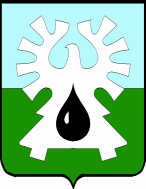 МУНИЦИПАЛЬНОЕ ОБРАЗОВАНИЕ ГОРОД УРАЙХанты-Мансийский автономный округ - ЮграАдминистрация города УрайСтратегия социально-экономического развития муниципального образования городской округ город Урай до 2020 года и на период до 2030 годаУрай, 2018СодержаниеВведение	31	Результаты комплексного стратегического анализа социально-экономического развития	51.1 Основные макроэкономические показатели и общие сведения о городе Урай	51.2 Определение сильных и слабых сторон, возможностей и угроз социально-экономического развития города Урай	72	Сценарии развития	283	Миссия, стратегическая цель, задачи и приоритетные направления социально-экономического развития	323.1 Миссия, цели и задачи социально-экономического развития города Урай	323.1.1 Экономическая политика	333.1.2 Социальная политика	343.2 Приоритетные направления социально-экономического развития города Урай	394	Мероприятия, направленные на реализацию Стратегии	555	Показатели достижения стратегической цели, сроки и этапы реализации Стратегии	696	Ожидаемые результаты реализации Стратегии	737	Механизмы реализации Стратегии	758	Организация управления реализацией Стратегии и контроль за ходом ее реализации	95Заключение	96ВведениеВ современных условиях стратегическое планирование стало необходимой частью муниципального управления. Быстроизменяющиеся экономические тенденции, необходимость привлечения инвестиций и растущая конкуренция среди муниципальных образований и регионов за ресурсы являются главными чертами современной экономики. В стратегическом плане развития муниципального образования с учетом географических, экономических особенностей, сложившихся темпов развития должны быть выделены преимущества хозяйственной специализации территории, чтобы обеспечить эффективное использование имеющихся ресурсов в целях устойчивого социально-экономического развития муниципального образования. Необходимость устойчивого развития требует умения организовать деятельность по формированию муниципальной политики, оперативно учитывая возникающие угрозы и используя новые возможности. В связи с чем важнейшей задачей политики органов местного самоуправления является выработка стратегии социально-экономического развития и обеспечение успешного развития муниципального образования на долгосрочную перспективу.Разработка Стратегии социально-экономического развития города Урай до 2020 г. и на период до 2030 г. проводится с целью формулирования требуемого целевого видения будущего на основании единовременного выборочного исследования муниципальной экономики и социальной сферы с применением системного и стратегического анализа.Стратегия социально-экономического развития города Урай направлена на достижение следующих приоритетов (долгосрочных целей):развитие отраслей экономики как места для работы;решение социальных и инфраструктурных задач города как места для жизни.Методология Методология выполнения научно-исследовательской работы по разработке Стратегии социально-экономического развития города Урай до 2020 г. и на период до 2030 г. (далее – Стратегия) основывалась на следующих принципах:широкое привлечение населения, представителей бизнеса и общественных организаций к партнерству с органами местного самоуправления в процессе определения целей и задач стратегического развития;учет в Стратегии современных тенденций глобализации экономики, новейших методов и передового опыта стратегического управления муниципальными образованиями;разработка Стратегии от долгосрочного видения в перспективе до конкретных проектов и целевых программ;использование в процессе разработки и реализации Стратегии результатов современных экономических научно-прикладных разработок, достижений и опыта активных российских и зарубежных муниципальных образований, практического опыта и экспертного мнения сотрудников администрации города Урай. Концептуальные положения о процессе стратегического планированияСтратегия разрабатывается в многостороннем и конструктивном диалоге бизнеса, гражданского общества, органов государственной власти и органов местного самоуправления. Это позволяет снизить неопределенность будущего путем прояснения и согласования действий заинтересованных участников муниципального развития.Стратегия не является аналогом долгосрочного комплексного плана социально-экономического развития. Стратегия затрагивает только самое существенное для выживания, адаптации и развития муниципального образования в конкурентной рыночной среде. Стратегия касается лишь тех отраслей и сфер жизни, которые имеют определяющее значение для существования муниципального образования в каждый конкретный период, могут дать сильный импульс его развитию.Стратегия не является конечным планом, не подлежащим изменению. Она предполагает постоянное обновление, изменение приоритетных направлений в соответствии с изменившейся достигнутой ситуацией. При этом стратегические цели должны оставаться неизменными. В основе исследования лежит системный анализ, при котором любое явление рассматривается как совокупность взаимосвязанных элементов во внешней и внутренней среде. Методология исследования включает стартовый стратегический анализ: структурный и динамический анализ социально-экономического развития, SWOT–анализ (выявление сильных и слабых сторон, возможностей и угроз развития);сравнительный анализ с другими муниципальными образованиями Ханты-Мансийского автономного округа – Югры (далее – ХМАО – Югры) (построение Бостонских матриц);анализ опыта по развитию муниципальных образований;анализ Стратегии социально-экономического развития ХМАО – Югры до 2030 г.;анализ нормативных правовых актов Российской Федерации (далее – РФ), ХМАО – Югры и города Урай;построение дерева целей;выделение приоритетов социально-экономического развития.С учетом результатов стартового стратегического анализа разрабатывается проект Стратегии и Плана мероприятий по ее реализации, содержащий конкретные программы, инвестиционные проекты, инвестиционные предложения и мероприятия по развитию города Урай. Результаты комплексного стратегического анализа социально-экономического развития 1.1 Основные макроэкономические показатели и общие сведения о городе УрайОсновные макроэкономические показатели города УрайОбщая площадь земель в пределах границ муниципального образования – 53 470 гаСреднегодовая численность населения в 2017 г. – 40 518 чел.темп роста 2017/2012 гг. – 103 %Среднесписочная численность работников, занятых на крупных и средних предприятиях города (без внешних совместителей), в 2017 г. – 11,7 тыс. чел.снижение 2017/2012 гг. – на 20 %Численность официально зарегистрированных безработных в 2017 г. – 105 чел.снижение 2017/2012 гг. – в 2,4 разаУровень зарегистрированной безработицы в 2017 г. – 0,37 % Среднемесячная начисленная заработная плата работников организаций (без субъектов малого предпринимательства) в 2017 г. – 62,0 тыс. руб.темп роста 2017/2012 гг. – 132 %Общая площадь жилищного фонда в 2017 г. (на начало 2018 г.) – 894,0 тыс. м²темп роста 2017/2012 гг. – 108 %Отгружено товаров собственного производства, выполнено работ и услуг собственными силами по видам экономической деятельности по крупным и средним предприятиям в 2017 г. – 11 357,0 млн руб.темп роста 2017/2012 гг. – 108 % Отгружено товаров собственного производства, выполнено работ и услуг собственными силами (без субъектов малого предпринимательства) в промышленном производстве в 2017 г. – 5 544,6 млн руб. темп роста 2017/2012 гг. – 144 %Объем работ и услуг, выполненных по виду деятельности «Строительство» собственными силами крупными и средними предприятиями и организациями, в 2017 г. – 491,5 млн руб.снижение 2017/2012 гг. – в 3,6 разаИнвестиции в основной капитал организаций (без субъектов малого предпринимательства) в 2017 г. – 1 336,1 млн руб.снижение 2017/2012 гг. – на 18 %Географическое положениеГород Урай находится в групповой системе расселения юго-западной (приуральской) части ХМАО – Югры и граничит с Кондинским районом, расположен на правом берегу сибирской реки Конда, при впадении в нее небольшой реки Колосья. Центр города и его селитебная зона находятся к югу от впадения реки Колосья в реку Конда.Город Урай находится на Тавдинско-Кондинской наклонной равнине. Морфоструктура отрицательная (низменность), вовлеченная в поднятие (до 100 м в абсолютных отметках). Тип морфоструктур: преимущественно прямые гетерогенные. Основная часть города находится на первой плоской надпойменной террасе, местами с хорошо выраженными формами речной эрозии и аккумуляции с относительной высотой 8-14 м. Площадь города Урай составляет 53 470 га, координаты города Урай – 60°08"00" с.ш. 64°47"00" в.д. (рис. 1). 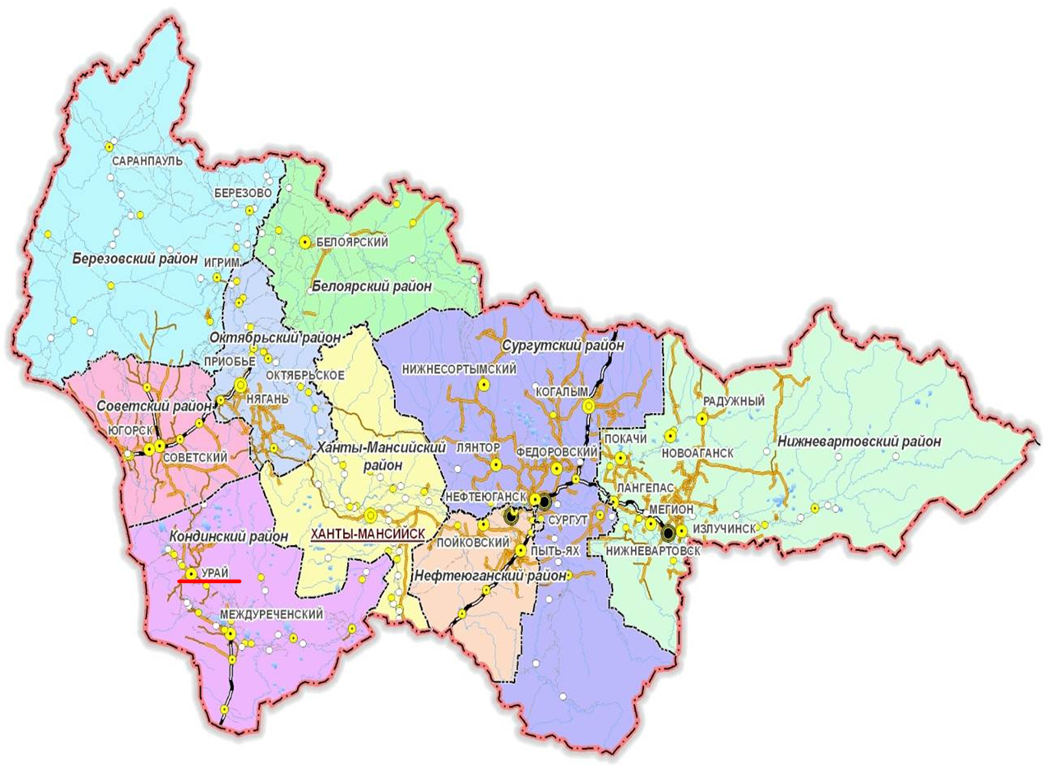 Рисунок 1 – Географическое положение города УрайКлимат и гидрографияПо строительно-климатическому районированию в соответствии со СНиП 23-01-99 «Строительная климатология» территория города Урай относится к климатическому району – I, подрайону – IВ. Климат на территории умеренно-континентальный. Характеризуется суровой, многоснежной и продолжительной зимой, теплым непродолжительным летом. Равнинный и открытый характер местности, а также меридиональная циркуляция воздушных масс, быстрая смена циклонов и антициклонов способствует резким колебаниям температуры в течение года, месяца и даже суток и предопределяет сильные ветры. Продолжительность солнечного сияния 1800 – 1900 часов, годовая амплитуда температур – около 36 ℃, продолжительность периода со среднесуточной температурой более 0 ℃ – 185 дней, количество осадков 400 – 450 мм в год, в среднем 165 дней в году на территории наблюдаются осадки. Весна в городе наступает (разрушение устойчивого снежного покрова в поле) чуть позже 15 апреля. В конце мая среднесуточная температура переходит границу плюс 10 ℃, средняя продолжительность безморозного периода более 105 дней в году. Около 60 дней в городе среднесуточная температура превышает плюс 15 ℃. Продолжительность устойчивых морозов – около 143 дней. Число дней с метелью чуть более 30. Преобладающим направлением ветра в зимний период является – восточное, в летний период – северное и северо-восточное. Суровые климатические условия являются наиболее существенным неблагоприятным фактором окружающей среды.Административно-территориальное устройствоКак административно-территориальная единица ХМАО – Югры город Урай образован 25.06.1965 Указом Президиума Верховного Совета РСФСР путем преобразования рабочего поселка Урай Кондинского района Ханты-Мансийского автономного округа Тюменской области в город окружного подчинения.Город Урай – муниципальное образование ХМАО – Югры, наделенное Законом ХМАО – Югры от 25.11.2004 № 63-оз «О статусе и границах муниципальных образований ХМАО – Югры» статусом городского округа. Устав города Урай принят решением Думы города Урай от 25.09.2008 № 80. В состав муниципального образования входит населенный пункт – город Урай (административный центр).Официальное наименование муниципального образования – муниципальное образование Ханты-Мансийского автономного округа – Югры городской округ город Урай. Сокращенное наименование – город Урай. Далее в Стратегии – город Урай.1.2 Определение сильных и слабых сторон, возможностей и угроз социально-экономического развития города Урай Анализ социально-экономического положения город Урай явился основой для выделения сильных и слабых сторон муниципального образования, а также возможностей и рисков (угроз) дальнейшего развития:сильные стороны муниципального образования – его конкурентные преимущества, естественные и созданные факторы и превосходства;слабые стороны – отсутствующие или слаборазвитые конкурентные факторы муниципального образования;возможности – благоприятные тенденции и внешние потенциалы развития муниципального образования;угрозы – неблагоприятные тенденции и внешние риски для качественного развития муниципального образования. Наиболее влияющие сильные стороны социально-экономического развития города Урай:наличие реализуемого взаимоувязанного комплекса государственных и муниципальных программ, направленных на развитие социальной сферы, инфраструктуры и экономики муниципального образования, улучшение уровня и качества жизни населения;высокий уровень развития социальной сферы, характеризующийся высокими как качественными, так и количественными показателями;присутствие крупных предприятий в сфере промышленного производства, обеспечивающих стабильную занятость, высокий уровень оплаты труда и стабильный приток инвестиций (нефтедобыча - ТПП «Урайнефтегаз» - структурное подразделением ООО «ЛУКОЙЛ – Западная Сибирь»; нефтесервис – ООО «Урай нефтепромысловое оборудование – Сервис», сельское хозяйство – АО «Агроника»);низкий уровень безработицы при постоянной тенденции сокращения численности официально зарегистрированных безработных; высокий уровень благоустройства города;отлаженный механизм работы с потенциальными инвесторами и реализация комплекса мер по повышению инвестиционной привлекательности города.Наиболее влияющие слабые стороны социально-экономического развития города Урай:низкая степень диверсификации экономики, зависимость экономики города от текущего состояния и результатов деятельности одной отрасли (нескольких системообразующих предприятий);высокая зависимость от вышестоящего бюджета;неразвитость транспортной инфраструктуры (отсутствие железнодорожного транспорта, проблемы междугородной автотранспортной связи с городами ХМАО – Югры (Советский, Нягань, Ханты-Мансийск), а также с городами РФ) при наличии транзитного потенциала;наличие ветхого и аварийного жилищного фонда;значительный износ коммунальной инфраструктуры;несбалансированная (неоптимальная) возрастная структура населения;наличие неблагоприятных тенденций в демографической структуре населения (снижение доли населения трудоспособного возраста, отрицательное сальдо миграции);значительная дифференциация размера среднемесячной заработной платы между отраслями экономики;недостаток квалифицированных кадров (здравоохранение и др.).Стратегические возможности развития города Урай:реализация масштабных проектов по развитию транспортной инфраструктуры ХМАО – Югры:строительство автомобильной дороги на участке пос. Мортка – пос. Кускургуль на маршруте «Тюмень – Нижняя Тавда – Междуреченский – Урай – Нягань – Приобье»;реконструкция автомобильной дороги на участке Урай – Северный широтный коридор (автодорожный маршрут «Пермь – Серов – Ханты-Мансийск – Сургут – Нижневартовск – Томск») с доведением технико-эксплуатационных показателей автодороги до соответствия нормативным требованиям;реализация проектов по развитию энергетической и коммунальной инфраструктуры;развитие новых видов обрабатывающих производств за счет привлечения инвесторов;развитие производств пищевой продукции с использованием местного сырья;развитие образовательно-производственного кластера, в т.ч. на основании опыта внедрения технологии «Бережливое производство»;реализация проектов в рамках развития сельского хозяйства и агропромышленного производства за счет развития малых форм хозяйствования – фермерских хозяйств, с собственными брендами, специализацией и/или экологических ферм:создание фермы по выращиванию свиней;создание птицеферм;развитие тепличных хозяйств; организация сельскохозяйственных ярмарок;развитие перспективных туристских направлений (спортивный, этнографический, событийный, экологический, экстремальный, историко-познавательный, рыболовный, охотничий, водный туризма, медицинский);активизация благоустройства и разработка уникального архитектурного стиля города, объединяющего социальное пространство в единое целое;дальнейшее внедрение технологии «Электронный муниципалитет».Результаты комплексного стратегического анализа структурированы по методу SWOT–анализа и представлены по отраслям и направлениям развития города Урай (табл. 1).Таблица 1 – Результаты комплексного стратегического анализа социально-экономического развития города УрайСценарии развитияРазработка сценариев развития города Урай осуществлена на основе оценки возможностей и условий развития муниципального образования, действия внешних и внутренних факторов с целью сравнения разработанных вариантов и выбора целевого сценария развития города.Учитывая принцип взаимосвязанности и преемственности документов стратегического планирования, формирование сценариев развития города Урай выполнено в увязке с основными положениями и методологическими подходами Стратегии социально-экономического развития ХМАО – Югры до 2030 г. Для оценки перспектив развития города Урай сформированы следующие сценарии:сценарий № 1 – инерционный;сценарий № 2 – инновационный.Инерционный и инновационный сценарии предусматривают общие тенденции, видение и проекты по развитию социальной сферы города Урай. В Стратегии социально-экономического развития ХМАО – Югры до 2030 г. человеческий капитал обозначен как один из ключевых приоритетов развития (задача 2 – создание условий для всемерного повышения конкурентоспособности человеческого капитала), поэтому развитие и функционирование отраслей социальной сферы будет обеспечено финансовыми ресурсами на уровне выше текущего.Развитие социальной сферы по инновационному сценарию предполагает концентрацию на задачах поддержания благоприятного демографического баланса и улучшения качества жизни, в т.ч.:доступность высококачественных услуг образования и здравоохранения;высокий уровень обеспеченности жильем, активное жилищное строительство;создание условия для удовлетворения культурных потребностей;создание условий для ведения активного образа жизни и занятий спортом;дальнейшее внедрение технологии «Электронный муниципалитет»;высокие стандарты общественной безопасности. Инерционный сценарий (сценарий № 1)Инерционный сценарий предполагает сохранение существующих тенденций развития, структуры экономики и основных показателей социальной сферы. По условиям данного сценария до 2021 г. и частично до 2025 г. будут реализованы проекты, которые запланированы в рамках действующих государственных и муниципальных программ. Начало реализации инвестиционных проектов и предложений, определяющих уровень экономической активности на территории на долгосрочную перспективу, запланировано с 2026 г. до 2030 г. и в большей степени будет зависеть от внешних факторов (текущая экономическая конъюнктура в системообразующих отраслях), а также от имеющихся ограничений роста (территориальные диспропорции развития, отсутствие или высокий износ инфраструктуры).Основные условия (влияющие внешние и внутренние факторы) инерционного сценария развития города Урай:Сохранение сложившихся демографических тенденций, частичное сохранение социальных проблем.Сохранение существующей структуры экономики (преобладание добычи полезных ископаемых в отгруженной продукции, занятости населения в социальной сфере), диверсификация экономики реализуется слабо. Низкая инвестиционная активность на территории города.Реализация разработанных планов и программ в части обеспечения жильем, транспортной и коммунальной инфраструктуры, строительства и реконструкции объектов социальной сферы. Реализация крупномасштабных инфраструктурных проектов откладывается на долгосрочную перспективу.Ограниченность ресурсов города и округа, в т.ч. недостаточное финансирование, оказывает негативное влияние на темпы развития транспортной, энергетической и коммунальной инфраструктуры в 2021 – 2030 гг.Незначительное участие округа в стимулировании роста экономики города, размещение крупных промышленных производств в других муниципальных образованиях (Сургут, Ханты-Мансийск, Югорск и др.).Развитие экономики города осуществляется в рамках деятельности хозяйствующих субъектов, рассчитанной на кратковременные интересы собственников бизнеса, нежели на развитие и долгосрочные проекты. Структура видов экономической деятельности в секторе малого и среднего бизнеса не претерпит существенных изменений, основными видами деятельности малых и средних предприятий, по-прежнему будут выступать розничная и оптовая торговля, услуги транспорта и связи, предоставление услуг парикмахерскими и салонами красоты, строительство и строительные работы, прочие виды деятельности. При этом будет наблюдаться существенное увеличение конкуренции со стороны крупных сетевых компаний (крупные розничные ритейлеры, строительные компании из других регионов страны).В соответствии с инерционным сценарием положительные изменения в социально-экономическом развитии города Урай незначительны и будут происходить медленными темпами. В среднем ежегодные показатели роста отраслей экономики города в преобладающем большинстве будут иметь фактические значения, отражающие только влияние инфляционных процессов без качественного роста либо с минимальным приростом.Инновационный сценарий (сценарий № 2) Инновационный сценарий развития основывается на сохранении динамики дальнейшего развития градообразующей отрасли (добыча полезных ископаемых) и на планомерном развитии дополнительных секторов экономики за счет формирования и поддержки новых точек роста, имеющих значительный потенциал и предусматривающих применение современных технологий. Инновации будут связаны с высокотехнологичными и наукоемкими отраслями, внедрение инноваций будет также осуществляться на производствах, базирующихся на природно-ресурсном потенциале города и близлежащего Кондинского района (местные ресурсы: дикоросы, древесина, грязи и др.).Основные условия (влияющие внешние и внутренние факторы) инновационного сценария развития города Урай:Реализация крупных инфраструктурных инвестиционных проектов в первую очередь в сфере транспорта (автомобильная дорога от города Урай до Северного широтного коридора (перекресток в районе вахтового поселка Ловинка), автомобильная дорога «Тюмень – Нижняя Тавда – Урай – Нягань – Надым» участок от пгт. Мортка (Кондинский р-н) до п. Кускургуль (Нижнетавдинский район Тюменской области)), которые обеспечат повышение привлекательности и конкурентоспособности территории города Урай и позволят реализовать транзитный потенциал.Активное участие экономических субъектов, базирующихся на территории города, в развитии приоритетных направлений экономики, определенных для города Урай в соответствии со Схемой территориального планирования ХМАО – Югры:зона опережающего развития территории (на среднесрочную перспективу): развитие строительного комплекса; зоны, благоприятные для экономической деятельности в рамках приоритетных направлениях развития экономики: развитие нефтегазодобывающего, агропромышленного, лесопромышленного комплексов, рыбоперерабатывающей промышленности, туризма и рекреации);развитие и формирование кластеров ХМАО – Югры (агропромышленного, лесопромышленного, туристско-рекреационного, IT-кластера, развитие производств обрабатывающей и перерабатывающей промышленности на основе тенденций цифровизации, имеющих перспективы для дальнейшего развития на территории города);развитие сфер деятельности, имеющих предпосылки роста и формирования кластерных образований: медицина (БУ ХМАО – Югры «Урайская окружная больница медицинской реабилитации»), физическая культура и спорт (биатлонный комплекс), научно-инновационная деятельность (БУ ПО ХМАО – Югры «Урайский политехнический колледж»).Развитие малого и среднего предпринимательства, повышение инициативности местного сообщества, привлечение субъектов малого бизнеса к освоению новых видов деятельности и производств (приоритетные направления – АПК, создание и развитие кооперационных цепочек с конечной реализацией производимых продуктов питания непосредственно у потребителя, сфера услуг, обрабатывающие и перерабатывающие производства).Рост мобильности на рынке труда и качественное улучшение трудовых ресурсов, подготовка трудовых ресурсов в соответствии с требованиями промышленных предприятий.Дальнейшая активизация благоустройства – формирование индивидуального архитектурно-дизайнерского облика города в едином стиле с учетом современных стандартов комфортной городской среды, дальнейшее развитие бренда города «Самый уютный и благоустроенный город».В соответствии с инновационным сценарием развитие города Урай ориентировано на стабильный и динамичный экономический рост за счет качественных изменений экономики, направлено на опережающее решение актуальных социально-экономических проблем и дальнейшее активное развитие социальной сферы. В среднем ежегодные показатели роста отраслей экономики города в преобладающем большинстве будут обеспечивать стабильный прирост производства (увеличение индекса физического объема производства, показывающего качественный рост без учета влияния инфляционных процессов), превышающий величину инфляционных процессов. Выбор целевого сценария развитияВыбор целевого сценария развития осуществляется на основании результатов сравнительного анализа.Инерционный сценарий (сценарий № 1) предполагает сохранение существующего вектора развития, структуры экономики и основных показателей социальной сферы. Данный вариант развития ориентирован на идею баланса развития экономики и социальной сферы, повышения качества жизни населения на основе преимуществ данной территории, однако предполагает вероятные последствия непринятия мер по устранению существующих проблем и ограничений развития. Инерционный сценарий не соответствует в полной мере стратегическим приоритетам развития города Урай и ХМАО – Югры и не может обеспечить соответствие уровня социально-экономического развития территории новым вызовам времени.Инновационный сценарий развития ориентирован на максимальное раскрытие потенциала стратегического развития города Урай, эффективное использование человеческого капитала, сбалансированное развитие города. Инновационный сценарий характеризуется существенным притоком инвестиций, активизацией развития социальной сферы, более эффективным использованием ресурсов, наращиванием конкурентоспособности человеческого капитала и повышением роли инноваций. Приоритетное внимание будет уделяться улучшению инвестиционного климата, созданию благоприятных условий для осуществления хозяйственной деятельности, поддержке традиционных и перспективных видов экономической деятельности. Приток инвестиций будет обеспечиваться за счет наличия подготовленных и создания новых производственных площадок, обеспеченностью квалифицированными трудовыми ресурсам. Инновационный сценарий развития возможен при реализации активной политики в сфере формирования институциональных, демографических и социальных условий развития, нейтрализации негативных тенденций с учетом бюджетных ограничений. Сравнительный анализ сценариев социально-экономического развития показывает, что инновационный сценарий демонстрирует существенные преимущества по улучшению социально-экономической ситуации в городе Урай по сравнению с инерционным сценарием, а также обеспечивает большую вероятность реализации стратегических приоритетов развития и меньшую зависимость от внешних факторов.В качестве основного (целевого) сценария социально-экономического развития города Урай, в соответствии с параметрами которого определены количественные значения целевых ориентиров, закладываемых в Стратегию, принят инновационный сценарий.Миссия, стратегическая цель, задачи и приоритетные направления социально-экономического развитияМиссия, стратегическая цель, задачи и приоритетные направления социально-экономического развития города Урай определяются на основе Стратегии ХМАО – Югры. Распоряжением Правительства ХМАО – Югры от 09.06.2017 № 339-рп «О внесении изменений в распоряжение Правительства ХМАО – Югры от 22.03.2013 № 101-рп «О Стратегии социально-экономического развития ХМАО – Югры до 2020 г. и на период до 2030 г.» утверждена стратегия округа в новой редакции – Стратегия социально-экономического развития ХМАО – Югры до 2030 г.Миссия: ХМАО – Югра стремится быть лучшим местом для постоянного проживания людей и развиваться как регион-локомотив роста российской экономики, центр развития для других регионов, обеспечивающий инновационное развитие национальной экономики и энергетическую безопасность страны.Стратегическая цель развития Югры:Повышение качества жизни населения автономного округа в результате формирования новой модели экономики, основанной на инновациях и глобально конкурентоспособной.Задачи:формирование «умной» экономики; создание условий для всемерного повышения конкурентоспособности человеческого капитала;обеспечение условий формирования благоприятной окружающей среды.3.1 Миссия, цели и задачи социально-экономического развития города Урай На основе стратегического анализа существующего социально-экономического положения, выявления сильных и слабых сторон, возможностей и угроз развития формируется миссия, определяются цели и задачи, приоритеты социально-экономического развития.  Миссия: Урай – город социального благополучия, комфортного проживания и активного развития собственного бизнеса, спортивный город.Дерево целей города Урай содержит главную цель, два целевых блока (экономический и социальный), 17 целей (8 целей в экономическом блоке и 9 целей в социальном блоке), 33 задачи (15 задач в экономическом блоке и 18 задач в социальном блоке).Главная цель – активное развитие города и повышение качества жизни населения разбивается на два целевых блока:диверсификация экономики, инвестиционное развитие (Урай – экогород – город экономического и экологического благополучия);повышение качества жизни населения, инновационное развитие социальной сферы (Урай – культурный и спортивный город).Целеполагание развития города Урай в полной мере соответствует целям Стратегии социально-экономического развития ХМАО – Югры до 2030 г. (рис. 2).Необходимым условием достижения первого целевого блока «Диверсификация экономики, инвестиционное развитие» является реализация следующих стратегических целей: диверсификация экономики;  формирование благоприятного инвестиционного климата;развитие транспортной инфраструктуры;развитие энергетической и коммунальной инфраструктуры, энергосбережение;развитие муниципального управления, обеспечение сбалансированности бюджета;развитие информационного общества (цифровой экономики);создание условий для развития туризма;улучшение экологической обстановки.Необходимым условием достижения второго целевого блока «Повышение качества жизни населения, инновационное развитие социальной сферы» является реализация следующих стратегических целей: создание условий для повышения доступности и качества здравоохранения;создание условий для развития физической культуры и спорта;организация и обеспечение доступности качественного образования, соответствующего требованиям инновационного развития и современным потребностям общества;обеспечение всестороннего развития и самореализации молодежи;сохранение и развитие культурного и духовно-нравственного потенциала;обеспечение доступности и повышение качества государственных и муниципальных услуг, услуг в социальной сфере;обеспечение доступным и комфортным жильем;формирование комфортной городской среды;обеспечение безопасности жизни в городе.3.1.1 Экономическая политикаДекомпозиция дерева целей развития города Урай в области экономической политики включает стратегические цели и задачи, которые необходимо достичь к 2030 г. (рис. 3). Для реализации 8 стратегических целей развития в экономическом блоке необходимо сконцентрировать усилия на решении следующих стратегических задач:Цель 1 «Диверсификация экономики»:  задача 1. Создание условий для развития малого и среднего предпринимательства;задача 2. Развитие кластера обрабатывающих и перерабатывающих производств;задача 3. Развитие кластера АПК.Цель 2 «Формирование благоприятного инвестиционного климата»:задача 1. Информационно-методическое и нормативно-правовое обеспечение инвестиционной деятельности.Цель 3 «Развитие транспортной инфраструктуры»:задача 1. Развитие транспортной инфраструктуры межмуниципального и регионального значения;задача 2. Развитие улично-дорожной сети города;задача 3. Формирование инфраструктуры для велосипедного и пешеходного движения.Цель 4 «Развитие энергетической и коммунальной инфраструктуры, энергосбережение»:задача 1. Плановое развитие и повышение эффективности систем энергетической и коммунальной инфраструктуры;задача 2. Внедрение энергосберегающих технологий.Цель 5 «Развитие муниципального управления, обеспечение сбалансированности бюджета»:задача 1. Повышение эффективности деятельности органов местного самоуправления;задача 2. Повышение эффективности управления муниципальными финансами и муниципальным имуществом.Цель 6 «Развитие информационного общества (цифровой экономики)»:задача 1. Создание условий для формирования IT-кластера.Цель 7 «Создание условий для развития туризма»:задача 1. Создание туристских продуктов, информационное обеспечение.Цель 8 «Улучшение экологической обстановки»:задача 1. Управление городскими лесами;задача 2. Разработка и реализация мероприятий по охране окружающей среды.3.1.2 Социальная политикаДекомпозиция дерева целей развития города Урай в области социальной политики включает стратегические цели и задачи, которые необходимо достичь к 2030 г. (рис. 4). Для реализации 9 стратегических целей развития в социальном блоке необходимо сконцентрировать усилия на решении следующих стратегических задач:Цель 1 «Создание условий для повышения доступности и качества здравоохранения»:задача 1. Развитие материально-технической базы учреждений здравоохранения;задача 2. Развитие и совершенствование видов медицинской помощи с внедрением в практику современных и инновационных медицинских технологий;задача 3. Формирование здорового образа жизни.Цель 2 «Создание условий для развития физической культуры и спорта»:задача 1. Развитие инфраструктуры для занятий физической культурой и спортом, развитие массового спорта, школьного спорта;задача 2. Развитие детско-юношеского спорта с ориентиром на спорт высоких достижений.Цель 3 «Организация и обеспечение доступности качественного образования, соответствующего требованиям инновационного развития и современным потребностям общества»:задача 1. Развитие образовательной среды в соответствии с современными стандартами и передовыми технологиями (материально-техническая база и кадры);задача 2. Повышение качества образования на всех этапах образовательного процесса с возможностью формирования индивидуальных образовательных траекторий.Цель 4 «Обеспечение всестороннего развития и самореализации молодежи»:поддержка молодежных инициатив и развитие социальной активности молодежи.Цель 5 «Сохранение и развитие культурного и духовно-нравственного потенциала»:задача 1. Комплексная модернизация учреждений сферы культуры в целях повышения эффективности их работы, качества и доступности предоставляемых ими услуг;задача 2. Формирование современной культурной среды для эффективного взаимодействия всех участников культурной жизни в целях реализации творческого потенциала жителей.Цель 6 «Обеспечение доступности и повышение качества государственных и муниципальных услуг, услуг в социальной сфере»:задача 1. Повышение доступности и качества государственных и муниципальных услуг;задача 2. Обеспечение адресности, доступности, качества и своевременности реализации услуг в социальной сфере.Цель 7 «Обеспечение доступным и комфортным жильем»:задача 1. Создание условий для развития жилищного строительства;задача 2. Снос аварийного жилья, переселение граждан.Цель 8 «Формирование комфортной городской среды»:задача 1. Активизация благоустройства городского пространства;задача 2. Формирование индивидуального архитектурного облика и стиля города.Цель 9 «Обеспечение безопасности жизни в городе»:задача 1. Защита населения и территорий от чрезвычайных ситуаций, обеспечение пожарной безопасности;задача 2. Обеспечение общественного порядка и профилактика экстремизма.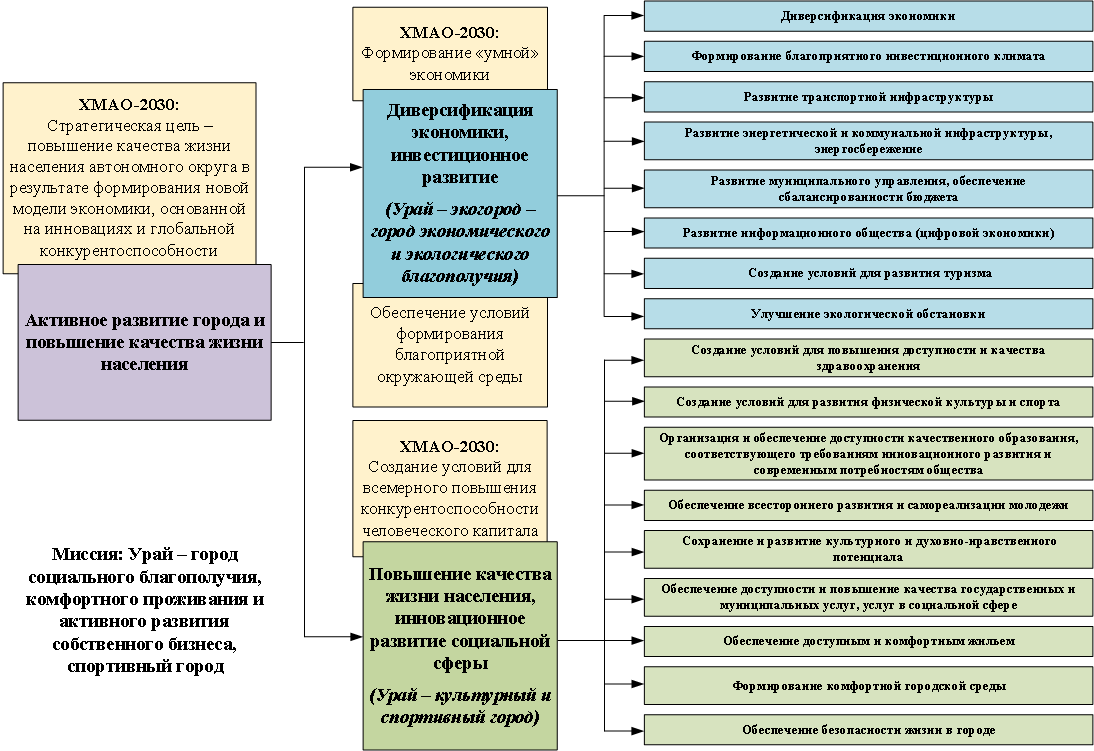 Рисунок 2 – Декомпозиция главной цели Стратегии социально-экономического развития города Урай до 2020 г. и на период до 2030 г.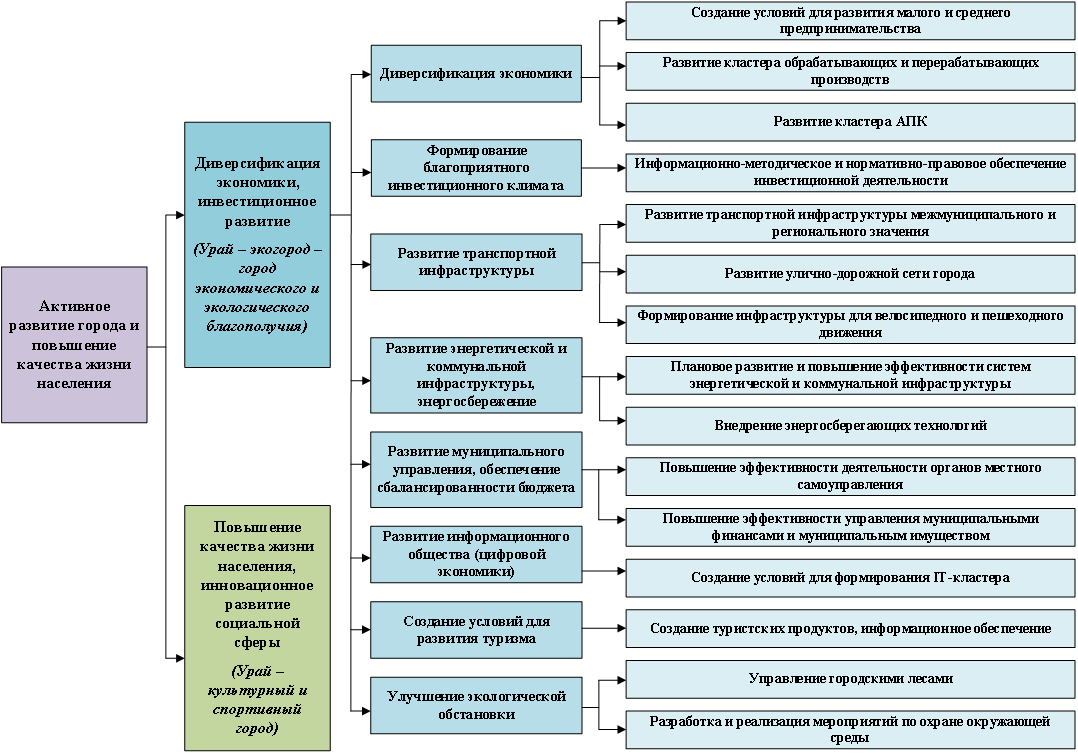 Рисунок 3 – Декомпозиция главной цели Стратегии социально-экономического развития города Урай до 2020 г. и на период до 2030 г.: экономическая политика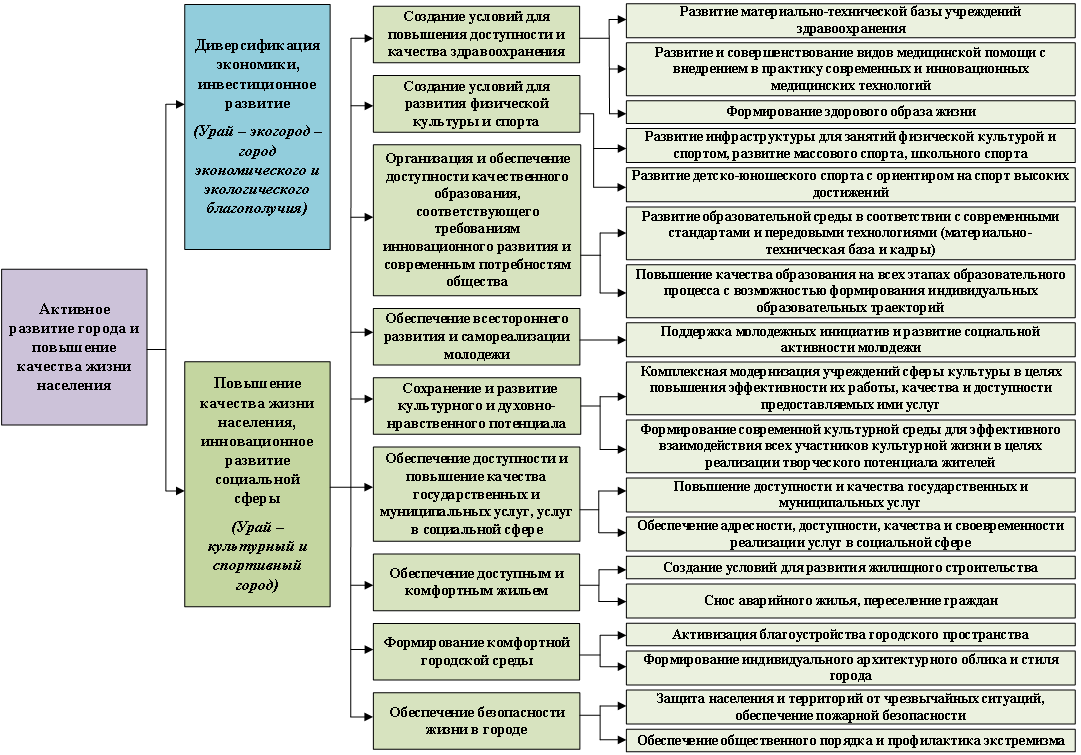 Рисунок 4 – Декомпозиция главной цели Стратегии социально-экономического развития города Урай до 2020 г. и на период до 2030 г.: социальная политика3.2 Приоритетные направления социально-экономического развития города УрайВ Стратегии социально-экономического развития ХМАО – Югры до 2030 г. город Урай представлен в следующих направлениях развития:Комплексное развитие транспортной инфраструктуры, реализация транзитного потенциала за счет строительства и расширения магистральных транспортных коридоров: завершение формирования магистральной автомобильной дороги «Тюмень – Урай – Советский – Нягань – Белоярский – Надым», в т.ч. автомобильной дороги «г. Тюмень – п. Нижняя Тавда – п. Междуреченский – г. Урай – г. Нягань – п. Приобье» на участке г. Тюмень – п. Нижняя Тавда – п. Междуреченский (в перспективе возможно также строительство меридиональной железной дороги);Урай – город – локальная база месторождений со снижающимися темпами добычи, вынужденный осуществлять переход на внутренние ресурсы развития: зональный тип социально-экономического развития (вторая зона): «Социальное укоренение»: районы старопромышленного освоения (интенсивное хозяйственное развитие началось 50-55 лет назад) – зона социального комфорта;главное направление развития – создание экономически эффективной системы воспроизводства и развития максимально комфортной среды жизнедеятельности и социокультурного развития населения;база для организаций научного внедрения современных методов нефтегазодобычи, головных подразделений нефтесервиса;Агломерация Урай – Междуреченский;Поддержка интеллектуального производственного и сервисного бизнеса всех размеров (с акцентом на развитие производств обрабатывающей и перерабатывающей промышленности нового типа).Стратегия включает в себя все направления социально-экономического развития города Урай, для реализации которых сформулированы долгосрочные цели и задачи.Отдельно в Стратегии выделяются главные приоритеты социально-экономического развития – первоочередные направления, наиболее важные сферы жизни, приоритетное развитие которых будет иметь определяющее значение для будущего города и может дать сильный импульс развитию города как в собственно самом выбранном приоритетном направлении, так и в других сферах жизни за счет мультипликативного эффекта.Выделение приоритетов социально-экономического развития города Урай позволяет сконцентрировать усилия общества (органов местного самоуправления и органов государственной власти, предпринимателей, населения, общественных организаций) на решении задач опережающего развития.В Стратегии социально-экономического развития города Урай на долгосрочную перспективу выделяются следующие главные приоритеты развития:Развитие диверсификации экономики: поддержка интеллектуального производственного и сервисного бизнеса всех размеров (с акцентом на развитие производств обрабатывающей и перерабатывающей промышленности нового типа).Реализация кластерной политики ХМАО – Югры (развитие образовательно-производственного кластера, IT-кластера, кластера АПК, внедрение цифровых технологий).Развитие транспортной инфраструктуры (автомобильная дорога от города Урай до Северного широтного коридора (перекресток в районе вахтового поселка Ловинка), автомобильная дорога «Тюмень – Нижняя Тавда – Урай – Нягань – Надым» - участок от пгт. Мортка (Кондинский р-н) до п. Кускургуль (Нижнетавдинский район Тюменской области), местные дороги).Активизация благоустройства и развитие индивидуального дизайнерского стиля («бережливый город», современное оформление и дизайн, архитектурно-планировочные решения, стиль «Сури-парк», велосипедные и пешеходные дорожки, соединяющие все микрорайоны города, пешеходная зона).Развитие туризма (участок туристского маршрута «Нефтяное кольцо России», 10 причин посетить Урай).Здравоохранение (клинико-диагностические услуги, высококвалифицированные узкоспециализированные кадры).Фестивальное движение городского и окружного уровня как механизм обеспечения общения и сплоченности жителей города, развития творческой самореализации, повышения духовного развития и расширения кругозора, а также поддержки малого и среднего бизнеса (культурные и спортивно-физкультурные фестивали).Приоритет 1. Развитие диверсификации экономикиВ структуре занятости населения города Урай (распределение по занятым на крупных и средних предприятиях) наибольший удельный вес в 2017 г. приходится на следующие виды экономической деятельности (без учета социальной сферы):транспортировка и хранение – 20,2 %;добыча полезных ископаемых – 9,1 %;обеспечение электрической энергией, газом и паром; кондиционирование воздуха – 8,0 %.На данные виды экономической деятельности приходится 37,3 % от среднесписочной численности работников организаций. На долю обрабатывающих производств приходится не более 3 % от среднесписочной численности работников организаций.В структуре объема отгруженных товаров собственного производства, выполненных работ и услуг собственными силами по крупным и средним предприятиям производителям промышленной продукции в 2017 г., на долю обрабатывающих производств приходится 20,0 % (9,8 % в общем объеме отгруженных товаров собственного производства, выполнено работ и услуг собственными силами).Основными видами деятельности малых и средних предприятий являются розничная и оптовая торговля, услуги транспорта и связи, предоставление услуг парикмахерскими и салонами красоты, строительство и строительные работы, прочие виды деятельности. Учитывая структуру занятости численности населения и объема отгруженной продукции, задача диверсификации экономики является актуальной и одной из приоритетных для города Урай.В соответствии со Стратегией социально-экономического развития ХМАО – Югры до 2030 г. Урай относится к району старопромышленного освоения, при этом развитие экономики должно быть направлено на поддержку интеллектуального производственного и сервисного бизнеса всех размеров (с акцентом на развитие производств обрабатывающей и перерабатывающей промышленности нового типа).Приоритетами развития диверсификации экономики города Урай являются: в сфере производства:проведение технического перевооружения действующих и создание новых организаций с внедрением современных цифровых технологий для снижения энергопотребления, уменьшения вредных выбросов в окружающую среду и повышения доходности и конкурентоспособности вырабатываемой продукции на внутреннем и внешнем рынке;переход обрабатывающей и перерабатывающей промышленности к ресурсосберегающим технологиям, обеспечивающим безотходное производство и производство с минимальным воздействием на экологию («бережливое производство»);в экономической сфере:рост прибыльности организаций как основное условие перехода к инновационной модели развития;в институциональной сфере:развитие конкуренции, кооперации, интеграционных связей и формирование территориальных кластеров, внедрение новых технических регламентов и стандартов;развитие импортозамещающих отраслей обрабатывающей и перерабатывающей промышленности, включая мясную и молочную отрасли;в сфере научного и кадрового обеспечения:формирование инновационного ядра промышленности в качестве важнейшего условия.Развитие диверсификации экономики обеспечит:перспективы долговременного роста экономики;активизацию межотраслевых связей;стимулирование предпринимательства;создание предпосылок для увеличения торгового оборота с другими муниципальными образованиями;рост доходов населения;сохранение социальной стабильности.Приоритет 2. Реализация кластерной политики ХМАО – Югры Реализация кластерной политики (формирование территориально-отраслевых кластеров), в т.ч. развитие межотраслевых кластеров, как наиболее эффективных для генерации инноваций, является одним из приоритетов, обозначенных в Стратегии социально-экономического развития ХМАО – Югры до 2030 г.:нефтегазодобывающий кластер;развитие существующих кластеров, основанных на переработке сырья (нефтегазоперерабатывающий, лесопромышленный);развитие горнопромышленного кластера (в долгосрочной перспективе), включающего производство стройматериалов и других видов продукции; межотраслевой кластер «Техника и технологии для Севера» (выпуск и продвижение «нишевой» продукции; включает взаимосвязанные направления деятельности, направленные на реализацию стратегического видения Югры как технологического плацдарма России для освоения Севера и Арктики);межотраслевой кластер технологий обеспечения здорового образа жизни (или биомедицинский);научно-инновационный кластер;туристско-рекреационный кластер;агропромышленный кластер.Имеющийся потенциал развития агропромышленного и туристского кластера позволяет прогнозировать их формирование в долгосрочной перспективе после 2030 г. В среднесрочном периоде целесообразно вхождение отдельных предприятий АПК (производство биотехнологической продукции, экологически чистых продуктов питания) и сферы туризма (санаторно-курортные объекты) в формирующийся межотраслевой биомедицинский кластер (кластер технологий обеспечения здорового образа жизни) без формирования специализированных отраслевых кластеров.Среди отраслевых кластеров для города Урай выделены следующие, имеющие предпосылки формирования и развития:кластер обрабатывающих и перерабатывающих производств (приоритет 1 – развитие диверсификации экономики);кластер АПК;образовательно-производственный кластер на базе технологии «Бережливое производство»;IT-кластер;туристско-рекреационный кластер (приоритет 5 – развитие туризма).Кластер АПКАПК – крупнейший межотраслевой комплекс, объединяющий несколько отраслей экономики, направленных на производство и переработку сельскохозяйственного сырья и получения из него продукции, доводимой до конечного потребителя. АПК играет значительную роль в экономике России, на его долю приходится до 6 % объема ВВП страны и 9,5 % численности занятых. Одновременно АПК обеспечивает значительные мультипликативные эффекты для экономики: по оценкам, каждый рубль, вложенный в АПК, дает возврат в смежных отраслях в диапазоне до 4-5 руб.Агропромышленный комплекс города Урай представлен сельскохозяйственным предприятием – АО «Агроника», крестьянскими (фермерскими) хозяйствами и личными подсобными хозяйствами (по состоянию на 01.01.2018 на территории города Урай насчитывается более 30 личных подсобных хозяйств).АО «Агроника» является одним из крупнейших сельскохозяйственных предприятий в ХМАО – Югре. В животноводческом комплексе компании в 2017 г. состоит 791 голова крупного рогатого скота. Предприятие реализует мясо и молочную продукцию (собственный молочный завод). Объем производства продукции сельского хозяйства АО «Агроника» в 2017 г. составил 99,0 млн руб.По результатам онлайн-опроса жителей и мониторингового исследования субъектов малого и среднего предпринимательства значительная часть респондентов связывают перспективы дальнейшего развития города Урай с развитием сельского хозяйства. Главной целью развития АПК на территории города Урай является удовлетворение потребности жителей в свежих, экологически чистых продуктах: тепличное хозяйство (производство свежих овощей и зелени), животноводство и птицеводство.Стратегические возможности развития агропромышленного комплекса на территории города Урай обоснованы следующими факторами:город Урай входит в зону благоприятную для развития агропромышленного комплекса; климат по сравнению с другими муниципальными образованиями ХМАО – Югры благоприятен, однако развитие сельского хозяйства должно основываться на широком внедрении новых технологических решений (биотехнологии, цифровое сельское хозяйство, роботизация, композиционные удобрения, система гидропоники, интегрированная биозащита, ресурсоэффективное локальное сельское хозяйство и т. д.);наличие специализированного образовательного учреждения рядом г. Урай – БУ «Междуреченский агропромышленный колледж» в пгт. Междуреченский;каналы сбыта: объекты розничной торговли и предприятия социальной сферы в городе Урай и близлежащих населенных пунктах, объекты розничной торговли и сельскохозяйственные ярмарки;ожидаемый эффект: расширение ассортимента выпускаемой продукции, удовлетворение внутреннего спроса населения на сельскохозяйственную продукцию, снижение доли импортной продукции, развитие конкуренции в сфере снабжения населения продуктами питания.В рамках реализации государственной программы Ханты-Мансийского автономного округа – Югры «Развитие агропромышленного комплекса и рынков сельскохозяйственной продукции, сырья и продовольствия в Ханты-Мансийском автономном округе - Югре на 2018 - 2025 годы и на период до 2030 года» предоставляется государственная поддержка сельхозпроизводителям по следующим направлениям: возмещение части прямых понесенных затрат сельскохозяйственных товаропроизводителей на создание и модернизацию объектов агропромышленного комплекса, а также на приобретение техники и оборудования;государственная поддержка создания высокопроизводительных роботизированных животноводческих комплексов;предоставление субсидий на реализацию инвестиционных проектов (строительство тепличных комплексов).Образовательно-производственный кластер на базе технологии «Бережливое производство» В ноябре 2016 г. на базе БУ ПО ХМАО – Югры «Урайский политехнический колледж» прошла Всероссийская научно-практическая конференция с международным участием «Опережающее профессиональное обучение и занятость молодежи», цели которой – обсуждение теоретических и практических проблем развития профессионального образования и обеспечения занятости молодежи, опережающей подготовки кадров для устойчивого социально-экономического развития региона.После проведенной конференции в городе Урай начата работа по созданию образовательно-производственного кластера – системы сетевого взаимодействия образовательных, производственных и иных организаций, объединенных по принципу социального партнерства, которая направлена на повышение качества профессиональной подготовки кадров в интересах развития приоритетных социально-экономических отраслей региона или муниципалитета, в интересах развития молодого поколения.Постановлением администрации города Урай от 03.03.2017 № 527 создан Координационный совет по вопросам организации деятельности образовательно-отраслевого кластера (образовательно-производственного) в городе Урай, который является консультативно-совещательным органом общественного управления по рассмотрению вопросов и разработке предложений в области формирования и реализации государственной политики в отношении системы непрерывного образования.В июне 2017 г. в городе Урай прошел форум «Развитие образовательно-производственного кластера на территории муниципального образования город Урай».   По итогам работы форума были спроектированы основные направления развития кластера в городе Урай, а именно – прогнозирование потребности в кадрах по перспективным и востребованным профессиям, развитие практико-ориентированной (дуальной) модели обучения, подготовка инженерных кадров для высокотехнологичных производств, развитие дополнительного профессионального образования, независимая оценка качества подготовки кадров и выстраивание механизмов трудоустройства выпускников.Заключено Соглашение о сотрудничестве между администрацией города Урай, БУ ПО ХМАО– Югры «Урайский политехнический колледж» и Советом руководителей города Урай. Разработана Концепция образовательно-производственного кластера на территории города Урай ХМАО – Югры. Город Урай является пилотной площадкой реализации инновационной модели опережающей профессиональной подготовки в ХМАО – Югре.В городе Урай осуществляет деятельность ООО «Урай НПО – Сервис», которое реализует внутрикорпоративный проект «Бережливое производство» с 2013 г.  Учитывая большой опыт и лидирующие позиции ООО «Урай НПО – Сервис» в части внедрения технологий бережливого производства, перспективным направлением развития образовательно-производственного кластера являются технологии бережливого производства.Также сотрудничество и распространение опыта внедрения технологий бережливого производства может быть реализовано за счет организации ежегодной конференции.В рамках данного направления в сфере профессионального образования администрацией города Урай совместно с БУ ПО ХМАО– Югры «Урайский политехнический колледж» и Советом руководителей города Урай планируются к реализации следующие инвестиционные проекты и предложения:Развитие образовательно-производственного кластера на территории города Урай, реализация инновационной модели опережающей профессиональной подготовки.IT-кластерВ соответствии со Стратегией развития информационного общества в РФ на 2017 – 2030 гг., утв. указом Президента РФ от 09.05.2017 № 203, обеспечение национальных интересов при развитии информационного общества осуществляется путем реализации следующих приоритетов:формирование информационного пространства с учетом потребностей граждан и общества в получении качественных и достоверных сведений;развитие информационной и коммуникационной инфраструктуры;создание и применение российских информационных и коммуникационных технологий, обеспечение их конкурентоспособности на международном уровне;формирование новой технологической основы для развития экономики и социальной сферы;обеспечение национальных интересов в области цифровой экономики.В целях развития информационного общества государством создаются условия для формирования пространства знаний и предоставления доступа к нему, совершенствования механизмов распространения знаний, их применения на практике в интересах личности, общества и государства.Программа «Цифровая экономика РФ», утв. распоряжением Правительства РФ от 28.07.2017 № 1632-р, направлена на создание условий для развития общества знаний в РФ, повышение благосостояния и качества жизни граждан нашей страны путем повышения доступности и качества товаров и услуг, произведенных в цифровой экономике с использованием современных цифровых технологий, повышения степени информированности и цифровой грамотности, улучшения доступности и качества государственных услуг для граждан, а также безопасности как внутри страны, так и за ее пределами.Обязательным элементом информационного общества города Урай должны стать технологии «умного города»:подсистема «светлый город»: модернизация наружного освещения, замена на современное энергосберегающее светотехническое оборудование; подсистема «безопасный город»: видеонаблюдение, фотовидеофиксация нарушений ПДД; туристская система: реализация Wi-Fi сети, покрывающей все туристские объекты, туристский портал и др.;внедрение электронных технологий в управление городом («электронный муниципалитет», портал «Наш город», управление общественным транспортом, smart-приложения и др.;)цифровые технологии в социальной сфере: электронные медицинские карты, онлайн запись на прием к врачу, цифровая библиотека и др. Одним из направлений ХМАО – Югры по развитию информационного общества в округе является формирование профессиональных стандартов и компетенций в IT-сфере, обеспечение согласованности решений и действий между работодателями и учебными заведениями профессионального обучения.  В городе Урай находится БУ ПО ХМАО– Югры «Урайский политехнический колледж», на базе которого осуществляется подготовка специалистов в сфере информационных технологий по следующим направлениям:программирование в компьютерных системах (специальность – техник- программист);техническая эксплуатация и обслуживание электрического и электромеханического оборудования (по отраслям; специальность – техник).Также на базе МБУ ДО «Центр молодежи и дополнительного образования» реализуются дополнительные образовательные программы технической направленности, ориентированные на развитие интереса детей к инженерно-техническим и информационным технологиям, научно-исследовательской и конструкторской деятельности с целью последующего наращивания кадрового потенциала в высокотехнологичных и наукоемких отраслях промышленности. Обучение по технической направленности осуществляется по профилям робототехника, ракетомоделирование и конструирование и др.Таким образом, в городе Урай сформированы предпосылки для включения в процесс подготовки необходимых компетенций в IT-сфере в округе.Приоритет 3. Развитие транспортной инфраструктурыПри выборе инновационного сценария социально-экономического развития требуется принятие стратегических решений по развитию транспортного комплекса на долгосрочную перспективу.В соответствии с Транспортной стратегией РФ на период до 2030 г., утв. распоряжением Правительства РФ от 22.11.2008 № 1734-р (с изм. от 12.05.2018), необходимо сформировать активную позицию ХМАО – Югры по созданию условий для социально-экономического развития города Урай, прежде всего, в целях повышения качества транспортных услуг, снижения совокупных издержек бизнеса, зависящих от транспорта, повышения конкурентоспособности транспортной системы, усиления инновационной, социальной и экологической направленности развития транспортной отрасли. При этом транспорт как системообразующий элемент экономики и генератор инвестиционного и инновационного спроса на продукцию должен рассматриваться в качестве самостоятельной точки роста экономики.В настоящее время в городе Урай имеется проблема междугородной автотранспортной связи с городами ХМАО – Югры (Советский, Нягань, Ханты-Мансийск), т.к. автомобильная дорога от города Урай до Северного широтного коридора (перекресток в районе вахтового поселка Ловинка) не соответствует нормативным требованиям по безопасности пассажирских перевозок (участок протяженностью 73 км – ведомственная дорога, имеет ширину 6 м при нормативе – 7 м).. По маршруту Тюмень – Нижняя Тавда – Урай – Нягань – Надым отсутствует круглогодичная автомобильная транспортная связь, т.к. на его участке от пгт. Мортка (Кондинский район) до п. Кускургуль (Нижнетавдинский район Тюменской области) протяженностью около 110 км отсутствует автомобильная дорога. Развитие транспортной инфраструктуры межмуниципального и регионального значения в рамках Стратегии предполагает реализацию следующих мероприятий:реконструкция аэропорта г. Урай;строительство автомобильной дороги «г. Урай - пос. Половинка» в Кондинском районе ХМАО – Югры;формирование магистрального транспортного коридора (магистральной автомобильной дороги) «г. Тюмень – г. Урай – г. Советский – г. Нягань – г. Белоярский – г. Надым»: строительство автомобильной дороги «г. Тюмень – п. Нижняя Тавда – п. Междуреченский – г. Урай – г. Нягань – п. Приобье» на участке «г. Тюмень – п. Нижняя Тавда – п. Междуреченский», VIII пусковой комплекс – «Тынкуль – Куминский» (Кондинский район);реконструкция автомобильной дороги «г. Урай - г. Советский» (от города Урай до Северного широтного коридора (перекресток в районе вахтового поселка Ловинка)) в целях приведения в соответствие нормативным требованиям по безопасности пассажирских перевозок, в т.ч. разработка ПСД;строительство автовокзала (автостанции).Строительство магистральной автомобильной дороги «г. Тюмень – г. Урай – г. Советский – г. Нягань – г. Белоярский – г. Надым» осуществляется в рамках реализации государственной программы по реализации Договора между органами государственной власти Тюменской области, ХМАО – Югры и ЯНАО «Сотрудничество» (на 2015 – 2020 гг.), утв. постановлением Правительства Тюменской области от 30.12.2014 №705-п (в ред. от 18.12.2017 № 639-п).Выполнение планов по развитию современной транспортно-логистической инфраструктуры определено необходимостью развития экономики города, позволит привлечь новые грузопотоки, увеличить объемы переработки грузов, способствовать развитию автодорожного сервиса, использовать выгодное территориальное положение города и транзитный потенциал, что в целом приведет к повышению инвестиционной привлекательности города Урай.Одним из перспективных направлений развития транспортной инфраструктуры города Урай является развитие сети воздушного сообщения с городами РФ.В соответствии с Транспортной стратегией РФ на период до 2030 г., утв. распоряжением Правительства РФ от 22.11.2008 № 1734-р (ред. от 12.05.2018), государственная политика в области обеспечения доступности и качества транспортных услуг для населения предполагает закрепление минимальных социальных транспортных стандартов на законодательном уровне и использование механизмов компенсации потерь в доходах транспортных компаний, возникающих в результате государственного регулирования тарифов на пассажирские перевозки.Одной из задач в данном направлении является повышение доступности авиаперевозок для населения (развитие авиационной подвижности населения). Решение задачи развития региональных авиаперевозок предусматривает совершенствование структуры маршрутов авиационного сообщения, а также совершенствование комплекса мер государственной поддержки развития региональной авиации на основе взаимодействия федеральных, региональных и муниципальных органов управления.Постановлением Правительства РФ от 25.12.2013 № 1242 (ред. от 13.02.2018) утверждены Правила предоставления субсидий из федерального бюджета организациям воздушного транспорта на осуществление региональных воздушных перевозок пассажиров на территории РФ и формирование региональной маршрутной сети.Софинансируемый маршрут предполагает предоставление авиаперевозчику субсидий из бюджета субъекта РФ (в размере 50 % предельного размера субсидии) и федерального бюджета (не более 50 % предельного размера субсидии).Таким образом, в отношении аэропорта города Урай необходимо определение перспективных направлений развития авиаперевозок, а также принятие решения (соответствующего нормативного правового акта) ХМАО – Югрой о предоставлении авиаперевозчику из бюджета субъекта РФ субсидии на осуществление воздушной перевозки (например, порядок предоставления субсидий из окружного бюджета ХМАО – Югры организациям воздушного транспорта на возмещение затрат в связи с выполнением внутренних региональных перевозок пассажиров воздушным транспортом).Приоритет 4. Активизация благоустройства и развитие индивидуального дизайнерского стиля Вместе с инфраструктурным развитием города (развитие транспортной, коммунальной и социальной инфраструктур) необходимо создавать дизайн жилой среды, который позволит сделать город неповторимым, уникальным. Данный стратегический приоритет предполагает решение важной стратегической задачи – с помощью современных архитектурных и дизайнерских решений сделать облик города Урай выразительным и эстетичным, а жизнь в нем – комфортной. Активизация благоустройства и развитие индивидуального дизайнерского стиля («бережливый город», современное оформление и дизайн, архитектурно-планировочные решения, стиль «Сури-парк», велосипедные и пешеходные дорожки, соединяющие все микрорайоны города, пешеходная зона) позволит сделать город Урай образцово-показательным для других муниципальных образований. Особое внимание необходимо уделить преобразованию главных (гостевых) улиц, общественных центров, разработке индивидуального цветового и звукового решения пространства жилой среды города, с привлечением молодых архитекторов и студентов.ЖКХ и городская среда включены в перечень основных направлений стратегического развития РФ до 2018 г. и на период до 2025 г., утв. на заседании Совета при Президенте РФ по стратегическому развитию и приоритетным проектам 13.07.2016 (протокол от 13.07.2016 № 1). В рамках стратегического направления разработан паспорт приоритетного проекта «Формирование комфортной городской среды», утв. Президиумом Совета при Президенте РФ по стратегическому развитию и приоритетным проектам (протокол от 21.11.2016 № 10, действующая редакция – протокол от 18.04.2017 № 5). Ключевая цель проекта – обеспечить комплексное развитие современной городской инфраструктуры на основе единых подходов.Указом Президента России от 07.05.2018 № 204 «О национальных целях и стратегических задачах развития РФ на период до 2024 г.» сохранена приоритетность развития городской среды (национальный проект (программа) по направлению «жилье и городская среда»). Стратегическими целями до 2024 г. в сфере городской среды определены:кардинальное повышение комфортности городской среды, повышение индекса качества городской среды на 30 %;создание механизма прямого участия граждан в формировании комфортной городской среды, увеличение доли граждан, принимающих участие в решении вопросов развития городской среды, до 30 %.В рамках реализации национального проекта «ЖКХ и городская среда» работа по формированию комфортной городской среды будет осуществляться по следующим направлениям (http://gorodsreda.ru/):качественное содержание населенного пункта:создание новых правил благоустройства и содержания;оптимизация системы уборки, освещения, озеленения;привлечение населения к принятию решений о благоустройстве;создание общественных комиссий, контролирующих решения о развитии;благоустройство дворов:синхронизация работ по обустройству дворов с планами капитального ремонта домов, ремонта сетей и прочих работ;участие собственников в благоустройстве дворов (финансовое участие, субботники, участие в строительных работах и озеленении);ремонт дворовых проездов, освещение, установка скамеек, урн;оборудование детских, спортивных площадок;озеленение территорий;оборудование дополнительных парковочных мест;создание и благоустройство общественных пространств:участие жителей города в принятии решения о выборе общественных пространств для благоустройства;площади;скверы, парки;пешеходные улицы;набережные (прибрежные территории).Работы по благоустройству дворовых и общественных территорий необходимо выполнять с учетом необходимости обеспечения физической, пространственной и информационной доступности зданий, сооружений, дворовых и общественных территорий для инвалидов и других маломобильных групп населения.Необходимо разработать мероприятия по вовлечению жителей в процесс благоустройства:учет мнения граждан при формировании программ по благоустройству, новых правил благоустройства;принятие механизмов поддержки мероприятий по благоустройству, инициированных гражданами, и финансовое участие граждан и организаций в их реализации;использование инструментов общественного контроля в вопросах благоустройства.Данный приоритет необходимо реализовывать совместно с комплексом мероприятий, направленных на развитие инфраструктуры для занятий физической культурой и спортом, развитие массового спорта: целесообразно обустройство спортивных площадок по типовым проектам «3 в 1» (например, баскетбольное кольцо, футбольные/хоккейные ворота, каток/беговое кольцо; баскетбольное кольцо, волейбольная сетка, футбольные/хоккейные ворота), реализация инвестиционных проектов по созданию объектов физической культуры и спорта на основе применения малобюджетных проектных решений шаговой доступности, создание спортивных объектов и площадок в местах притяжения населения (в рамках благоустройства дворовых и общественных территорий).Комплекс задач по благоустройству территории относится к полномочиям органов местного самоуправления, создает комфортную среду проживания как для жителей, так и для туристов, и обеспечит городу Урай конкурентоспособность среди других муниципальных образований ХМАО – Югры.В качестве методической поддержки реализации проекта по благоустройству могут быть использованы:федеральный реестр лучших практик, например, в номинациях «Центральный парк», «Набережная», «Главная торговая улица», сформированный на базе портфеля фактически реализованных проектов по благоустройству (около 400 проектов);база знаний проекта «Моногорода.рф» (альбом лучших проектов программы «5 шагов благоустройства», социокультурное программирование и вовлечение жителей в проектирование; Методические рекомендации по привлечению финансирования в бюджеты муниципальных образований из внебюджетных источников и др.).В настоящее время в части развития индивидуального дизайнерского стиля в городе Урай утверждены: Правила благоустройства территории города Урай, утв. постановлением администрации города Урай от 09.11.2017 № 3249;Концепция цветового решения застройки города Урай, утв. постановлением администрации города Урай от 07.07.2014 № 2270.Приоритет 5. Развитие туризма Туризм является долгосрочным драйвером социально-экономического развития территории. Туризм рассматривается как источник финансовых доходов бюджетов бюджетной системы, средство повышения занятости и качества жизни населения, способ поддержания здоровья граждан, основа для развития социокультурной среды и воспитания патриотизма, а также мощный инструмент просвещения и формирования нравственной платформы развития гражданского общества.Развитие туризма обеспечивает:устойчивое социально-экономическое развитие и социальную стабильность (туризм формирует до 3,4 % ВВП в 2016 г.);развитие малого предпринимательства (малых форм бизнеса и микропредприятий);создание новых рабочих мест (одно рабочее место в сфере туризма генерирует до пяти рабочих мест в смежных отраслях, туризм влияет на 53 смежные отрасли);формирование и развитие самозанятости населения;условия («питательную среду») для реализации долгосрочной стратегии несырьевого сбалансированного развития.В соответствии с Методическими рекомендациями по составлению сводного плана инвестиционного проекта по созданию туристского кластера в рамках мероприятий ФЦП «Развитие внутреннего и въездного туризма в РФ (2019 – 2025 гг.)», утв. распоряжением Федерального агентства по туризму Министерства культуры РФ от 08.06.2018 № 3-Рп-18, определены пять приоритетных видов туризма, выделяемых на территории РФ, с учетом специфики географического положения, климатических условий субъектов РФ и преобладания в структуре туристского спроса:культурно-познавательный туризм – путешествие с познавательными целями, которое знакомит туриста с историко-культурными ценностями, памятниками природы, традициями и обычаями, в т.ч. посредством экскурсионной деятельности и событийных мероприятий;активный туризм – путешествие с активными способами передвижения, в т.ч. с использованием специального снаряжения, горнолыжных баз и других спортивных объектов для массового туризма;оздоровительный туризм – путешествие в целях отдыха и восстановления физического здоровья, предусматривающее лечебно-оздоровительные, профилактические, рекреационные и пляжные услуги;круизный туризм – путешествие по воде на круизном судне по обозначенному маршруту в культурно-познавательных, досугово-рекреационных, оздоровительных, профессионально-деловых, исследовательско-экспедиционных и других целях;экологический туризм – путешествие с целью наблюдения и приобщения к природе, основными принципами которого являются рациональное использование природных ресурсов и охрана окружающей среды.В городе Урай есть условия для развития всех приоритетных видов туризма:наличие памятников, скульптур и мемориалов (исторический комплекс первого нефтепромысла «Сухой бор» и др.;наличие богатых природных ресурсов – городские леса, река Конда;образцовый уровень благоустройства;определено структурное подразделение администрации города Урай, координирующее развитие туризма – Управление по физической культуре, спорту и туризму;наличие объектов этнографического туризма (община коренных малочисленных народов Севера «Элы Хотал», которая осуществляет свою деятельность в этноцентре «Силава»; деятельность общины направлена на создание инфраструктуры для развития экологического, этноисторического и спортивного туризма, что позволяет реализовывать туристические программы для различных категорий населения);наличие субъектов малого предпринимательства, работающих в сфере гостеприимства (гостиницы, рестораны, кафе и др.).В настоящее время туристическая инфраструктура и индустрия города Урай недостаточно развита и требует значительных инвестиций в модернизацию материально-технической базы. Туристическая инфраструктура города Урай по видам туризма представлена следующими объектами:спортивный туризм – МАУ ДО «ДЮСШ «Старт» и МБУ ДО ДЮСШ «Звезды Югры»;культурно-познавательный туризм – Музей истории города Урай (экскурсии, выставки), храм Рождества Богородицы, Соборная мечеть, культурно-досуговый центр «Нефтяник», киноконцертный цирковой комплекс «Юность Шаима», исторические места;этнографический туризм – этноцентр «Силава».В городе возможно рассмотрение следующих туристских направлений: деловой туризм, спортивный туризм, культурно-познавательный туризм, этнографический и событийный туризм.Отличительной чертой культурно-познавательного туризма в городе Урай могут быть легенды и предания Земли Югорской:Золотая Баба и ее хранители (Золотая богиня – Сорни-Най) – языческий идол народов Севера, от страшного крика которого умерло от страха все живое, люди превращались в камень. Согласно легендам, укрыта она от посторонних глаз в замысловатых лабиринтах соров и урайчиков, среди непроходимых болот, темных лиственниц, звонких кедров и стройных берез Кондинской земли. За тысячу лет Золотая Баба «совершила путешествие» от берегов Северной Двины до берегов Оби. В XVI веке идол объявился в бассейне реки Конды, левого притока Иртыша. К его капищу потянулись все окрестные племена. Божеству несли богатые подношения в виде соболиных шкурок и заморских тканей, приобретенных на торгах обширной Пермяцко-Югорской земли. Как утверждают исследователи, она проделала столь фантастический маршрут потому, что ее все время приходилось спасать — либо от грабителей-норманнов, либо от воинствующих христианских проповедников. Но где родина идола, откуда появился он в древней Биармии, Югре и Перми и куда он исчез в конце XVI в., - неизвестно, это туристская легенда.Кондинское княжество – одно из раннегосударственных образований таежных угров (вогулов) в 1-й пол. 2-го тыс. н.э. в бассейне р. Конда, левого притока Иртыша (территория в целом совпадает с современными границами Кондинского района ХМАО – Югра).  Кондинское княжество – объединение племен манси, существовавшее с середины XV до конца XVI века. Первоначально – удел Пелымского княжества. Состояло из двух волостей: Большой и Малой Конды, столица – Кондинский городок (он же – Картауж). злой дух Комполэн (Хумпален) – Дух болотный. Легенда гласит, что он путал все в клубок, устраивал засады, ставил ловушки, подслушивал и разглашал чужие тайны. Болотный Дух Комполэн пугал всех из непроходимой чащи, заводил в гиблые места, расстилался тропой над трясиной и уходил вдруг под землю, навсегда уводя с собой того, кто шел по ней.В соответствии с Методическими рекомендациями по составлению сводного плана инвестиционного проекта по созданию туристского кластера в рамках мероприятий ФЦП «Развитие внутреннего и въездного туризма в РФ (2019 – 2025 гг.)», утв. распоряжением Федерального агентства по туризму Министерства культуры РФ от 08.06.2018 № 3-Рп-18, предусматривается реализация перспективного туристского укрупненного инвестиционного проекта «Урал» (Свердловская область, Челябинская область и ХМАО – Югра) по культурно-познавательному туризму. Администрации города Урай необходимо обеспечить включение города Урай в данный проект, в т.ч. по вышеперечисленным историческим фактам и туристским легендам.Также необходимо обеспечить участие в реализации проекта «Нефтяное кольцо России» (участок туристского маршрута, Урай – город первооткрывателей Западно-Сибирской нефти), разработке проекта и регистрации в Федеральном агентстве по туризму. Активный туризм реализуется через экстремальный, спортивный туризм (снегоходы, терренкур, сплавы, походы пешие, лыжные и т.п.). На территории города Урай действуют экстрим-парк «Атмосфера» (сноуборд, тюбинг, пейнтбол, горные лыжи, зорбинг, мотокросс, городские зарницы, экстрим-соревнования) и этноцентр «Силава» (сноуборд, водные лыжи, речные прогулки, этнические праздники, квадроциклы).Оздоровительный туризм в настоящее время реализуется через организацию семейного отдыха на природе, летний лагерь на базе этноцентра «Силава».Мощный толчок в развитии оздоровительного туризма может обеспечить создание многопрофильного центра реабилитации и оздоровления (центр бальнеолечения, санаторий) на основании местных бальнеологических ресурсов (лечебные грязи, минеральные воды) с предварительной оценкой их лечебного эффекта (аналог – Многопрофильный центр медицины и реабилитации «Увильды», Челябинская область). Для этого требуется выполнение дополнительных исследований имеющихся месторождений для определения конкретного лечебного профиля планируемого учреждения. Для реализации данного направления туризма необходимо привлечение внебюджетных средств (инициатива частного инвестора) и использование механизмов государственно-частного партнерства.Для развития данного направления необходимо подготовить ТЭО и включить в мероприятия государственной программы ХМАО – Югры по развитию туризма.Круизный туризм в городе Урай может быть реализован путем организации сплавов по реке Конда:прогулочный маршрут (15,4 км): Больница восстановительного лечения, «Дальний причал», «Домик Кузьмича», Пристань;сплавной маршрут (52 км): «6-я скважина», «Сухой бор», пункты остановок прогулочного маршрута, Экстрим-парк, Этнографический комплекс «ловчих ям», База отдыха «Золотое дно», Этнопарк «Новая Силава» (этностойбище «Элы-Хотал»).Экологический туризм, помимо общения с дикой природой (экологические маршруты в естественную природу, экофестивали, фотоохота и др.), подразумевает знакомство с живой традицией коренного населения, например, в этноцентре «Силава». Экотуризм совмещает размещение в относительно хорошо оборудованных условиях с созерцательными прогулками и активным отдыхом: рафтингом, конными походами и т.д. Наиболее доступным видом экологического туризма является экологическая поездка – тур выходного дня на базе ближайшего парка, базы отдыха, заповедника.Реализация запланированных мероприятий по развитию транспортной инфраструктуры межмуниципального и регионального значения приведет к активизации автомобильного туризма, который считается наиболее перспективным для организации путешествий внутри домашнего или в соседние регионы.Развитие туризма в городе Урай в долгосрочной перспективе будет способствовать обеспечению диверсификации экономики города, развитию малого и среднего бизнеса, окажет значительное влияние на создание дополнительных рабочих мест, повышение доходов жителей, улучшение инвестиционного климата. Приоритет 6. ЗдравоохранениеСфера здравоохранения нуждается в дополнительном развитии. По результатам опросов, проводимых ежегодно администрацией города Урай, 46,6 % участников опроса не удовлетворены услугами, оказываемыми медицинскими учреждениями города Урай (в 2016 г. – 61,1 %); 50,0 % опрошенных не заметили изменений в качестве оказываемой медицинской помощи (в 2016 г. – 53,7 %).Также здравоохранение получило наименьшие баллы по оценке участников онлайн-опроса степени удовлетворенности количеством и качеством учреждений в социальной сфере. Наиболее актуальной проблемой для города Урай, по мнению респондентов, является проблема качества медицинского облуживания, так считают 78 % опрошенных. Предложения и пожелания участников онлайн-опроса по развитию здравоохранения являются наиболее часто упоминаемыми (75 %, на втором месте – благоустройство с 39 %). Среди предложений респондентов по улучшению качества здравоохранения выделены следующие:повышение качества услуг за счет повышения уровня квалификации работников и культуры общения, снижения очередей;увеличение спектра медицинских услуг (МРТ, клинико-диагностические услуги и др.);привлечение узких специалистов (ЛОР, кардиолог, проктолог и т.д.);увеличение количества медицинских работников, в т.ч. узких специалистов;капитальный ремонт стационара.Здравоохранение включено в числе первых в перечень основных направлений стратегического развития РФ до 2018 г. и на период до 2025 г., утв. на заседании Совета при Президенте РФ по стратегическому развитию и приоритетным проектам 13.07.2016 (протокол от 13.07.2016 № 1). В рамках стратегического направления разработаны паспорта следующих приоритетных проектов:«Совершенствование организации медицинской помощи новорожденным и женщинам в период беременности и после родов, предусматривающее в т.ч. развитие сети перинатальных центров в РФ» («Технологии и комфорт – матерям и детям»);«Совершенствование процессов организации медицинской помощи на основе внедрения информационных технологий» («Электронное здравоохранение»); «Обеспечение своевременности оказания экстренной медицинской помощи гражданам, проживающим в труднодоступных районах РФ» («Развитие санитарной авиации»); «Внедрение автоматизированной системы мониторинга движения лекарственных препаратов от производителя до конечного потребителя для защиты населения от фальсифицированных лекарственных препаратов и оперативного выведения из оборота контрафактных и недоброкачественных препаратов» («Лекарства. Качество и безопасность»);«Создание новой модели медицинской организации, оказывающей первичную медико-санитарную помощь»;«Обеспечение здравоохранения квалифицированными специалистами» («Новые кадры современного здравоохранения»);«Формирование здорового образа жизни» («Укрепление общественного здоровья»).Указом Президента России от 07.05.2018 № 204 «О национальных целях и стратегических задачах развития РФ на период до 2024 г.» сохранена приоритетность демографического развития и здравоохранения (национальный проект (программа) по направлениям «демография» и «здравоохранения»). Главной целью до 2024 г. в сфере демографического развития и здравоохранения является качественное преобразование системы здравоохранения, улучшение демографических показателей.Для развития здравоохранения в городе Урай в первую очередь за счет частной медицины сформированы все предпосылки:низкий уровень конкуренции;высокий потенциальный спрос населения на качественные медицинские услуги.Складываются условия для развития государственно-частного партнерства:привлечение инвестиций на реализацию проектов в сфере здравоохранения;работа с тарифами ОМС (работа частных медицинских организаций в рамках государственного обязательного страхования);освоение квот на высокотехнологичную медицинскую помощь.Развитие частной медицины в городе Урай в соответствии с потребностями жителей города, основанной на применении эффективных, результативных, исход-ориентированных методик лечения, использовании современного высокотехнологичного оборудования, позволит стимулировать конкуренцию на рынке медицинских услуг и современный уровень качества медицинской помощи населению города. Высокие стандарты качества и широкий перечень медицинских услуг в сегменте коммерческой медицины создаст благоприятные условия для развития экспорта медицинских услуг (предоставление медицинских услуг жителям ближайших муниципальных образований ХМАО – Югры и соседних субъектов РФ) и медицинского туризма. Приоритетными направлениями развития специализированных видов медицинской помощи являются:здоровье матери и ребенка;медицинская реабилитация и санаторно-курортное лечение, в т.ч. детей;паллиативная помощь.В рамках реализации Стратегии запланированы следующие мероприятия по развитию здравоохранения, в т.ч. частной медицины, на территории города Урай:Создание условий, содействие и мониторинг реализации инвестиционных проектов и предложений в сфере здравоохранения, в т.ч. с применением механизма государственно-частного партнерства:создание центра бальнеолечения (санатория);медицинский аутсорсинг (высокотехнологичные виды медицинских услуг и высококвалифицированный медицинский персонал);Проведение исследований местных бальнеологических ресурсов, возможностей их использования в лечебной практике, потенциала создания центра бальнеолечения (санатория) с водолечебницей (с разработкой концепции проекта).Приоритет 7. Фестивальное движение городского и окружного уровня как механизм поддержки малого и среднего бизнеса (культурные и спортивно-физкультурные фестивали)Повышение культурного уровня жителей города, поддержка и развитие культуры, как сферы духовной жизни людей, является одним из приоритетных направлений устойчивого социально-экономического развития города в долгосрочной перспективе.Формирование и развитие принципов ведения здорового образа жизни у населения также в числе главных стратегических приоритетов, осуществляется в том числе и за счет проведения мероприятий в сфере физической культуры и спорта.На территории города Урай проводятся различные городские, региональные и межмуниципальные мероприятия в сфере культуры, физической культуры и спорта: фестивали «Свежий ветер», «Урожай», театральный фестиваль «Надежда есть», цирковой фестиваль «Палитра юных», арт-фестиваль «Россия, любовь моя», фестиваль ГТО, первенство «Гонка мужества» и др.Основной эффект от проводимых культурных и спортивно-физкультурных мероприятий, в т.ч. фестивалей на открытых и закрытых площадках, – социальный: повышение заинтересованности и участия местных жителей в городских событиях;укрепление ценностей и традиций активного образа жизни;повышение уровня культурного развития и разнообразия духовной жизни жителей.Основой модели фестивального движения в городе Урай должно стать развитие малого и среднего бизнеса через создание общественных зон, где формируется времяпровождение жителей.Малое и среднее предпринимательство – необходимый элемент развития современной экономики, обеспечивающий конкурентную среду, создание дополнительных рабочих мест, увеличение объемов выпускаемой продукции и налоговых поступлений. Для эффективного функционирования предприятий малого и среднего бизнеса реализуется комплекс мероприятий, направленных на их развитие и поддержку.Фестивальное движение может стать катализатором экономических и социальных процессов. По данным различных исследований, эффекты от проведения культурных событий наиболее заметны на примере малых и средних городов. Проведение фестивалей оказывает влияние на экономический рост сопутствующих отраслей экономики (торговли, туризма и пр.), влияет на имидж города.Сопутствующие отрасли экономики, на которые оказывает влияние фестивальное движение, – это сферы деятельности малого и среднего предпринимательства: потребительский рынок, сфера услуг, туризм, сфера гостеприимства. Организаторам и участникам фестивали помогают развить мастерство, закрепить репутацию, выйти на новый уровень бизнеса, найти партнеров. Помимо социального эффекта фестивальные движения обеспечивают экономический и коммерческий эффекты:рост потребительских расходов;увеличение налоговых отчислений;создание новых рабочих мест;прирост трудовых ресурсов;повышение уровня жизни;приток инвестиций;повышение узнаваемости города как туристского пункта;повышение информированности об инвестиционном потенциале города;создание новых средств размещения, туристских и других инфраструктурных объектов.Дальнейшее развитие фестивального движения (разработка тематического фестиваля межрегионального уровня для формирования устойчивого ежегодного туристического потока, форумы и др.) является приоритетным направлением города Урай, т.к. обеспечивает мультипликативный эффект социально-экономического развития. Синергия культуры, физической культуры и спорта, малого и среднего бизнеса дает высокий потенциал для роста экономики.  Мероприятия, направленные на реализацию СтратегииРеализация Стратегии будет осуществляться по 17 стратегическим целям социально-экономического развития города Урай до 2030 г.:экономическая политика – восемь стратегических целей;социальная политика – девять стратегических целей.Цель 1. Диверсификация экономики Задачи:Создание условий для развития малого и среднего предпринимательства.Развитие кластера обрабатывающих и перерабатывающих производств.Развитие кластера АПК.Мероприятия:Совершенствование нормативной правовой базы, регулирующей предпринимательскую деятельность, мониторинг (в т.ч. сбор информации, выборочное аналитическое обследование по актуальным вопросам развития малого и среднего бизнеса) и информационное сопровождение деятельности субъектов малого и среднего предпринимательства.Комплексная поддержка действующих и потенциальных субъектов малого и среднего предпринимательства (консультационная, имущественная, финансовая). Организация взаимодействия с организациями инфраструктуры поддержки малого и среднего предпринимательства ХМАО – Югры.Комплексная поддержка и сопровождение деятельности субъектов малого и среднего предпринимательства по приоритетным формам предпринимательства:социально значимые виды деятельности;социальное предпринимательство;инновационное и молодежное предпринимательство.Организация и проведение фестивалей и ярмарок с участием субъектов малого и среднего предпринимательства и производителей сельхозпродукции.Организация мониторинга деятельности малого и среднего предпринимательства в городе Урай.Комплексная поддержка хозяйствующих субъектов по развитию новых направлений промышленной политики и инноваций и реализующих проекты в сфере обрабатывающей промышленности. Мониторинг и информационно-консультационная поддержка хозяйствующих субъектов деятельности в сфере обрабатывающих и перерабатывающих производств.Комплексная поддержка субъектов АПК (методическая, консультационная, имущественная, финансовая).Содействие развитию малых форм хозяйствования с собственными брендами, специализацией и каналами сбыта в городе Урай и ХМАО – Югре (фермерские хозяйства, экологические фермы).Вовлечение в оборот неиспользуемых земель сельскохозяйственного назначения, передача сельхозугодий фермерским хозяйствам и для ведения личного подсобного хозяйства.В соответствии со Схемой территориального планирования ХМАО – Югры, утв. постановлением Правительства ХМАО – Югры от 26.12.2014 № 506-п (в ред. от 20.04.2018 № 131-п), на территории города Урай предусмотрена реализация следующих инвестиционных проектов:Реконструкция нефтеперерабатывающего завода УПН ТПП «Урайнефтегаз» (срок реализации – 2014 – 2035 гг., внебюджетные средства).Цель 2. Формирование благоприятного инвестиционного климатаЗадачи:Информационно-методическое и нормативно-правовое обеспечение инвестиционной деятельности.Мероприятия:Развитие информационного ресурса об инвестиционном потенциале города Урай, актуализация информационных ресурсов:инвестиционный паспорт;реестр инвестиционных проектов и предложений;реестр инвестиционных площадок.Обеспечение соответствия деятельности администрации стандартам развития инвестиционной деятельности:стандарту по созданию благоприятного инвестиционного климата;стандарту развития конкуренции;регламенту сопровождения инвестиционных проектов (информационная система помощи инвестору «Одно окно») и др.Повышение квалификации должностных лиц органов местного самоуправления и служащих муниципальных казенных учреждений в сфере привлечения инвестиций (участие в специализированных тренингах, проведение стажировок, курсов по инвестиционному маркетингу, коммуникациям, поведению инвесторов, ведению переговоров, сопровождению инвесторов).Цель 3. Развитие транспортной инфраструктурыЗадачи:Развитие транспортной инфраструктуры межмуниципального и регионального значения.Развитие улично-дорожной сети города.Формирование инфраструктуры для велосипедного и пешеходного движения.Мероприятия:Строительство автовокзала (автостанции).Проектирование, строительство (реконструкция) автомобильных дорог общего пользования местного значения, в т.ч. в частном секторе.В рамках данного мероприятия планируются к реализации следующие крупные инвестиционные проекты и предложения:Реконструкция автомобильной дороги по ул. Узбекистанская в городе Урай.Строительство магистральной улицы общегородского значения по ул. Яковлева, на участке от ул. Узбекистанская до ул. Южная.Строительство магистральной автомобильной дороги регулируемого движения вдоль западной стороны центральной части города, параллельно ул. Нефтяников, от ул. Южная до Проезда № 3 и, далее, вдоль южной стороны промышленной зоны города, параллельно Проезду № 1, с выходом на проезд № 9 «Объездная автомобильная дорога».Строительство магистральных улиц районного значения на территории проектируемой застройки, размещаемой параллельно (южнее) ул. Узбекистанская (ул. Югорская, ул. Кондинская).Строительство одного нового автодорожного моста на автомобильной дороге вдоль западной стороны центральной части города от ул. Южная до Проезда № 3, а также реконструкция и капитальный ремонт существующих автодорожных мостов.Капитальный ремонт и ремонт автомобильных дорог общего пользования местного значения, в т.ч. в частном секторе.Строительство остановочных павильонов, в т.ч. теплых павильонов в отдаленных районах города (например, ИЖС, Солнечный).Строительство велосипедных дорожек, связывающих микрорайоны города.Строительство пешеходных дорожек (тротуаров вдоль улично-дорожной сети города).Формирование новых пешеходных связей в центральной части города Урай.В рамках данного мероприятия планируются к реализации следующие крупные инвестиционные проекты и предложения:от ул. Югорская до пересечения улиц Космонавтов и Узбекистанская,по ул. Кондинская и ул. Яковлева в направлении Мемориала Памяти и ул. Мира;на территории общественной территории «Сури-парк» (мкр. 2, 3, набережная р. Конда, многофункциональная рекреационная зона).В соответствии со Схемой территориального планирования ХМАО – Югры, утв. постановлением Правительства ХМАО – Югры от 26.12.2014 № 506-п (в ред. от 20.04.2018 № 131-п), на территории города Урай предусмотрена реализация следующих инвестиционных проектов:Реконструкция аэропорта г. Урай (срок реализации – 2021 – 2035 гг., бюджетные средства).Решение задачи по развитию транспортной инфраструктуры межмуниципального и регионального значения планируется в соответствии с полномочиями органов исполнительной власти ХМАО – Югры за счет реализация государственной программы «Развитие транспортной системы ХМАО – Югры на 2018 – 2025 гг. и на период до 2030 г.», в рамках которой запланирована реализация следующих инвестиционных проектов:Строительство автомобильной дороги «г. Урай - пос. Половинка» в Кондинском районе ХМАО – Югры.Формирование магистрального транспортного коридора (магистральной автомобильной дороги) «г. Тюмень – г. Урай – г. Советский – г. Нягань – г. Белоярский – г. Надым»: строительство автомобильной дороги «г. Тюмень – п. Нижняя Тавда – п. Междуреченский – г. Урай – г. Нягань – п. Приобье» на участке «г. Тюмень – п. Нижняя Тавда – п. Междуреченский», VIII пусковой комплекс – «Тынкуль – Куминский» (Кондинский район).Реконструкция автомобильной дороги «г. Урай - г. Советский» (от города Урай до Северного широтного коридора (перекресток в районе вахтового поселка Ловинка)) в целях приведения в соответствие нормативным требованиям по безопасности пассажирских перевозок, в т.ч. разработка ПСД.Цель 4. Развитие энергетической и коммунальной инфраструктуры, энергосбережениеЗадачи:Плановое развитие и повышение эффективности систем энергетической и коммунальной инфраструктуры.Внедрение энергосберегающих технологий.Мероприятия:Строительство, реконструкция (модернизация) и капитальный ремонт объектов коммунальной инфраструктуры.В рамках данного мероприятия планируются к реализации следующие крупные инвестиционные проекты и предложения:Реконструкция канализационных очистных сооружений в г. Урай (1 этап – до 12 тыс. м³/сут., 2 этап – до 20 тыс. м³/сут.).Реконструкция водоочистных сооружений города Урай.Реализация комплекса мер по повышению эффективности пользования муниципальным имуществом в сфере жилищно-коммунального хозяйства (передача в концессию объектов теплоснабжения, холодного и горячего водоснабжения, водоотведения, мониторинг реализации концессионных соглашений). Реализация мероприятий по энергосбережению и повышению энергетической эффективности в отношении объектов городского хозяйства (уличное освещение, заключение энергосервисных контрактов и др.).Образование и просвещение населения и организаций в части энергосбережения и повышения энергоэффективности, формирование культуры бережного производства и рационального использования энергетических ресурсов в городе Урай.В соответствии с государственной программой «Развитие жилищно-коммунального комплекса и повышение энергетической эффективности в ХМАО – Югре на 2018 – 2025 гг. и на период до 2030 г.», на территории города Урай предусмотрена реализация следующих инвестиционных проектов:Реконструкция сетей электроснабжения г. Урай (11,25 км/ 8,84 МВА) (срок реализации – 2019 – 2022 гг., внебюджетные средства).Строительство сетей электроснабжения г. Урай (19,32 км/ 10,75 МВА) (срок реализации – 2019 – 2022 гг., внебюджетные средства).Цель 5. Развитие муниципального управления, обеспечение сбалансированности бюджетаЗадачи:Повышение эффективности деятельности органов местного самоуправления.Повышение эффективности управления муниципальными финансами и муниципальным имуществом.Мероприятия:Реализация положений административной реформы:регламентация и стандартизация предоставления государственных и муниципальных услуг (разработка и/или оптимизация административных стандартов и регламентов).Внедрение и практическое применение современных методов и технологий повышения эффективности деятельности органов местного самоуправления и муниципальных учреждений:бережливое производство/управление (организация рабочего пространства (5S+1), стандартизация работы, визуализация и др.);проектный менеджмент (управление проектом, портфелем проектов, программой).Организация повышения профессионального уровня муниципальных служащих и служащих муниципальных казенных учреждений, внедрение на муниципальной службе эффективных технологий и современных методов кадровой работы.Повышение информационной открытости деятельности органов местного самоуправления: информирование населения города в СМИ о деятельности ОМС, основных событиях социально-экономического развития, достижениях, реализуемых проектах и т.д.Развитие гражданского общества в городе Урай:сообщество «Живые города» (национальная инициатива по комплексному развитию российских городов);городские инициативы;«народный бюджет» (бюджет для граждан);добровольческая (волонтерская) деятельность и др.Обеспечение формирования сбалансированного местного бюджета, оптимизация муниципальных финансов:наращивание налогового потенциала города;разработка и реализация мер по увеличению налоговых и неналоговых доходов бюджета;управление долговой нагрузкой бюджета (недопущение нарастания муниципального долга);целевое использование средств.Обеспечение контроля, учета, сохранности, страхования имущества и иных имущественных интересов города Урай:выявление незарегистрированных объектов капитального строительства, бесхозяйных объектов недвижимости;оптимизация состава муниципального имущества в соответствии с полномочиями органов местного самоуправления и функциями муниципальных учреждений;формирование и реализация планов по проведению земельно-имущественных торгов.Цель 6. Развитие информационного общества (цифровой экономики)Задачи:Создание условий для формирования IT-кластера.Мероприятия:Создание интегрированной системы подготовки кадров (детский сад - вуз) для цифровой экономики прогнозной модели 2030 г.Организация мероприятий по переходу к умному цифровому городу Smart City как элементу формирования в России цифрового общества и экономики в сфере реализации программы «Цифровая экономика РФ»:подсистема «светлый город»: модернизация наружного освещения, повышение энергоэффективности уличного освещения и создание комфортных условий в местах проведения досуга людей; подсистема «безопасный город»: видеонаблюдение, фотовидеофиксация нарушений ПДД;внедрение электронных технологий в управление городом «электронный муниципалитет», управление общественным транспортом;                                                                                                                                       туристская система;цифровые технологии в социальной сфере.Цель 7. Создание условий для развития туризмаЗадачи:Создание туристских продуктов, информационное обеспечение.Мероприятия:Разработка и продвижение туристского бренда города Урай, отдельных туристских продуктов.Актуализация туристского паспорта города Урай.Формирование (актуализация) реестра туристских ресурсов города Урай местного и регионального значения (природные, исторические, социально-культурные объекты, включающие объекты туристского показа, а также иные объекты), содержащего характеристику текущего состояния и оценку туристского потенциала объекта.Разработка (актуализация) событийного туристского календаря по всему реестру туристских ресурсов (объектов), содержащего:графическую визуализацию информации с элементами туристского бренда города Урай;картографический материал (указание места проведения мероприятий);систематизацию и сводные данные о видах мероприятий (праздники и фестивали, выставки, спорт, отдых с детьми и др.);подробную информацию о проводимых мероприятиях (дата и время, возрастная категория, стоимость и т.д.).Содействие формированию туристских продуктов города Урай, включающих:услуги по перевозке и размещению;экскурсионное обслуживание (услуги экскурсоводов (гидов));сопутствующие услуги (сувенирная продукция и др.).Продвижение туристских продуктов города Урай:туристского сайта «10 причин посетить Урай» (формирование интернет-контента и иной рекламно-информационной продукции о туристском потенциале города Урай, размещение на Национальном туристическом портале https://russia.travel и др.); участие в специализированных выставках, ярмарках;издание каталогов, буклетов, карт.Создание комплекса туристических (экскурсионных) маршрутов по городу Урай и Кондинскому району в рамках проекта «Югра многовековая».Содействие в разработке туристских маршрутов и программ, например:участок туристского маршрута «Нефтяное кольцо России» (город первооткрывателей Западно-Сибирской нефти);легенды и предания Земли Югорской (Золотая Баба и ее хранители (Золотая богиня – Сорни-Най), Кондинское княжество, злой болотный дух Комполэн (Хумпален)); «Зеленые легкие» города Урай (пешие и велопрогулки по городским лесам и паркам);Урай спортивный;Урай культурный.Цель 8. Улучшение экологической обстановкиЗадачи:Управление городскими лесами.Разработка и реализация мероприятий по охране окружающей среды.Мероприятия:Организация городского лесничества.Мониторинг состояния (патрулирование) городских лесов города Урай.Экологическое образование и просвещение, формирование экологической культуры в городе Урай.Экологический мониторинг, обеспечение экологического контроля, информирование населения об экологической обстановке в городе.Цель 9. Создание условий для повышения доступности и качества здравоохраненияЗадачи:Развитие материально-технической базы учреждений здравоохранения.Развитие и совершенствование видов медицинской помощи с внедрением в практику современных и инновационных медицинских технологий.Формирование здорового образа жизни.Мероприятия:Создание условий, содействие и мониторинг реализации инвестиционных проектов и предложений в сфере здравоохранения, в т.ч. с применением механизма государственно-частного партнерства:создание центра бальнеолечения (санатория);медицинский аутсорсинг (высокотехнологичные виды медицинских услуг и высококвалифицированный медицинский персонал).Проведение исследований местных бальнеологических ресурсов, возможностей их использования в лечебной практике, потенциала создания центра бальнеолечения (санатория) с водолечебницей (с разработкой концепции проекта).Участие в реализации комплексных межведомственных планов в сфере здравоохранения (профилактика гриппа, клещевых инфекций, острых кишечных инфекций и сальмонеллеза, туляремии, ВИЧ и др.).Организация совместно с БУ ХМАО – Югры «Урайская городская клиническая больница» информационно-коммуникационной кампании по пропаганде здорового образа жизни, правильного питания и сбережения здоровья:формирование здоровьесберегающего поведения, включая сохранение репродуктивного здоровья;повышение приверженности вакцинации, мотивация к своевременному обращению за медицинской помощью;снижение (отказ) потребления табачной и алкогольной продукции, электронных сигарет и кальянов;снижение (отказ) от немедицинского потребления наркотических средств и психотропных веществ.Проведение тематических мероприятий, направленных на повышение приверженности населения к формированию здорового образа жизни:проведение диспансеризации населения;прохождение профилактических осмотров;открытые уроки по мотивированию школьников, родителей и учителей к ведению здорового образа жизни;мероприятия различных форматов (семинары, профилактические акции, лекции, беседы и др.) по вопросам профилактики социально-значимых заболеваний и формированию здорового образа жизни.Информирование населения о причинах возникновения заболеваний и об условиях, способствующих их распространению, о медицинских организациях, осуществляющих профилактику заболеваний и оказывающих медицинскую помощь.В соответствии с распоряжением Правительства ХМАО – Югры от 22.12.2012 № 762-рп «О принятии в 2013 г. в государственную собственность ХМАО– Югры медицинских организаций муниципальной системы здравоохранения ХМАО – Югры», с 01.01.2014 организация медицинской помощи на территории ХМАО – Югры относится к полномочиям органов исполнительной власти автономного округа. С 01.01.2014 все учреждения здравоохранения города Урай переданы в государственную собственность ХМАО – Югры. В соответствии с п. 13 ст. Устава города Урай, утв. решением Думы города Урай от 25.09.2008 № 80, к вопросам местного значения города Урай относится создание условий для оказания медицинской помощи населению на территории городского округа в соответствии с территориальной программой государственных гарантий бесплатного оказания гражданам медицинской помощи.Решение задачи по развитию материально-технической базы учреждений здравоохранения планируется в соответствии с полномочиями органов исполнительной власти ХМАО – Югры за счет реализация государственной программы «Развитие здравоохранения ХМАО – Югры на 2018 – 2025 гг. и на период до 2030 г.», в рамках которой запланирована реализация следующих инвестиционных проектов:Стационар с прачечной в г. Урай (в т.ч. ПИР - 2017 - 2018 гг.), 2-й пусковой комплекс.Реконструкция (новое строительство, капитальный ремонт) объектов здравоохранения в городе Урай. Обновление и дооснащение учреждений здравоохранения необходимым оборудованием.Комплектование кадрового состава высококвалифицированными специалистами, в т.ч. узкой специализации, обеспечение подготовки и переподготовки кадров, повышения уровня профессионализма.Решение задачи по развитию и совершенствованию видов медицинской помощи с внедрением в практику современных и инновационных медицинских технологий планируется в соответствии с полномочиями органов исполнительной власти ХМАО – Югры за счет реализация государственной программы «Развитие здравоохранения ХМАО – Югры на 2018 – 2025 гг. и на период до 2030 г.», в рамках которой запланирована реализация следующих мероприятий:Совершенствование системы оказания специализированной медицинской помощи и скорой, в т.ч. скорой специализированной, медицинской помощи.Совершенствование высокотехнологичной медицинской помощи, развитие новых эффективных методов лечения.Развитие специализированных видов медицинской помощи по приоритетным направлениям:здоровье матери и ребенка;медицинская реабилитация и санаторно-курортное лечение, в т.ч. детей;паллиативная помощь.Цель 10. Создание условий для развития физической культуры и спортаЗадачи:Развитие инфраструктуры для занятий физической культурой и спортом, развитие массового спорта, школьного спорта.Развитие детско-юношеского спорта с ориентиром на спорт высоких достижений.Мероприятия:Развитие инфраструктуры и укрепление материально-технической базы учреждений физической культуры и спорта (новое строительство, капитальный и текущий ремонты, оснащение оборудованием, инвентарем).В рамках данного мероприятия планируются к реализации следующие крупные инвестиционные проекты и предложения:Строительство крытого катка в микрорайоне 2 (пропускной способностью 50 чел./ч).Реконструкция МАУ ДО «ДЮСШ «Старт» в микрорайоне 2 (мощностью 1540 м² общей площади).Капитальный ремонт спортивного зала «Смена» МБУ ДО ДЮСШ «Звезды Югры».Создание спортивных объектов и площадок в местах притяжения населения (в рамках благоустройства дворовых и общественных территорий):открытых универсальных площадок для общефизической подготовки;многофункциональных площадок с нестандартным оборудованием;комплексные площадки для игровых видов спорта на открытом воздухе;специализированные спортивные площадки (скейт-парк, роллердром и др.);оснащение спортивных площадок специализированными снарядами для людей с ограниченными возможностями здоровья и др.Совершенствование ежегодного календарного плана физкультурных и спортивно-массовых мероприятий для различных групп населения и различного уровня:повсеместное внедрение Всероссийского физкультурно-спортивного комплекса «Готов к труду и обороне» (ГТО) среди всех возрастных и социальных групп населения;развитие общественного физкультурно-спортивного движения «Спорт для всех»;проведение фестивалей, спартакиад, физкультурно-массовых и спортивно-массовых мероприятий, основных окружных смотров-конкурсов и др.Повышение качества и спектра предоставляемых спортивных услуг, в т.ч. за счет частных инвесторов и некоммерческих организаций, реализующих проекты в сфере массовой физической культуры:создание сети спортивных клубов по месту жительства, в т.ч. спортивных клубов выходного дня;открытие групп здоровья среди людей старшего поколения и др.Обеспечение физкультурно-спортивных организаций, осуществляющих подготовку спортивного резерва, спортивным оборудованием, экипировкой и инвентарем, проведением тренировочных сборов и участием в соревнованиях.Развитие спорта высоких достижений на базе спортивных школ. Подготовка спортивного резерва учреждениями, осуществляющими стандарты спортивной подготовки.Организация и проведение окружных и региональных соревнований по видам спорта на территории города Урай.Цель 11. Организация и обеспечение доступности качественного образования, соответствующего требованиям инновационного развития и современным потребностям обществаЗадачи:Развитие образовательной среды в соответствии с современными стандартами и передовыми технологиями (материально-техническая база и кадры).Повышение качества образования на всех этапах образовательного процесса с возможностью формирования индивидуальных образовательных траекторий.Мероприятия:Строительство (реконструкция) зданий общеобразовательных организаций.В рамках данного мероприятия планируются к реализации следующие крупные инвестиционные проекты и предложения:Строительство школы в мкр. 1 А (общеобразовательная организация с универсальной безбарьерной средой) на 528 мест.Строительство школы в микрорайоне Земля Санникова (Общеобразовательная организация с универсальной безбарьерной средой) на 1125 мест.Капитальный ремонт образовательных организаций. Развитие материально-технической базы образовательных организаций (оснащение средствами обучения и воспитания, необходимыми для реализации образовательных программ, соответствующими современным условиям обучения).В рамках данного мероприятия планируются к реализации следующие крупные инвестиционные проекты и предложения:Капитальный ремонт МБОУ средняя общеобразовательная школа № 6 (725 мест).Капитальный ремонт МБОУ средняя общеобразовательная школа № 12 (725 мест).Капитальный ремонт МБОУ средняя общеобразовательная школа № 4 (575 мест).Капитальный ремонт МБДОУ «Детский сад № 6 «Дюймовочка».Капитальный ремонт МБДОУ «Детский сад № 19 «Радость».Капитальный ремонт МБДОУ «Детский сад № 21».Капитальный ремонт МБУ ДО «Центр молодежи и дополнительного образования».Создание современной и безопасной цифровой образовательной среды, обеспечивающей высокое качество и доступность образования всех видов и уровней.Развитие немуниципальных форм собственности учреждений, организаций, оказывающих услуги дошкольного образования, дополнительного образования.В рамках данного мероприятия планируются к реализации следующие крупные инвестиционные проекты и предложения:Создание частного детского сада на 50 мест.Развитие здоровьесберегающих и здоровьеформирующих технологий, психолого-педагогического сопровождения на всех этапах образовательного процесса.Развитие научно-образовательной и творческой среды в образовательных организациях (выявление и поддержка одаренных детей и молодежи, лидеров в сфере образования, развитие системы конкурсных мероприятий, направленных на выявление и поддержку талантливых детей и молодежи).Развитие системы дополнительного образования детей и реализация инновационных дополнительных общеобразовательных программ:модель персонифицированного финансирования дополнительного образования детей;дополнительные общеобразовательные общеразвивающие программы естественнонаучной направленности; инновационные образовательные проекты;мир профессий будущего (атлас новых профессий) и др.В сфере профессионального образования администрацией города Урай совместно с БУ ПО ХМАО– Югры «Урайский политехнический колледж» и Советом руководителей города Урай планируются к реализации следующие инвестиционные проекты и предложения:Развитие образовательно-производственного кластера на территории города Урай, реализация инновационной модели опережающей профессиональной подготовки.Цель 12. Обеспечение всестороннего развития и самореализации молодежиЗадачи:Поддержка молодежных инициатив и развитие социальной активности молодежи.Мероприятия:Организация комплекса мероприятий в сфере молодежной политики, направленных на воспитание и развитие молодежи:патриотическое воспитание;укрепление социального, межнационального и межконфессионального согласия в молодежной среде, формирование российской идентичности в молодежной среде, единства российской нации;формирование ценностей семейной культуры и образа успешной молодой семьи;популяризацию здорового образа жизни, формирование экологической культуры, повышение уровня культуры безопасности жизнедеятельности молодежи.Организация комплекса мероприятий по развитию гражданской активности молодежи, направленных на:профориентационное самоопределение;содействие занятости молодежи и поддержка молодых специалистов;стимулирование предпринимательской активности в молодежной среде;вовлечение молодежи в трудовую, инновационную, добровольческую деятельность.Организация комплекса мероприятий, обеспечивающих возможность самореализации молодежи:формирование системы развития талантливой и инициативной молодежи;поддержка деятельности молодежных организаций и отдельных общественных организаций в сфере молодежной политики, стимулирование молодежного сотрудничества;включение потенциала социально-значимой активности молодежи в процессы государственного и общественного роста;развитие молодежного самоуправления – реализация программы «Кадровый резерв общественных лидеров» по подготовке активистов, лидеров молодежных общественных объединений.Цель 13. Сохранение и развитие культурного и духовно-нравственного потенциалаЗадачи:Комплексная модернизация учреждений сферы культуры в целях повышения эффективности их работы, качества и доступности предоставляемых ими услуг.Формирование современной культурной среды для эффективного взаимодействия всех участников культурной жизни в целях реализации творческого потенциала жителей.Мероприятия:Развитие инфраструктуры и укрепление материально-технической базы учреждений культуры и организаций дополнительного образования в сфере культуры (новое строительство, капитальный и текущий ремонты, оснащение оборудованием).В рамках данного мероприятия планируются к реализации следующие крупные инвестиционные проекты и предложения:Реализация инвестиционного проекта «Создание комфортного и современного учреждения культуры» (Реконструкция нежилого здания под музейно-библиотечный центр по адресу мкр. 2 дом 39/1).Реконструкция и капитальный ремонт учреждений культуры, в т.ч. с реализацией мер по обеспечению доступности учреждений культуры для лиц с ограниченными возможностями здоровья. Укрепление материально-технической базы учреждений культуры и учреждений дополнительного образования в культуре, в т. ч. мультимедийным оборудованием, звуковым, сценическим оборудованием, обновление парка музыкальных инструментов и оборудования.В соответствии с государственной программой «Развитие культуры в ХМАО – Югре на 2018 – 2025 гг. и на период до 2030 г.» предусматривается повышение эффективности использования объектов, предназначенных для размещения объектов культуры муниципальной собственности, за счет возможной их передачи негосударственным (немуниципальным) организациям по договорам аренды с обязательством сохранения целевого назначения и использования. В рамках данного мероприятия, в соответствии с государственной программой «Развитие культуры в ХМАО – Югре на 2018 – 2025 гг. и на период до 2030 г.», возможны к передаче в аренду следующие объекты:Здание Музея истории города Урай МАУ «Культура» (г. Урай, ул. Первооткрывателей, д. 1; капитальное строение, 1 этаж, общая площадь 361,6 м²).Книжно-сувенирная лавка «Музейно-библиотечного центра» МАУ «Культура» (г. Урай, мкр. 2 д. 39/1; капитальное строение, 1 этаж, общая площадь – 22,2 м²).После реконструкции Музейно-библиотечного центра высвобождаются следующие объекты, которые также возможны к передаче в аренду:Центральная библиотека (мкр. 2, д. 91, площадь – 967,8 м²).Детская библиотека (мкр. Западный, д. 16, площадь – 478,9 м²).Библиотека-филиал (мкр. 3, д. 22, площадь – 308,6 м²).МАУ «Культура» (мкр. 3, д. 7-8, площадь – 183,7 м²).МБУ «Молодежный центр» (мкр. 3, д. 19, площадь – 182,5 м²).МБУ «Молодежный центр» (мкр. Западный, д. 21, площадь – 375,7 м²).МБУ Газета «Знамя».Развитие учреждений культуры и организаций дополнительного образования в сфере культуры также предусматривает следующие мероприятия:Стимулирование притока молодых специалистов и преодоление дефицита кадров (библиотекарей, преподавателей, концертмейстеров, режиссеров, сценаристов и т.д.). Повышение квалификации и профессионального уровня кадров учреждений культуры города.Дальнейшая реализация «умной социальной политики» в области культуры:повышение эффективности работы учреждений;повышение качества услуг, внедрение независимой системы оценки;расширение спектра услуг населению;сокращение неэффективных расходов;эффективное использование имущества;оптимизация АУП и повышение качества менеджмента.Развитие перечня услуг в сфере культуры, расширение спектра общеобразовательных программ в сфере культуры, новых видом и форм предоставления услуг. Расширение применения современных информационных технологий в культуре.Сохранение, использование, популяризация исторического и культурного наследия. Развитие основных направлений деятельности в сфере культуры (библиотечное, музейное и архивное дело, исполнительские искусства, традиционная народная культура и др.).Организация и проведение праздничных и культурно-массовых мероприятий (фестивалей, конкурсов, мастер-классов, творческих площадок) различного уровня и для различных групп населения на территории города, в т.ч. на открытых площадках (например, «Экологические встречи»; «Хобби-день»; «Беседы в музее»; «Без прошлого нет будущего» и др.). Продвижение уникальных муниципальных культурных проектов на уровне ХМАО – Югры (например, фестиваль циркового искусства, Культура – наше все).Цель 14. Обеспечение доступности и повышение качества государственных и муниципальных услуг, услуг в социальной сфереЗадачи:Повышение доступности и качества государственных и муниципальных услуг.Обеспечение адресности, доступности, качества и своевременности реализации услуг в социальной сфере.Мероприятия:Реализация общесистемных мер в рамках административной реформы в части повышения качества и доступности государственных и муниципальных услуг.В рамках данного мероприятия осуществляется:предоставление услуг по принципу «одного окна» в многофункциональных центрах (офисах) «Мои Документы»;предоставление услуг в соответствии с административными регламентами;развитие межведомственного взаимодействия.Мотивация и пропаганда получения государственных и муниципальных услуг в электронном виде с сохранением возможности их получения в традиционном виде.Создание условий для участия некоммерческих организаций в предоставлении гражданам услуг (работ) в социальной сфере.В рамках Стратегии также предусмотрена реализация в полном объеме социальных гарантий для отдельных категорий граждан на основе принципа адресности:обеспечение льгот и гарантий детей-сирот и детей, оставшихся без попечения родителей; лиц из числа детей-сирот и детей, оставшихся без попечения родителей;социальная поддержка отдельных категорий граждан, малоимущих граждан и граждан, нуждающихся в особой заботе государства.Цель 15. Обеспечение доступным и комфортным жильемЗадачи:Создание условий для развития жилищного строительства.Снос аварийного жилья, переселение граждан.Мероприятия:Проектирование систем инженерной инфраструктуры в целях обеспечения инженерной подготовки земельных участков для жилищного строительства.В рамках данного мероприятия планируются к реализации следующие крупные инвестиционные проекты и предложения:Инженерные сети микрорайона 1 «А» в г. Урай.Проведение технического обследования состояния несущих и ограждающих конструкций многоквартирных жилых домов, планируемых признать аварийными. Снос аварийного жилья.Расселение граждан из аварийного жилищного фонда.Цель 16. Формирование комфортной городской средыЗадачи:Активизация благоустройства городского пространства.Формирование индивидуального архитектурного облика и стиля города.Мероприятия:Благоустройство дворовых и общественных территорий в городе Урай.В рамках данного мероприятия планируются к реализации следующие крупные инвестиционные проекты и предложения:территория в мкр. Центральный между мемориалом и ул. Югорская;территория в мкр. Аэропорт, рекреационная зона в районе ДС «Звезды Югры»;территория между ул. Туманная, ул. Югорская, ул. Яковлева;территория набережной реки Конда от ПНС в мкр. 2 до детского сада № 21 в мкр. 3, в т.ч.:1 этап. Общественная территория «Сури-парк» (мкр. 2, 3, набережная р. Конда, многофункциональная рекреационная зона);2 этап. мкр. 2, набережная реки Конда, сквер «Лес Победы» и Парк детства;3 этап. Городской пляж;4 этап. мкр. 3, набережная реки Конда.Разработка дизайн-кода города Урай (концепции единого архитектурного и стилистического оформления городской среды). Реализация положений дизайн-кода при благоустройстве города Урай. Разработка дизайн-проектов (архитектурных концепций, эскизных проектов) развития территорий и объектов городской среды с привлечением архитекторов и населения (конкурс проектов, выбор лучшего проекта по результатам голосования).Обеспечение единого архитектурного облика города:единые городские цветовые решения;применение единых стилистических решений при благоустройстве общественных пространств (МАФы, указатели и др.).Одним из элементов комфортной городской среды является звуковое оформление городских пространств (автобусные остановки, общественные пространства, определение тематического музыкального репертуара при оформлении мероприятий городского событийного календаря).Цель 17. Обеспечение безопасности жизни в городеЗадачи:Защита населения и территорий от чрезвычайных ситуаций, обеспечение пожарной безопасности.Обеспечение общественного порядка и профилактика экстремизма.Мероприятия:Реализация мероприятия в области защиты населения и территорий от чрезвычайных ситуаций и гражданской обороны на территории города Урай.Реализация мероприятия в сфере укрепления пожарной безопасности в городе Урай (комплекс мер по ликвидации и предупреждению пожаров).Профилактика правонарушений на улицах города. Обеспечение функционирования и развития систем видеонаблюдения в сфере общественного порядка и безопасности дорожного движения.Профилактика правонарушений несовершеннолетних.Профилактика незаконного оборота и потребления наркотических средств и психотропных веществ.Профилактическая и разъяснительная работа по профилактике терроризма и экстремизма.Показатели достижения стратегической цели, сроки и этапы реализации СтратегииСтратегия социально-экономического развития города Урай до 2020 г. и на период до 2030 г. реализуется в 3 этапа:1 этап – 2019 – 2021 гг. (3 года);2 этап – 2022 – 2025 гг. (4 года);3 этап – 2026 – 2030 гг. (5 лет).Этапы реализации Стратегии социально-экономического развития города Урай выделены с учетом установленной периодичности бюджетного планирования, а также этапности реализации Стратегии социально-экономического развития ХМАО – Югры до 2030 г. и государственных программ ХМАО – Югры, реализуемых с 2018 г.На первом этапе (2019 – 2021 гг.) будут созданы организационно-правовые и институциональные условия для роста экономики, обеспечено совершенствование стратегического планирования, проектного управления и внедрения целевых моделей в части улучшения делового климата. Будет продолжена реализация базовых проектов высокой степени готовности (строительство учреждений образования, культуры, физической культуры и спорта и т.д.). Основной целью на первом этапе является поддержание устойчивости социально-экономического развития города Урай, реализация имеющихся планов и проектов, предусмотренных в муниципальных и государственных программах. В части экономической политики необходимо обеспечить технологическое развитие традиционных отраслей и условия для формирования новых, базирующихся на повышении производительности труда, гибкости и быстрой адаптации к изменяющимся условиям, обеспечивающих предпосылки дальнейшего перехода экономики на инновационный путь развития и повышение конкурентных преимуществ города Урай. В области развития человеческого капитала необходимо обеспечить укрепление здоровья населения, увеличение обеспеченности населения базовыми объектами социальной инфраструктуры и жильем, повышение качества образования, уровня безопасности жизнедеятельности. На первом этапе приоритетными направлениями являются создание условий для развития малого и среднего предпринимательства, в т.ч. в сфере туризма, агропромышленного комплекса и промышленного производства, поддержание благоприятного инвестиционного климата, активизация благоустройства города, повышение качества жизни, развитие транспортной инфраструктуры города, повышение эффективности деятельности органов местного самоуправления.На втором этапе (2022 – 2025 гг.) основные усилия будут направлены на обеспечение экономического роста, улучшение демографической ситуации, получение отдачи от реализации стратегических проектов, повышение качества и комфорта жизни населения города Урай.Основной целью является рост конкурентоспособности экономики города Урай за счет внедрения технологии «Бережливое производство», инновационного и технологического обновления традиционных сегментов экономики и создания новых высокотехнологичных производств в рамках реализации национальной технологической инициативы, значительного увеличения инвестиционной и предпринимательской активности субъектов хозяйственной деятельности. Ключевым моментом является преодоление инфраструктурных ограничений, особенно в части обеспеченности объектами и мощностями в коммунальной, энергетической и транспортной сферах, а также обеспечение высоких стандартов качества городской среды на основе технологий «умного города» (подсистема «светлый город»: модернизация наружного освещения, замена на современное энергосберегающее светотехническое оборудование; «безопасный город»: видеонаблюдение, фотовидеофиксация нарушений ПДД; туристская система: реализация Wi-Fi сети, покрывающей все туристские объекты, туристский портал и др.), закрепление эколого-экономических принципов деятельности с целью перехода к «зеленой» экономике.На втором этапе приоритетными направлениями являются реализация кластерной политики ХМАО – Югры (формирование кластерных образований в ключевых видах деятельности: АПК, туризм, обрабатывающие и перерабатывающие производства, IT и др.), реализация ключевых инвестиционных и инфраструктурных проектов по направлениям развития экономики, активная работа с молодежью для закрепления жителей на территории города, развитие материально-технической базы учреждений социальной инфраструктуры (образования, здравоохранения, культуры, спорта), дальнейшее благоустройство города. На третьем этапе (2026 – 2030 гг.) экономика города Урай вступает в стадию перехода на новый тип экономического развития – экономики знаний. Характерными чертами экономики становятся высокая производительность труда, производство продукции и услуг с высокой добавленной стоимостью, развитие цифровых технологий, снижение антропогенного воздействия на окружающую среду.Активное участие города Урай в реализации окружных и федеральных проектов и государственных программ обеспечит качественное изменение места города среди муниципальных образований ХМАО – Югры. Активное позиционирование города Урай в качестве центра туризма и города социально-экономического благополучия (предоставление медицинских услуг, производство узнаваемой продукции под местным брендом и т.д.) повысится узнаваемость города как в округе, так и за его пределами. На третьем этапе приоритетными направлениями являются развитие транспортно-логистической инфраструктуры и транзитного потенциала, развитие туристского и рекреационного потенциала территории, повышение конкурентоспособности производственного сектора экономики за счет реализации инвестиционных проектов, в т.ч. с использованием механизмов ГЧП (МЧП) и концессии, завершения формирования основных кластеров.В области развития человеческого капитала будут обеспечены высокие стандарты качества жизни, в т.ч. уровня благосостояния граждан, внедрение инновационных технологий в здравоохранении и образовании, переход к индивидуализированному непрерывному образованию и персонализированной медицине. Достижение необходимого уровня инфраструктурной обеспеченности, формирование благоприятной, комфортной, безопасной городской среды как территории для проживания обеспечит высокий уровень качества жизни населения, возможности реализации экономического и раскрытию творческого потенциала жителей.Реализация основных задач Стратегии позволит обеспечить активизацию всех факторов, направленных на создание условий для улучшения социально-экономического положения города Урай и повышения благосостояния населения.С целью количественной оценки степени реализации социально-экономической политики города Урай устанавливаются показатели достижения целей по основным направлениям социально-экономического развития. Показатели достижения стратегической цели социально-экономического развития представляют абсолютные и относительные количественные значения, устанавливаемые к уровню до 2030 г., с детализацией по годам реализации Стратегии.Целевые показатели социально-экономического развития структурированы по двум целевым блокам реализации Стратегии:диверсификация экономики, инвестиционное развитие (Урай – экогород – город экономического и экологического благополучия);повышение качества жизни населения, инновационное развитие социальной сферы (Урай – культурный и спортивный город).Перечень показателей достижения стратегической цели социально-экономического развития города Урай (перечень целевых показателей) с детализацией по годам реализации Стратегии представлен в табл. 2.Таблица 2 – Целевые показатели социально-экономического развития города УрайОжидаемые результаты реализации СтратегииРеализация стратегических целей и задач, приоритетных направлений развития позволит городу Урай к 2030 г. стать конкурентоспособным муниципальным образованием ХМАО – Югры, основу экономики которого будут составлять высокотехнологичное производство и развитая социальная инфраструктура, а также обеспечить уровень высокого качества жизни. Главным результатом реализации Стратегии социально-экономического развития города Урай является дальнейшее улучшение качества жизни населения, которое предполагает высокий уровень инфраструктурного развития (коммунальная, социальная, транспортная инфраструктура, связь), социальной сферы (здравоохранения, образования, культуры, спорта, жилья), диверсификацию экономики и обеспечение ее стабильного роста.К 2030 г. город Урай должен стать одним из наиболее привлекательных мест в ХМАО – Югре с точки зрения развития социальной инфраструктуры. Современный облик города, удобная городская среда, качественное образование, медицинское обслуживание, доступные культурные блага, благоустроенное жилье, высокий уровень безопасности, чистая окружающая среда будут формировать благоприятные условия для дальнейшего привлечения и удержания в городе высококвалифицированных специалистов. Совершенствование муниципального управления позволит повысить эффективность деятельности по достижению целевых показателей, определенных Стратегией.С целью реализации поставленных целей и задач Стратегии предусмотрено выполнение мероприятий, направленных на усиление конкурентных позиций города Урай и формирование комфортной среды проживания. При этом ожидаемые результаты реализации Стратегии характеризуются достижением целей долгосрочного развития, выполнением поставленных задач и достижением целевых показателей в части получения следующих основных социально-экономических результатов:обеспечение устойчивой динамики роста численности населения, снижение смертности и увеличение ожидаемой продолжительности жизни, укрепление здоровья населения;проведение сбалансированной миграционной политики, использование положительного потенциала миграции и привлечение наиболее квалифицированных кадров дефицитных специальностей (формирование эффективного баланса демографических и трудовых ресурсов);диверсификация экономики, весомый вклад в формирование которой вносят сегменты экономики с высокой добавленной стоимостью;участие в реализации национальных и региональных приоритетов, оперативное внедрение передовых технологических и управленческих решений в экономике и социальной сфере;обеспечение высокой инвестиционной привлекательности города Урай для инвесторов, притока инвестиций в экономику города и роста доли средств частных инвесторов в инвестициях в объекты местного и регионального значения на территории города;повышение эффективности деятельности, конкуренции и гибкости предпринимательской среды;создание структурных элементов новой экономики, концентрация финансовых ресурсов на приоритетных направлениях как экономического, так и социального развития города;повышение производительности труда при максимальной эффективности использования всех видов ресурсов как в экономике города, так и в муниципальном секторе;обеспечение высокого уровня развития межмуниципального и межрегионального сотрудничества с муниципальными образованиями ХМАО – Югры и ближайших регионов;обеспечение устойчивого экологического развития и высокого уровня экологической безопасности (создание и сохранение благоприятного состояния окружающей среды, сохранность естественных экологических систем и природных ресурсов);высокие показатели развития по основным характеристикам качества жизни (здоровье, семейная и общественная жизнь, материальное благополучие, доступное и качественное жилье, инфраструктура, стабильность и безопасность, уровень занятости);обеспечение населения доступной и качественной медицинской помощью, медицинскими услугами;формирование у населения, особенно у детей и молодежи, ценностных и культурно-образовательных ориентиров, патриотического отношения к своему городу;формирование необходимой инфраструктуры в сфере культуры, физической культуры и туризма, развитие города Урай в качестве центра притяжения туристов;развитие гражданского общества, активное вовлечение его представителей в процесс подготовки и принятия решений, касающихся вопросов социально-экономического развития города.Результатом реализации Стратегии социально-экономического развития станет дальнейшее качественное улучшение жизни и, как следствие, изменение места города Урай в рейтинге муниципальных образований ХМАО – Югры.В целях количественной оценки результативности принимаемых мер по реализации Стратегии предусматривается комплекс показателей по основным направлениям социально-экономического развития города Урай. Перечень показателей реализации Стратегии представлен в разделе 5 «Показатели достижения стратегической цели, сроки и этапы реализации Стратегии».Механизмы реализации СтратегииМеханизмы реализации Стратегии основаны на общих подходах, обозначенных в Стратегии социально-экономического развития ХМАО – Югры до 2030 г., применение которых органами местного самоуправления города Урай позволит в долгосрочной перспективе достичь запланированных целей и задач развития:организационные механизмы;правовые механизмы;финансовые механизмы;инвестиционные механизмы; технологии бережливого производства; реализация национальной технологической инициативы;национальная предпринимательская инициатива; маркетинговая стратегия Югры; промышленная политика; развитие гражданского общества;внедрение информационно-коммуникационных технологий;проектное управление.Механизмы реализации Стратегии представляют собой совокупность принципов, методов и инструментов управленческого воздействия на процесс социально-экономического развития города Урай, применяемых органами местного самоуправления для достижения стратегических целей.Реализация Стратегии опирается как на традиционные для стратегического планирования механизмы (организационные, правовые, финансовые), так и на новые, инновационные механизмы, которые нацелены обеспечить выполнение цели и задач социально-экономического развития.Организационные механизмыВ целях содействия поиску эффективных решений и разработке мер по реализации основных направлений по социально-экономическому развитию города Урай на основе взаимодействия граждан, общественных объединений и иных негосударственных некоммерческих организаций, а также обеспечения участия населения в работе органов местного самоуправления города Урай по подготовке и реализации управленческих решений создан  коллегиальный совещательный орган – Общественный совет по социально-экономическому развитию муниципального образования городской округ город Урай. Общественный совет по социально-экономическому развитию города Урай обеспечивает консолидацию деятельности граждан, общественных объединений, иных негосударственных некоммерческих организаций, органов местного самоуправления города Урай в процессе подготовки и реализации решений по созданию условий благоприятного социально-экономического развития города Урай и повышению качества жизни населения, в т.ч. по обсуждению и подготовке предложений по реализации мероприятий, предусмотренных документами стратегического планирования, а именно Стратегией социально-экономического развития города Урай до 2020 г. и на период до 2030 г., путем привлечения широкого круга граждан, представляющих интересы различных групп населения города Урай.Организация реализации Стратегии осуществляется через План мероприятий по реализации Стратегии. Общую координацию, методическое сопровождение и контроль за реализацией Стратегии осуществляет уполномоченный орган местного самоуправления – Управление экономики, анализа и прогнозирования администрации города Урай.Ежегодно исполнительные органы местного самоуправления – ответственные исполнители мероприятий Плана мероприятий (муниципальных программ) представляют в Управление экономики, анализа и прогнозирования администрации города Урай отчеты, которые должны содержать сведения о результатах и основных направлениях деятельности участников стратегического планирования по выполнению мероприятий и достижению целевых ориентиров.Мониторинг реализации Стратегии представлен в разделе 8 «Организация управления реализацией Стратегии и контроль за ходом ее реализации» настоящей Стратегии.Правовые механизмыПравовые механизмы предполагают развитие и совершенствование федеральной, региональной и муниципальной нормативной правовой базы в сфере социально-экономического развития в соответствии с государственной политикой РФ.Основным правовым механизмом реализации Стратегии является целеориентированное и скоординированное применение действующих нормативных правовых актов федерального, регионального и муниципального уровней, а также разработка и совершенствование правовых актов города Урай, формирующих правовую (институциональную) среду для проведения кластерной политики и эффективного применения механизмов государственно-частного (муниципально-частного) партнерства.Значительные законотворческие усилия должны быть направлены на стимулирование развертывания в ХМАО – Югре и в городе Урай, в частности, конкурентоспособных лесопромышленного, агропромышленного, туристско-рекреационного, научно-инновационного и медицинского кластеров.Основные направления совершенствования нормативной правовой базы в сфере развития малого бизнеса должны быть направлены на поддержку предпринимательства в таких секторах как инновационное производство, крестьянско-фермерское хозяйство, внутренний туризм, ремесленническая деятельность, оказание социальных услуг, а также на повышение предпринимательской инициативы молодежи.  Институциональные преобразования в реальном секторе экономики нацелены на диверсификацию видов деятельности и структуры занятости, повышение инновационной составляющей и предполагают совершенствование деятельности хозяйствующих субъектов малого бизнеса, агросектора, содействие формированию новых экономических кластеров и оптимизации внешних экономических связей ХМАО – Югры и города Урай.Межмуниципальное сотрудничество выступает как один из эффективных механизмов взаимодействия органов местного самоуправления, выражения общих интересов муниципальных образований, решения идентичных задач.Представление общих интересов в федеральных органах государственной власти, организация сотрудничества с международными организациями может осуществляться через созданные объединения муниципальных образований.В соответствии со ст. 8 Федерального закона от 06.10.2003 № 131-ФЗ «Об общих принципах организации местного самоуправления в РФ» предусматриваются такие формы межмуниципального сотрудничества, как совет, единое общероссийское объединение, межмуниципальные организации, заключение соглашений и договоров, объединение муниципальных образований.Ассоциация «Совет муниципальных образований ХМАО – Югры» осуществляет свою деятельность с 2006 г. в соответствии Федеральным законом от 06.10.2003 №131-ФЗ «Об общих принципах организации местного самоуправления в РФ». Учредители Совета – все городские округа и муниципальные районы ХМАО – Югры.Межмуниципальное сотрудничество как один из способов повышения эффективности муниципального управления предполагает заключение соглашений с муниципальными образованиями округа и других регионов в рамках развития социальной сферы, малого бизнеса и потребительского рынка, инновационное развитие и др.Межмуниципальное сотрудничество должно основываться на следующих основных принципах:Целенаправленность и системность. Выбор и обоснование целей, решение задач должны быть приняты в рамках реализуемой социально-экономической политики.Баланс интересов. Общая позиция в решении межмуниципальных проблем и единство взглядов обеспечит эффективное взаимодействие в представлении общих интересов и решении идентичных проблем. Инновационность. Использование современных способов управления и достижение инновационных результатов от реализации межмуниципальных проектов.Финансовые механизмыФинансовые механизмы управления нацелены на реализацию приоритетов Стратегии и предусматривают рациональное использование бюджетных средств, их концентрацию на развитие приоритетных социально-экономических направлений, а также максимальное привлечение внебюджетных источников финансирования.Бюджетное планирование в городе Урай осуществляется в соответствии с программно-целевым методом. Формирование расходов бюджета города Урай осуществляется по программно-целевому методу. В 2017 г. бюджетные расходы исполнялись по 19 муниципальным программам. На исполнение муниципальных программ запланировано 99,1 % от общей величины уточненных расходных обязательств бюджета.Реализация запланированных мероприятий Стратегии и Плана мероприятий по ее реализации осуществляется совместно органами государственной власти и местного самоуправления в рамках своих полномочий, через реализацию государственных и муниципальных программ, которые являются основным финансовым механизмом реализации Стратегии, с учетом принципа взаимной согласованности и преемственности документов стратегического планирования, принятых и реализуемых на территории города (рис. 5). 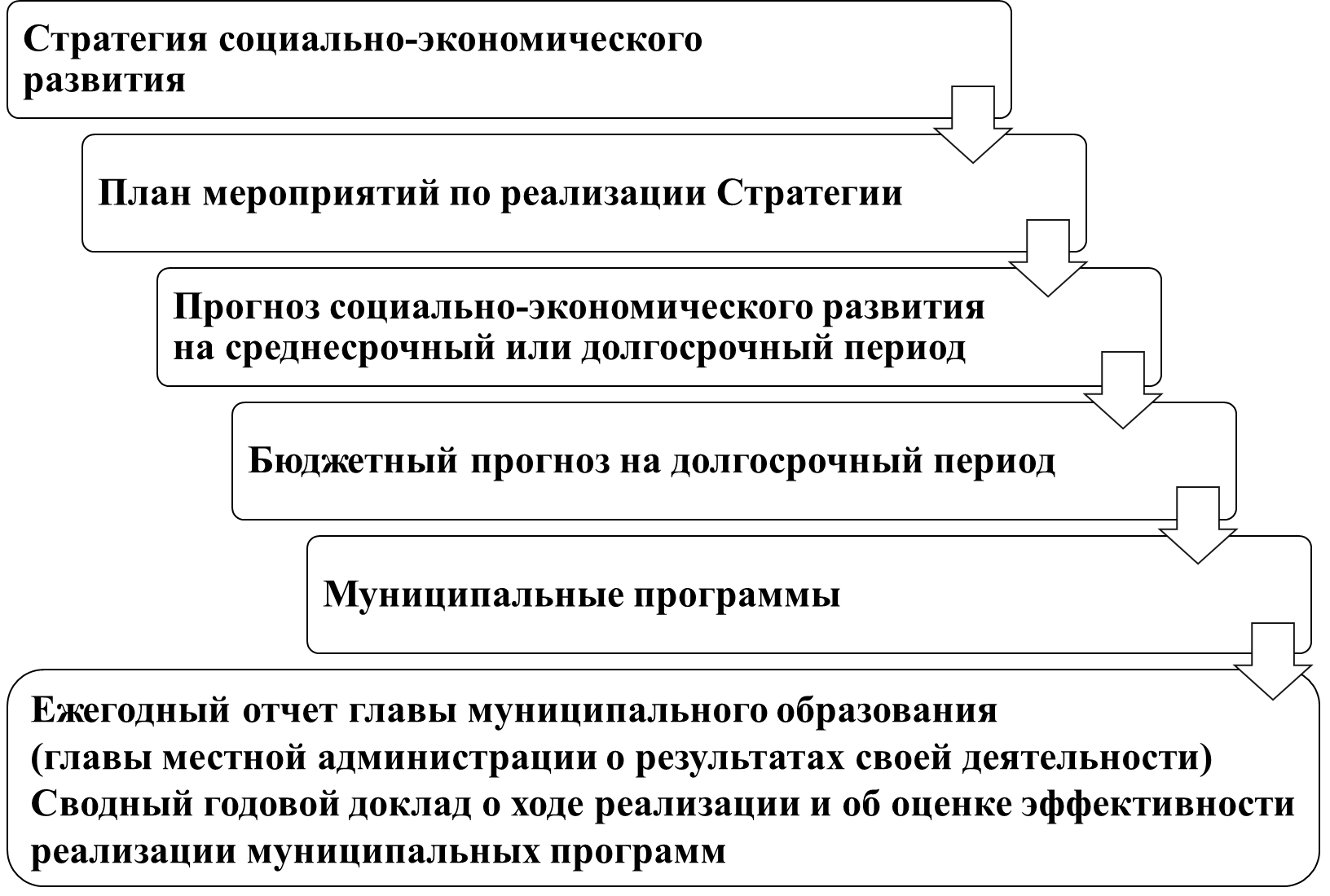 Рисунок 5 – Взаимоувязанные документы стратегического планирования, разрабатываемые на уровне муниципального образованияФормирование муниципальных программ упорядочивает систему стратегического планирования. Основой формирования муниципальной программы является стратегическая цель (стратегическое целевое направление). В рамках программы должны быть предусмотрены механизмы оперативного сокращения расходных обязательств или принятия новых в случае необходимости.Одним из принципов построения государственных и муниципальных программ является отраслевой – в одной программе отражено развитие всей отрасли, курируемой ответственными исполнителями. Проведение оценки эффективности муниципальных программ дает возможность своевременного принятия управленческих решений по их корректировке. Муниципальные программы реализуются в соответствии с приоритетными направлениями социально-экономического развития города и округа.В настоящее время одной из приоритетных задач государства является повышение прозрачности и доступности информации об управлении общественными финансами, вовлечение граждан в обсуждение и принятие решений по вопросам местного значения, а также развитие механизмов общественного контроля. В Послании Федеральному Собранию РФ Президент поставил задачу поддерживать инициативы граждан, особенно когда речь идет о таких вопросах, как благоустройство городов и поселков, сохранение исторического облика и создание современной среды для жизни. Для этого на территории города Урай необходимо внедрить институциональные, правовые и организационные основы механизмов инициативного бюджетирования.Работу в рамках системы инициативного бюджетирования необходимо начать с выбора среди жителей муниципального образования инициативной группы, которая рассматривает предложения по строительству или ремонту различных объектов. Эта группа решает, какая из проблем наиболее острая для населения и может быть решена благодаря инициативному бюджетированию. После отбора заявки направляются на рассмотрение конкурсной комиссии, которая ставит оценку проекту в рамках разработанной шкалы оценок.Внедрение принципов инициативного бюджетирования будет способствовать повышению качества жизни, развитию компетенций у гражданских активистов и всего населения в целом, повышению доверия к органам местного самоуправления.Помимо социальных достигаются следующие экономические эффекты:повышается эффективность расходования бюджета;софинансирование запускает общественный контроль. Инвестиционные механизмыГлавной целью инвестиционной стратегии ХМАО – Югры на период до 2020 г. и основные направления до 2030 г. является улучшение инвестиционного климата, обеспечивающее приток инвестиций на территорию региона, достижение устойчивого экономического роста и повышение уровня жизни населения на основе соблюдения оптимального баланса отраслевой структуры и пространственной организации экономики, современных методов проектного управления, комплексного внедрения технологий «бережливого производства», а также выполнения социально-экономических, экологических и иных обязательств перед обществом.Базовый принцип инвестиционной стратегии – приоритет приумножения богатства в результате перевода ограниченных и истощаемых доходов от нефтяной отрасли в долгосрочные и неистощимые общественные блага инструментами и мерами инвестиционной политики.В целях содействия осуществлению инвестиционной деятельности в ХМАО – Югре создана развитая инфраструктура поддержки малого и среднего предпринимательства,  функционируют специализированные институты развития инвестиционной инфраструктуры (филиалы и представительства на территории муниципальных образований): БУ ХМАО – Югры «Региональный центр инвестиций», НО «Фонд развития ХМАО – Югры», АУ ХМАО – Югры «Технопарк высоких технологий», Фонд поддержки предпринимательства Югры, Фонд «Югорская региональная микрофинансовая организация», АО «Ипотечное агентство Югры», Торгово-промышленной палата, ООО «Окружной Бизнес-Инкубатор», НО «Фонд микрофинансирования ХМАО – Югры». Кроме того, на базе Фонда поддержки предпринимательства Югры действует Гарантийный фонд, Центр инноваций социальной сферы Югры, Фонд «Центр координации поддержки экспортно-ориентированных субъектов малого и среднего предпринимательства Югры» (далее – Центр поддержки экспорта Югры).Ключевыми механизмами реализации инвестиционной стратегии являются:инструменты по устранению административных барьеров; система проектного управления;формы поддержки инвестиционной и предпринимательской деятельности; развитие конкуренции, использование технологий бережливого производства; реализация кластерной политики; создание инфраструктурно обеспеченных инвестиционных площадок.В целях обеспечения благоприятного инвестиционного климата муниципального образования, улучшения условий ведения предпринимательской деятельности заключено Соглашение о сотрудничестве по вопросам внедрения успешных практик между департаментом экономического развития ХМАО – Югры и администрацией города Урай от 09.03.2016, в рамках которого успешно внедрены 12 муниципальных практик. Утвержден План мероприятий («дорожная карта») по внедрению успешных практик, направленных на развитие и поддержку малого и среднего предпринимательства и снятие административных барьеров в муниципальном образовании городской округ город Урай.В 2017 г. в соответствии с соглашением о сотрудничестве между муниципалитетом и автономным округом по вопросам внедрения успешных практик на территории города Урай от 13.02.2017 внедрены еще три успешных муниципальных практик: Создание общественного совета по улучшению инвестиционного климата и развитию предпринимательства при главе муниципального образования. Создание структурного подразделения для управления деятельностью по улучшению инвестиционного климата (создана служба по инвестициям и проектному управлению в структуре управления экономики, анализа и прогнозирования администрации города Урай (муниципальный проектный офис)). Формирование обоснованных эффективных ставок земельного налога и арендной платы за земельные участки для приоритетных категорий плательщиков. Деятельность органов местного самоуправления в части формирования инвестиционной политики города должна строиться на основе установления связей и взаимовыгодного сотрудничества с инвесторами и иными субъектами, осуществляющими деятельность на территории города, и отражать приоритетные направления социально-экономического развития.Главной задачей инвестиционной политики города Урай является привлечение дополнительных инвестиций. Положительное влияние на приток инвестиций, в т.ч. в промышленность, АПК, а также в целом в сферу малого и среднего предпринимательства, может оказать совершенствование законодательного регулирования земельно-имущественных отношений.В муниципальном образовании должны быть приняты нормативные акты, устанавливающие основные направления участия муниципального образования в инвестиционной деятельности, в т. ч. по направлениям:защиты интересов и прав инвесторов, включая защиту от недобросовестной конкуренции и от ограничения доступа к рынку;определения порядка обращения инвесторов за защитой и помощью, в т.ч. порядка обжалования неправомерных в отношении инвесторов решений и действий органов местного самоуправления.Кроме того, в соглашениях о реализации инвестиционных проектов, заключаемых между администрацией города Урай и инвесторами, необходимо включить условие о том, что администрация муниципального образования берет на себя обязательства по продвижению муниципальных инвестиционных проектов на уровне субъекта РФ, в т.ч. по организационному и информационному содействию в получении льгот и преференций, предусмотренных законодательством об инвестиционной деятельности ХМАО – Югры.Для эффективной реализации стратегических инвестиционных проектов предполагается активное сотрудничество органов местного самоуправления города Урай с Правительством ХМАО – Югры в рамках следующих направлений:осуществление финансирования приоритетных инвестиционных проектов ХМАО – Югры на территории города Урай;создание условий для инвестиционной деятельности и привлечения внебюджетных средств.Бюджетные инвестиции в экономику города Урай должны способствовать его инфраструктурному развитию и стимулировать рост частных инвестиций, в т.ч. с использованием механизмов государственно-частного партнерства, позволяющих привлечь инвестиции и услуги частных компаний для решения государственных (муниципальных) задач. Дополняющий характер бюджетных и частных инвестиций должен стать гарантом для запуска новых перспективных проектов.Сотрудничество с хозяйствующими субъектами города, заинтересованными в исполнении мероприятий Стратегии, может быть реализовано на основании соглашений о социальном партнерстве. Мероприятия Стратегии и Плана мероприятий по реализации Стратегии, при прочих равных условиях, пользуются приоритетом при планировании расходов бюджета города, привлечении ассигнований из окружного бюджета. Кроме того, включение в Стратегию определенного проекта служит дополнительным аргументом при привлечении средств частных инвесторов. При разработке ресурсного обеспечения Стратегии и Плана мероприятий по ее реализации через реализацию муниципальных программ должна учитываться реальная ситуация в бюджетной сфере на региональном и местном уровне. Технологии бережливого производстваПроизводительность труда включена в перечень основных направлений стратегического развития РФ до 2018 г. и на период до 2025 г., утв. на заседании Совета при Президенте РФ по стратегическому развитию и приоритетным проектам 13.07.2016 (протокол от 13.07.2016 № 1). В рамках стратегического направления разработан паспорт приоритетного проекта «Повышение производительности труда и поддержка занятости», утв. Президиумом Совета при Президенте РФ по стратегическому развитию и приоритетным проектам (протокол от 30.08.2017 № 9). Основная цель программы – реализовать региональные программы повышения производительности труда и поддержки занятости, которые позволят повысить производительность труда на предприятиях-участниках не менее чем на 30 %.Указом Президента России от 07.05.2018 № 204 «О национальных целях и стратегических задачах развития РФ на период до 2024 г.» сохранена приоритетность повышения производительности труда и поддержки занятости. Стратегическими целями до 2024 г. в сфере повышения производительности труда и поддержки занятости определены:рост производительности труда на средних и крупных предприятиях базовых несырьевых отраслей экономики не ниже 5 % в год;вовлечение в реализацию указанной национальной программы средних и крупных предприятий базовых несырьевых отраслей экономики.Распоряжением Правительства ХМАО – Югры от 19.08.2016 № 455-рп утверждена Концепция «Бережливый регион» (далее – Концепция).В соответствии с Концепцией, бережливое производство – это организация деятельности, ориентированной на создание привлекательности для потребителя путем формирования непрерывного потока создания ценности и постоянного совершенствования процессов организации через вовлечение персонала и устранение всех видов потерь. Стратегической целью Концепции является формирование культуры бережливого производства у всех участников экономических отношений.В соответствии с Концепцией внедрение технологии бережливого производства обусловлено решением задачи по повышению эффективности организаций, направленной на диверсификацию экономики, повышение конкурентоспособности и инновационности продукции.Бережливое производство как комплекс мер применяется в двух основных направлениях:повышение конкурентоспособности субъектов экономической деятельности (увеличение прибыли за счет снижения издержек);повышение эффективности деятельности государственных и муниципальных органов и учреждений (повышение качества управления за счет снижения затрат и оптимизации процессов).Мероприятия, проводимые с целью популяризации бережливого производства среди населения, включают ежегодные пресс-конференции, посвященные подведению итогов Концепции.Технологии бережливого производства «Бережливый регион» внедряются в городе Урай по следующим основным направлениям:жилищно-коммунальное хозяйство:энергосбережение и повышение энергетической эффективности путем разработки/актуализации и реализации программ энергосбережения и повышения энергетической эффективности организаций, осуществляющих регулируемые виды деятельности в сфере теплоснабжения, водоснабжения и водоотведения;проведение обязательных энергетических обследований;реализация мероприятий по капитальному ремонту и реконструкции наиболее изношенных участков сетей и оборудования систем электроснабжения, теплоснабжения, водоснабжения и водоотведения при подготовке к осенне-зимнему периоду;повышение энергетической эффективности зданий строений и сооружений (повышение теплозащиты, оснащение энергосберегающим оборудованием и др.);оснащение потребителей приборами учета энергетических ресурсов и осуществление расчетов за их потребление с использованием приборов учета;перевод удаленных потребителей тепловой энергии с низкой отопительной нагрузкой (дома частного сектора) на индивидуальное отопление при наличии газификации;реализация энергосервисных договоров (контрактов), заключенных органами местного самоуправления и муниципальными учреждениями;внедрение элементов концепции «умный город» (автоматизация контроля объемов потребления и качества ресурсов, приоритет энергоэффективных технологий при строительстве жилья, системы оповещения об авариях, электронные модели систем энергоресурсоснабжения);совершенствование местного самоуправления:внедрение системы «Бережливое производство» (Бережливое управление) в администрации города Урай и подведомственных учреждениях (организация рабочего пространства (5S+1), инструменты «бережливого офиса», решения по повышению энергосбережения и минимизации воздействия на окружающую среду стандартизация работы, визуализация и др.);дальнейшее внедрение электронного документооборота;перевод муниципальных услуг в электронную форму (с сохранением возможности их получения в традиционном виде);снижение объемов затрат на материально-техническое обеспечение деятельности администрации города Урай и подведомственных учреждений;внедрение в деятельность структурных подразделений администрации города и подведомственных учреждений системы организации рабочего пространства 5S+1, инструментов «бережливого офиса»;популяризация бережливого производства:постоянное пополнение контента сайт-экрана «Бережливометр» как инструмента мониторинга изменений, заложенных в Концепцию.Национальная технологическая инициатива В Послании Федеральному собранию 04.12.2014 Президент России обозначил Национальную технологическую инициативу (далее – НТИ) как один из приоритетов государственной политики.Указом Президента РФ от 01.12.2016 № 642 утверждена Стратегия научно-технологического развития РФ, в которой определены цель и основные задачи научно-технологического развития РФ, установлены принципы, приоритеты, основные направления и меры реализации государственной политики в этой области, а также ожидаемые результаты реализации, обеспечивающие устойчивое, динамичное и сбалансированное развитие на долгосрочный период. Целью научно-технологического развития РФ является обеспечение независимости и конкурентоспособности страны за счет создания эффективной системы наращивания и наиболее полного использования интеллектуального потенциала нации.НТИ – это долгосрочная комплексная программа по созданию условий для обеспечения лидерства российских компаний на новых высокотехнологичных рынках, которые будут определять структуру мировой экономики в ближайшие 15 – 20 лет. НТИ представляет собой программу мер по формированию принципиально новых рынков и созданию условий для глобального технологического лидерства России к 2035 г.НТИ включает системные решения по определению ключевых технологий, необходимых изменений в области норм и правил, работающих мер финансового и кадрового развития, механизмов вовлечения и вознаграждения носителей необходимых компетенций. Выбор технологий производится с учетом основных трендов мирового развития, исходя из приоритета сетевых технологий, сконцентрированных вокруг человека как конечного потребителя.НТИ концентрируется на новых глобальных рынках, которые сформируются через 15–20 лет. Большинство рынков будут иметь сетевую природу (наследовать подходы, которые существуют в Интернете, или использовать инфраструктуру Сети). Новые рынки будут ориентированы на человека как конечного потребителя, расстояние между производителем и потребителем на них будет минимальным.По итогам стратегической сессии «Форсайт-флот», состоявшейся в мае 2015 г., были определены девять перспективных рынков НТИ:EnergyNet – распределенная энергетика от personal power до smart grid; FoodNet - системы персонального производства и доставки еды и воды; SafeNet – новые персональные системы безопасности;HealthNet – персональная медицина и здравоохранение; AeroNet – распределенные системы беспилотных летательных аппаратов; MariNet – распределенные системы морского транспорта без экипажа;AutoNet – распределенная сеть управления автотранспортом без водителя; FinNet – децентрализованные финансовые системы и валюты; NeuroNet – распределенные искусственные компоненты сознания и психики.Успешное развитие этих рынков во многом зависят от формирования в стране научно-технологического задела по ключевым технологиям НТИ, подготовки талантливых технических специалистов и предпринимателей в сфере деятельности НТИ, а также от скоординированной работы государственных структур всех уровней, целевым предназначением которых является оказание поддержки высокотехнологичным компаниям.Разработка и последующая реализация региональной модели НТИ в Югре как одного из новых приоритетов промышленной политики основана на учете северной специфики развития региона и направлена на включение предприятий и научно-исследовательских центров автономного округа в работу по обеспечению технологического лидерства по четырем из девяти сетевых рынков, определенных в качестве перспективных для России, - EnergyNet, FoodNet, AeroNet и HealthNet.Реализация НТИ требует решения следующих задач по достижению высокого уровня развития по следующим направлениям:инновационность экономики и социальной сферы; доступность технологий; качество информационно-коммуникационной системы;кластеры и кластерные формирования (стимулирование кластерных инновационных инициатив по направлениям, связанным с развитием «умной экономики»).В модели НТИ задача обеспечения компаний кадрами нового типа основывается, с одной стороны, на проектировании технологий, формирующих перспективные рынки, и компетенций, необходимых для генерации прорывных решений, с другой стороны, на построении системы раннего выявления и развития талантов, создании среды, позволяющей этим талантам реализовать свой потенциал.По направлению «Таланты НТИ» уже запущены и планируются к запуску проекты, позволяющие обнаружить талантливых в естественных науках, поддержать их развитие и продвижение в сферы НТИ, сформировать окончательный состав проектов на шкале «Таланты НТИ».В городе Урай в части реализации НТИ на территории города необходимо:обеспечить формирование комфортной среды обитания – удобных и безопасных личных и общественных пространств с наличием мест для творческого развития и совершенствования, таких как коворкинги (пространства для работы без четко фиксированных стационарных рабочих мест), свободные зоны для отдыха и развлечений – с целью привлечения и сохранения человеческого капитала;обеспечить реализацию принципов «умного города» (подсистема «светлый город»: модернизация наружного освещения, замена на современное энергосберегающее светотехническое оборудование; «безопасный город»: видеонаблюдение, фотовидеофиксация нарушений ПДД; туристская система: реализация Wi-Fi сети, покрывающей все туристские объекты, туристский портал и др.);создать условия для развития инновационно-инвестиционной инфраструктуры (система финансовой поддержки инноваций и т.д.);создать условия для развития научно-технического творчества молодежи в новом технологическом укладе;стимулирование применения инновационных технологий (например, в АПК – инновационные технологии выращивания свежих фруктов, овощей и ягод, создание «внутренних городских ферм» и др.). Национальная предпринимательская инициативаМалый бизнес и поддержка индивидуальной предпринимательской инициативы включены в перечень основных направлений стратегического развития РФ до 2018 г. и на период до 2025 г., утв. на заседании Совета при Президенте РФ по стратегическому развитию и приоритетным проектам 13.07.2016 (протокол от 13.07.2016 № 1). В рамках стратегического направления разработан паспорт приоритетного проекта «Малый бизнес и поддержка индивидуальной предпринимательской инициативы», утв. Президиумом Совета при Президенте РФ по стратегическому развитию и приоритетным проектам (протокол от 21.11.2016 № 10). Основная цель проекта – обеспечить занятость населения у субъектов индивидуального и малого предпринимательства и оказать поддержку субъектам индивидуального и малого предпринимательства.Указом Президента России от 07.05.2018 № 204 «О национальных целях и стратегических задачах развития РФ на период до 2024 г.» сохранена приоритетность развития малого и среднего предпринимательства и поддержки индивидуальной предпринимательской инициативы. Среди задач до 2024 г. в сфере развития малого и среднего предпринимательства и поддержки индивидуальной предпринимательской инициативы выделены следующие, потенциально эффективные и имеющие наибольшую актуальность для города Урай:создание системы акселерации субъектов малого и среднего предпринимательства, включая индивидуальных предпринимателей, в т.ч. инфраструктуры и сервисов поддержки, а также их ускоренное развитие в таких областях, как благоустройство городской среды, научно-технологическая сфера, социальная сфера и экология;создание системы поддержки фермеров и развитие сельской кооперации.Национальная предпринимательская инициатива (далее – НПИ) – это принципиально новая программа для улучшения делового климата. Данный механизм предполагает развитие инфраструктуры и устранение административных барьеров.НПИ реализуется в формате «дорожных карт». В 2015 г. завершился основной этап работы над «дорожными картами». Часть «дорожных карт» переведена в стадию мониторинга. В настоящее время актуальность сохраняют следующие планы в рамках НПИ по улучшению инвестиционного климата и их исполнение:дорожная карта «Совершенствование корпоративного управления»;дорожная карта «Повышение доступности энергетической инфраструктуры» («Энергетика»);дорожная карта «Совершенствование правового регулирования градостроительной деятельности и улучшение предпринимательского климата в сфере строительства» («Градостроительство»);дорожная карта «Совершенствование таможенного администрирования» («Таможня»);дорожная карта «Повышение качества услуг в сфере государственного кадастрового учета недвижимого имущества, регистрации прав на него и сделок с ним» («Недвижимость»).НПИ предполагает также внедрение целевых моделей упрощения процедур ведения бизнеса и повышения инвестиционной привлекательности субъектов РФ и инвестиционного стандарта. Целевая модель – совокупность обязательных целевых показателей (сроки, стоимость, количество процедур и др.) по ключевым факторам, наиболее влияющим на улучшение инвестиционного климата по приоритетному направлению, к которому относится целевая модель.Распоряжением Правительства РФ от 31.01.2017 № 147-р утверждены 12 целевых моделей упрощения процедур ведения бизнеса и повышения инвестиционной привлекательности субъектов РФ:получение разрешения на строительство и территориальное планирование;регистрация права собственности на земельные участки и объекты недвижимого имущества;постановка на кадастровый учет земельных участков и объектов недвижимого имущества;осуществление контрольно-надзорной деятельности в субъектах РФ;поддержка малого и среднего предпринимательства;технологическое присоединение к электрическим сетям;подключение (технологическое присоединение) к сетям газораспределения;подключение (технологическое присоединение) к системам теплоснабжения, подключение (технологическое присоединение) к централизованным системам водоснабжения и водоотведения;наличие и качество регионального законодательства о механизмах защиты инвесторов и поддержки инвестиционной деятельности;эффективность обратной связи и работы каналов прямой связи инвесторов и руководства субъекта РФ;эффективность деятельности специализированной организации по привлечению инвестиций и работе с инвесторами;качество инвестиционного портала субъекта РФ.Город Урай принимает участие в шести портфелях проектов автономного округа, основанных на целевых моделях, определенных перечнем поручений Президента РФ:получение разрешения на строительство и территориальное планирование;система мер по стимулированию развития малого и среднего предпринимательства;подключение (технологическое присоединение) к электрическим сетям;подключение (технологическое присоединение) к сетям теплоснабжения, водоснабжения;постановка на кадастровый учет земельных участков и объектов недвижимого имущества;совершенствование и внедрение положений регионального инвестиционного стандарта.К внедрению лучших практик механизма улучшения делового климата в городе Урай активно привлекаются предприниматели города через механизм общественной экспертизы, публичных обсуждений, рабочих встреч с потенциальными инвесторами, проведение заседаний Координационного совета по развитию малого и среднего предпринимательства при администрации города Урай. Механизм НПИ на уровне органов местного самоуправления будет реализовываться по направлению поддержки малого и среднего предпринимательства, в т.ч.:привлечение субъектов малого и среднего предпринимательства к оказанию услуг в социальной сфере, поддержка социального предпринимательства;расширение доступа субъектов малого и среднего предпринимательства к закупкам товаров, работ, услуг для муниципальных нужд;содействие развитию семейных форм малого предпринимательства в сфере потребительского рынка (булочные, кондитерские, мясные лавки, рыбные магазины) путем предоставления помещений для осуществления бизнеса; развитие торговли, общественного питания и бытовых услуг;предоставление имущественной поддержки в виде предоставления в аренду имущества субъектам малого и среднего предпринимательства, осуществляющим социально значимые (приоритетные) для города Урай виды деятельности.В рамках НПИ на территории города Урай реализуется муниципальная программа «Развитие малого и среднего предпринимательства, потребительского рынка и сельскохозяйственных товаропроизводителей города Урай» на 2016 – 2020 гг., утв. постановлением администрации города Урай от 30.09.2015 № 3205.Маркетинговая стратегия ЮгрыТерриториальный маркетинг – это маркетинг в интересах территории, ее внутренних субъектов, а также внешних субъектов, во внимании которых заинтересована территория. Основная цель маркетинга имиджа территории заключается в создании, развитии и распространении, обеспечении общественного признания положительного образа территории. Маркетинговая стратегия территории не требует радикальных изменений инфраструктуры, формирование других реальных факторов притягательности, а концентрирует усилия преимущественно на улучшении коммуникативных аспектов, информации и пропаганде уже существующих, ранее созданных преимуществ территории.Одним из инструментов реализации Стратегии является комплексный маркетинг и брендинг города Урай на уровне ХМАО – Югры. Важным условием повышения конкурентоспособности города Урай, а также производимой продукции и оказываемых услуг, является синергетический эффект от продвижения отдельных элементов (компании, товары, услуги и др.) в ходе комплексного маркетинга.  Комплексный маркетинг предполагает продвижение территории в различных сферах:инвестиционный маркетинг – привлечение инвестиций, позиционирование города Урай как территории, благоприятной для ведения бизнеса; рыночный маркетинг – продвижение товаров и услуг местных производителей; туристический маркетинг – разработка и продвижение туристского бренда города Урай, отдельных туристских продуктов; местный маркетинг, ориентированный на повышение привлекательности территории для жителей, - позиционирование города Урай как территории высокого уровня социально-экономического благополучия, города с высоким уровнем благоустройства с индивидуальным стилем; административный маркетинг, ориентированный на улучшение позиции территории. В рамках проведения маркетинговой политики города Урай потребуется создание специализированного структурного подразделения администрации города, функцией которого является развитие и продвижение бренда города Урай, а также создание отлаженного механизма коммуникации со всеми заинтересованными сторонами продвижения, включая население города, в т.ч. запуск краудсорсинговых проектов, нацеленных на генерацию, отбор и поддержку новых проектов. В рамках реализации Стратегии запланировано активное конкурентное позиционирование города Урай на уровне ХМАО – Югры по следующим направлениям:на инвестиционном рынке (в части реализации проектов промышленного производства); в социальной сфере (использование потенциала благоустройства, спорта и культуры и др.);в развитии туризма;в сфере АПК, потребительского рынка и сферы услуг (бренды местных производителей).Промышленная политикаВ целях развития промышленности на территории ХМАО – Югры приняты следующие основные документы:Концепция промышленной политики ХМАО – Югры и план мероприятий («дорожная карта») по ее реализации, утв. постановлением Правительства ХМАО – Югры от 29.12.2015 № 519-п, – определяет цели, задачи и основные приоритеты промышленной политики округа;Закон ХМАО – Югры от 31.03.2016 № 23-оз «О промышленной политике в ХМАО – Югре» – устанавливает меры стимулирования деятельности в сфере промышленности, осуществляемые за счет средств бюджета ХМАО – Югры, а также регулирует иные отношения в сфере промышленной политики в округе;государственная программа «Развитие промышленности, инноваций и туризма в ХМАО – Югре в 2018 – 2025 гг. и на период до 2030 г» – предусматривает меры стимулирования промышленного производства и решение ключевых проблем развития обрабатывающей промышленности и туризма.Целью промышленной политики округа является повышение уровня промышленного потенциала путем формирования высокотехнологичной, инновационной и конкурентоспособной промышленности, направленной на диверсификацию экономики и повышение уровня жизни населения.Новая промышленная политика ХМАО – Югры опирается на зональные закономерности развития. В соответствии с данным принципом город Урай относится  к староосвоенной крупногородской приобской зоне, направлением промышленной политики которой является поддержка интеллектуального производственного и сервисного бизнеса всех размеров (с акцентом на развитие производств обрабатывающей и перерабатывающей промышленности нового типа).Для решения поставленных задач предусмотрены меры стимулирования промышленной деятельности, в т.ч. меры поддержки через инструменты финансирования проектов: долевое финансирование, займы, гранты, финансовая аренда (лизинг).Гражданское обществоИнституты гражданского общества являются «двигателем» социально-экономического развития, поскольку решение задач по стратегически важным направлениям развития города происходит путем вовлечения в процесс принятия решений населения, представителей бизнеса и общественных организаций. Проявление инициативы «снизу» обеспечивает взаимодействие общественных групп населения на принципах партнерства с органами местного самоуправления и органами государственной власти, способствует эффективной реализации целей и задач развития, предусмотренных Стратегией.Потенциал институтов гражданского общества в принятии и реализации решений успешно реализуется на территории города Урай в следующих формах взаимодействия:общественные советы;координационные советы;межведомственные комиссии;рабочие группы;фонды, неформальные общественные объединения и др.Накопленный опыт совместной работы на различных площадках обсуждения, диалога и конструктивного взаимодействия общественности и органов местного самоуправления будет использоваться при реализации целей и задач Стратегии социально-экономического развития. Всего в городе Урай действуют 27 общественных организаций, зарегистрированных в установленном порядке в Управлении Министерства юстиции РФ по ХМАО – Югре, одна некоммерческая организация, занимающаяся благотворительной деятельностью, три национальные общины, три частных образовательных учреждения. На территории города Урай некоммерческие организации представлены следующими объединениями:общественные организации, занимающиеся культурно-оздоровительной и спортивной деятельностью, 18 ед.;организации, деятельность которых направлены на социальную защиту отдельных групп населения, - 5 ед.;национально-культурные общественные организации – 2 ед.;молодежные общественные организации – 2 ед.В городе Урай органам местного самоуправления необходимо обеспечить дальнейшее развитие гражданского общества и активизацию взаимодействия с некоммерческими организациями, общественными объединениями и социальными группами граждан при принятии и реализации стратегических задач. При этом органам местного самоуправления важно определить, какие организации, общественные объединения и социальные группы граждан (включая получателей муниципальных услуг, потребителей информации) являются его референтными группами, т.е. теми заинтересованными юридическими и физическими лицами, целью деятельности которых является защита и представление интересов потенциальных участников общественных отношений, регулирование и управление которых относится к сфере полномочий соответствующих структурных подразделений. Субъекты референтных групп объединяются посредством общих интересов при взаимодействии с органами местного самоуправления, их мнения, предпочтения, ожидания и оценки необходимо принимать во внимание при принятии и реализации решений.Постановлением администрации города Урай от 26.09.2017 № 2761 утверждена муниципальная программа «Поддержка социально ориентированных некоммерческих организаций в городе Урай» на 2018 – 2030 гг., целью которой является создание условий для участия некоммерческих организаций в предоставлении гражданам услуг (работ) в социальной сфере. В рамках муниципальной программы предусмотрен комплекс мер по поддержке социально ориентированных некоммерческих организаций.В городе Урай с 2015 г. реализуется механизм привлечения некоммерческих организаций к оказанию услуг в социальной сфере (в рамках реализации муниципальной программы «Поддержка социально ориентированных некоммерческих организаций в городе Урай» на 2015 – 2017 гг.) – предоставление социально ориентированным некоммерческим организациям субсидий в соответствии с Порядком определения объема и предоставления субсидий из бюджета городского округа город Урай социально ориентированным некоммерческим организациям, утв. постановлением администрации города Урай от 25.07.2013 № 2564, в т.ч. на конкурсной основе:в сфере культуры, физической культуры и спорта – организация и проведение различных мероприятий с привлечением значительного количества жителей;в сфере работы с детьми и молодежью – проведение культурно-массовых и спортивно-оздоровительных мероприятий;социальное обслуживание населения.В дальнейшей перспективе целесообразно применение механизма привлечения некоммерческих организаций к оказанию услуг для реализации второго целевого блока Стратегии «Повышение качества жизни населения, инновационное развитие социальной сферы», в т.ч.:реализация дополнительных общеразвивающих программ;реализация общеобразовательной программы дошкольного образования;присмотр и уход;услуги психолого-педагогического консультирования обучающихся, их родителей (законных представителей) и педагогических работников;предоставление питания;организация отдыха детей и молодежи и др.Потенциально эффективной формой непосредственного участия жителей в решении вопросов, касающихся обеспечения жизнедеятельности, является территориальное общественное самоуправление (далее – ТОС). Форма ТОС как объединения инициативной группы граждан, проживающих на определенной территории, перспективна для решения вопросов и участия в деятельности органов государственной власти и местного самоуправления в качестве партнера по следующим направлениям:благоустройство дворовых и общественных территорий города (оснащение детскими и спортивными площадками, озеленение территории и др.);организация спортивных и досуговых мероприятий, направленных на объединение населения и пропаганду здорового образа жизни;повышение правовой грамотности населения, защита и представление их интересов как в органах государственной власти, так и в организациях, работающих в социальной сфере.Одной из форм взаимодействия муниципальной власти с обществом, посредством которой выявляют и решают основные проблемы социально-экономического развития, является краудсорсинг. Под краудсорсингом понимается привлечение большого числа добровольцев для выполнения определенной работы, передача некоторых функций и задач кругу лиц, действующих на добровольной основе.Для более широкого охвата населения и вовлечения его в решение основных задач города возможно применение интернет-технологий. Например, в РФ функционирует интернет-ресурс Российская общественная инициатива (https://www.roi.ru/), с помощью которого граждане, авторизованные через ЕСИА, могут предлагать интересные идеи, голосовать за понравившуюся инициативу.Создание краудсорсинговой интернет-площадки, создание форсайт-сессий и общественных советов для обсуждения проекта Стратегии на официальном сайте администрации города также будут способствовать более активному вовлечению населения в решение приоритетных задач развития города.   Для формирования эффективной системы вовлечения институтов гражданского общества и широкого круга лиц в решение актуальных задач социально-экономического развития города необходимо обеспечение открытости муниципального управления для повышения качества принимаемых решений и достижения баланса интересов. Внедрение информационно-коммуникационных технологий (Информационное общество)Указом Президента РФ от 09.05.2017 № 203 утверждена Стратегия развития информационного общества в РФ на 2017 – 2030 гг., которая  определяет цели, задачи и меры по реализации внутренней и внешней политики РФ в сфере применения информационных и коммуникационных технологий, направленные на развитие информационного общества, формирование национальной цифровой экономики, обеспечение национальных интересов и реализацию стратегических национальных приоритетов.В соответствии с основными понятиями, используемыми в Стратегии развития информационного общества в РФ на 2017 – 2030 гг., утв. Указом Президента РФ от 09.05.2017 № 203: информационное общество – общество, в котором информация и уровень ее применения и доступности кардинальным образом влияют на экономические и социокультурные условия жизни граждан;цифровая экономика – хозяйственная деятельность, в которой ключевым фактором производства являются данные в цифровом виде, обработка больших объемов и использование результатов анализа которых по сравнению с традиционными формами хозяйствования позволяют существенно повысить эффективность различных видов производства, технологий, оборудования, хранения, продажи, доставки товаров и услуг.Советом при Президенте РФ по стратегическому развитию и приоритетным проектам (протокол от 13.07.2016 № 1) утверждены 12 основных направлений стратегического развития РФ до 2018 г. и на период до 2025 г., в т.ч. п. 12 – цифровая экономика. Пункт 12 дополнен в соответствии с протоколом заседания Совета при Президенте РФ по стратегическому развитию и приоритетным проектам от 19.07.2017 «О программе «Цифровая экономика».Распоряжением Правительства РФ от 28.07.2017 № 1632-р утверждена программа «Цифровая экономика РФ», которая направлена на создание условий для развития общества знаний в РФ, повышение благосостояния и качества жизни граждан нашей страны путем повышения доступности и качества товаров и услуг, произведенных в цифровой экономике с использованием современных цифровых технологий, повышения степени информированности и цифровой грамотности, улучшения доступности и качества государственных услуг для граждан, а также безопасности как внутри страны, так и за ее пределами. Целями программы «Цифровая экономика РФ» являются:создание экосистемы цифровой экономики РФ, в которой данные в цифровой форме являются ключевым фактором производства во всех сферах социально-экономической деятельности и в которой обеспечено эффективное взаимодействие, включая трансграничное, бизнеса, научно-образовательного сообщества, государства и граждан;создание необходимых и достаточных условий институционального и инфраструктурного характера, устранение имеющихся препятствий и ограничений для создания и (или) развития высокотехнологических бизнесов и недопущение появления новых препятствий и ограничений как в традиционных отраслях экономики, так и в новых отраслях и высокотехнологичных рынках;повышение конкурентоспособности на глобальном рынке как отдельных отраслей экономики РФ, так и экономики в целом.Указом Президента России от 07.05.2018 № 204 «О национальных целях и стратегических задачах развития РФ на период до 2024 г.» сохранена приоритетность реализации национальной программы «Цифровая экономика». Стратегическими целями до 2024 г. в сфере повышения производительности труда и поддержки занятости определены:увеличение внутренних затрат на развитие цифровой экономики за счет всех источников (по доле в валовом внутреннем продукте) не менее чем в три раза по сравнению с 2017 г.;создание устойчивой и безопасной информационно-телекоммуникационной инфраструктуры высокоскоростной передачи, обработки и хранения больших объемов данных, доступной для всех организаций и домохозяйств;использование преимущественно отечественного программного обеспечения государственными органами, органами местного самоуправления и организациями.Цифровая экономика – новая основа для развития системы государственного управления, экономики, бизнеса, социальной сферы, общества. Ее формирование – это вопрос национальной безопасности и независимости России, конкурентности отечественных компаний, позиций страны на мировой арене на долгосрочную перспективу.Внедрение информационно-коммуникационных технологий (далее – ИКТ) в рамках развития информационного общества в основные сферы деятельности – одно из приоритетных направлений государственной политики в связи с перспективами развития рынка технологий и в его прямом влиянии на реализацию НТИ.В соответствии со Стратегией развития информационного общества в РФ на 2017 – 2030 гг. администрацией города Урай обеспечивается создание условий для формирования общества знаний. Основная концепция формирования информационного общества в городе Урай – получение гражданами и организациями преимуществ от применения ИКТ за счет обеспечения равного доступа к информационным ресурсам, развития цифрового контента, повышения эффективности муниципального управления, реализации прав граждан на получение полной, достоверной и своевременной информации через СМИ в городе Урай.С 2016 г. в городе Урай реализуется муниципальная программа «Информационное общество – Урай» на 2016 – 2018 гг. Целью муниципальной программы является повышение качества жизни населения города Урай, развитие экономической, социально-политической, культурной и духовной сфер жизни общества и совершенствование системы государственного и муниципального управления на основе использования ИКТ.Для развития информационного общества, системы электронного взаимодействия между населением и органами местного самоуправления города Урай действует МАУ «Многофункциональный центр предоставления государственных и муниципальных услуг»,  в котором услуги оказываются по принципу «одного окна», продолжается перевод в электронный вид муниципальных услуг, на официальном сайте муниципального образования размещена информация о муниципальных финансах, функционируют разделы сайта «Бюджет для граждан», «Обращения граждан».Органами местного самоуправления города Урай ведется активная работа по популяризации предоставления государственных и муниципальных услуг в электронной форме, по реализации мер, направленных на существенное повышение уровня использования населением инструментов получения государственных и муниципальных услуг в электронном виде, обеспечивается создание условий для формирования общества знаний. Внедрение ИКТ и развитие информационного общества в городе Урай на долгосрочный период до 2030 г. в соответствии со стратегическими целями должно регулироваться следующими принципами:обеспечение прав граждан на доступ к информации;обеспечение свободы выбора средств получения знаний при работе с информацией;сохранение традиционных и привычных для граждан (отличных от цифровых) форм получения товаров и услуг;приоритет традиционных российских духовно-нравственных ценностей и соблюдение основанных на этих ценностях норм поведения при использовании информационных и коммуникационных технологий;обеспечение законности и разумной достаточности при сборе, накоплении и распространении информации о гражданах и организациях;обеспечение государственной защиты интересов российских граждан в информационной сфере.Внедрение ИКТ и развитие информационного общества в городе Урай на долгосрочный период до 2030 г., в соответствии со стратегическими целями социально-экономического развития, должно быть направлено на выполнение следующих приоритетов:формирование информационного пространства с учетом потребности граждан и общества в получении качественных и достоверных данных;обеспечение безопасности граждан и муниципального образования;повышение эффективности муниципального управления. В качестве целей развития информационного общества в городе Урай можно выделить:активное внедрение ИКТ в основные сферы жизнедеятельности;повышение открытости деятельности администрации города Урай за счет применения информационных технологий;повышение общего уровня общественной безопасности, правопорядка и безопасности среды обитания за счет внедрения и использования аппаратно-программных средств, информационных систем, технических средств, направленных на мониторинг, обнаружение, идентификацию и прогнозирование событий и инцидентов;повышение качества предоставления муниципальных услуг за счет повсеместного внедрения и использования информационных технологий, телекоммуникаций и связи; обеспечения требуемого уровня информационной безопасности.Среди задач развития информационного общества в городе Урай должны быть отражены: создание условий для повышения информационной открытости органов местного самоуправления;обеспечение жителей города качественной и достоверной информацией о социально-экономических и культурных процессах, происходящих в городе Урай;повышение качества административно-управленческих процессов и эффективности работы органов местного самоуправления;эксплуатация и техническое сопровождение информационно-телекоммуникационной инфраструктуры, поддержание необходимого уровня информационной безопасности и защита информации;обеспечение равного доступа граждан и организаций к современным технологиям; развитие производства в сфере ИКТ, сектора создания программного обеспечения; формирование и поддержка сектора ИКТ, обеспечивающего разработку, внедрение, сопровождение информационных ресурсов и систем на базе инновационных научно-образовательных предприятий.Также необходимо принять организационные и технические меры, направленные на:замену импортного оборудования, программного обеспечения российскими аналогами;обеспечение единства сетей электросвязи государственных органов и органов местного самоуправления.Информатизация города (внедрение ИКТ) осуществляется в соответствии с действующими законодательными и иными нормативными правовыми актами РФ и ХМАО – Югры. Нормативно-методическая база по обеспечению доступа заинтересованных граждан и организаций к информации о деятельности органов государственной власти будет обеспечена органами исполнительной власти ХМАО – Югры в рамках государственной программы «Информационное общество ХМАО – Югры на 2018 – 2025 гг. и на период до 2030 г.», утв. постановлением Правительства ХМАО – Югры от 09.10.2013 № 424-п.Развитие информационного общества города Урай на долгосрочный период до 2030 г., в соответствии со стратегическими целями, осуществляется посредством разработки и реализации муниципальных программ.Основополагающим фактором оценки уровня развития информационного общества является повышение информационной открытости деятельности органов местного самоуправления, а также взаимодействие органов местного самоуправления и граждан, уровень доверия (оценка эффективности деятельности). Реализация мероприятий по развитию информационного общества города Урай на долгосрочный период до 2030 г., в соответствии со стратегическими целями, обеспечивает достижение социального и экономического эффекта:обеспечение свободного доступа граждан и организаций к информации о деятельности органов исполнительной власти ХМАО – Югры и органов местного самоуправления города Урай;обеспечение эффективной системы взаимодействия с населением, организациями, инвесторами; повышение эффективности деятельности органов местного самоуправления, направленной на создание условий для комфортного проживания, ведения бизнеса, инвестиционной деятельности и туризма;повышение уровня качества предоставляемых муниципальных услуг;повышение уровня безопасности среды обитания и уровня общественной безопасности.Проектное управлениеВо исполнение п. 5 Указа Президента РФ от 30.06.2016 № 306 «О Совете при Президенте РФ по стратегическому развитию и приоритетным проектам», постановлением Правительства РФ от 15.10.2016 № 1050 утверждено Положение об организации проектной деятельности в Правительстве РФ. Положением устанавливается порядок организации проектной деятельности, который определяет организационную структуру системы управления проектной деятельностью, этапы инициирования, подготовки, реализации, мониторинга и завершения приоритетных проектов (программ). Кроме того, постановлением утверждена функциональная структура системы управления проектной деятельностью.Распоряжением Правительства РФ от 15.10.2016 № 2165-р утвержден план первоочередных мероприятий по организации проектной деятельности в Правительстве РФ на 2016 – 2017 гг. Планом предусмотрены организационные мероприятия, нормативное и методическое обеспечение, создание автоматизированной информационной системы проектной деятельности, развитие компетенций участников проектной деятельности.В соответствии с основными терминами, используемыми в Положении об организации проектной деятельности в Правительстве РФ, утв. постановлением Правительства РФ от 15.10.2016 № 1050:проект – комплекс взаимосвязанных мероприятий, направленных на достижение уникальных результатов в условиях временных и ресурсных ограничений;проектная деятельность – деятельность, связанная с инициированием, подготовкой, реализацией и завершением проектов (программ). Внедрение в практику работы органов местного самоуправления города Урай принципов проектного управления является одним из перспективных механизмов реализации Стратегии и повышения качества управления на муниципальном уровне. Управленческие проекты позволяют сделать акцент на уникальных мероприятиях, предполагающих создание новых объектов, новых систем или организационных технологий. Проектам рекомендуется отводить особое место в составе муниципальных программ, при этом проекты могут составлять особый класс «основных мероприятий», являющихся драйвером развития отрасли или сферы деятельности, на решение задач развития которой направлена соответствующая муниципальная программа. Проектное управление позволяет сконцентрироваться на решении стратегически важных мероприятий в условиях, когда максимальный охват муниципальными программами бюджетных расходов приводит к стиранию граней между текущими и стратегическими мероприятиями, утрачиванию инновационного подхода к целеполаганию, выбору объекта программного регулирования.В 2017 г., в соответствии с соглашением о сотрудничестве между муниципалитетом и автономным округом по вопросам внедрения успешных практик на территории города Урай от 13.02.2017, создана служба по инвестициям и проектному управлению в структуре управления экономики, анализа и прогнозирования администрации города Урай (муниципальный проектный офис).С апреля 2017 г. в администрации города Урай внедряются технологии проектного управления, позволяющие максимально эффективно использовать финансовые, материальные и трудовые ресурсы для достижения поставленных целей и задач. В 2017 г. в городе реализованы два муниципальных проекта: «Апробация системы персонифицированного финансирования дополнительного образования детей в муниципальном образовании городской округ город Урай» и «Создание современной образовательной среды для школьников», а также начата реализация инвестиционного проекта «Создание комфортного и современного учреждения культуры» (Реконструкция нежилого здания под музейно-библиотечный центр по адресу мкр. 2 дом 39/1).В 2017 г. город Урай присоединился к внедрению успешных практик Агентства стратегических инициатив по продвижению новых проектов «Магазин верных решений». В муниципальном образовании указанная инициатива реализуется в трех направлениях: «Формирование комфортной городской среды»;«Реализация энергосервисных контрактов, направленных на энергосбережение»;«Реализация концессионного проекта по созданию, строительству, реконструкции и модернизации систем теплоснабжения, водоснабжения и водоотведения». В перспективе компетенции и практики проектного управления целесообразно применять к проектам, мероприятиям по приоритетам социально-экономического развития города Урай:реализация инвестиционных проектов и предложений в целях диверсификации экономики;в сфере здравоохранения, в т.ч. с применением механизма государственно-частного партнерства:создание центра бальнеолечения (санатория);развитие массового спорта и физической культуры: создание спортивных объектов и площадок в местах притяжения населения (в рамках благоустройства дворовых и общественных территорий);создание объектов физической культуры и спорта на основе применения малобюджетных проектных решений шаговой доступности.Организация управления реализацией Стратегии и контроль за ходом ее реализацииПроцесс организации управления реализацией Стратегии включает мониторинг и контроль процесса выполнения стратегических мероприятий.  Целью мониторинга реализации Стратегии является комплексная оценка основных социально-экономических показателей, содержащихся в Стратегии, а также повышение эффективности деятельности участников стратегического планирования по достижению в установленные сроки запланированных показателей социально-экономического развития.В ходе мониторинга реализации Стратегии осуществляется отслеживание достижения стратегических целей через изменения в социально-экономическом положении города Урай. Для мониторинга реализации Стратегии используется специально разработанная система индикаторов, включающая показатели официальной государственной статистики, ведомственной статистики, социологических исследований (раздел 5 «Показатели достижения стратегической цели, сроки и этапы реализации Стратегии»). Процедура мониторинга Стратегии предусматривает сопоставление и анализ значений целевых показателей за отчетный период с аналогичным показателем за базовый период, оценку степени приближения к прогнозным значениям.Мониторинг реализации Стратегии осуществляется путем подготовки отчета о мониторинге (табл. 3). Результаты мониторинга реализации Стратегии отражаются в ежегодном отчете главы муниципального образования о результатах деятельности, а также в сводном годовом докладе о ходе реализации и об оценке эффективности реализации муниципальных программ.Таблица 3 – Процедура мониторинга Стратегии социально-экономического развития города Урай до 2020 г. и на период до 2030 г.По результатам мониторинга формируются предложения по контролю эффективности функционирования системы стратегического планирования муниципального образования и корректировке мероприятий с учетом их фактического исполнения. По итогам годового мониторинга (отчетный период – год) принимаются решения по корректировке путем внесения соответствующих изменений в План мероприятий по реализации Стратегии с целью повышения их эффективности по достижению долгосрочных стратегических целей развития города Урай, значимости для социально-экономического развития города и необходимости их внесения в Стратегию.Заключение По результатам 2 подэтапа 1 этапа проведенного исследования в рамках корректировки Стратегии социально-экономического развития города Урай до 2020 г. и на период до 2030 г.:откорректирован проект Стратегии;сформирован проект Плана мероприятий по реализации Стратегии;разработаны презентационные материалы;проведены обсуждения проекта Стратегии и проекта Плана мероприятий по реализации Стратегии, согласования с Рабочей группой, созданной администрацией города Урай в целях организации межведомственного взаимодействия по корректировке Стратегии, экспертными рабочими группами по стратегическому планированию, Общественным советом по социально-экономическому развитию города Урай, администрацией города Урай и другими заинтересованными организациями города.На последующем этапе (3 подэтап 1 этапа) исследования предполагается проведение общественного обсуждения с привлечением широкого круга лиц (в форме публичных слушаний), доработка Стратегии и Плана мероприятия по ее реализации по замечаниям широкого круга лиц (при необходимости), уточнение основных выводов работы.Главная цель – активное развитие города и повышение качества жизни населения разбивается на два целевых блока:диверсификация экономики, инвестиционное развитие (Урай – экогород – город экономического и экологического благополучия);повышение качества жизни населения, инновационное развитие социальной сферы (Урай – культурный и спортивный город).Необходимым условием достижения первого целевого блока «Диверсификация экономики, инвестиционное развитие» является реализация следующих стратегических целей: диверсификация экономики;  формирование благоприятного инвестиционного климата;развитие транспортной инфраструктуры;развитие энергетической и коммунальной инфраструктуры, энергосбережение;развитие муниципального управления, обеспечение сбалансированности бюджета;развитие информационного общества (цифровой экономики);создание условий для развития туризма;улучшение экологической обстановки.Необходимым условием достижения второго целевого блока «Повышение качества жизни населения, инновационное развитие социальной сферы» является реализация следующих стратегических целей: создание условий для повышения доступности и качества здравоохранения;создание условий для развития физической культуры и спорта;организация и обеспечение доступности качественного образования, соответствующего требованиям инновационного развития и современным потребностям общества;обеспечение всестороннего развития и самореализации молодежи;сохранение и развитие культурного и духовно-нравственного потенциала;обеспечение доступности и повышение качества государственных и муниципальных услуг, услуг в социальной сфере;обеспечение доступным и комфортным жильем;формирование комфортной городской среды, создание положительного имиджа города;обеспечение безопасности жизни в городе.В Стратегии на долгосрочную перспективу на период до 2030 г. выделено семь главных приоритетов социально-экономического развития города Урай:Развитие диверсификации экономики.Реализация кластерной политики ХМАО – Югры (развитие образовательно-производственного кластера, IT-кластера, кластера АПК).Развитие транспортной инфраструктуры.Активизация благоустройства и развитие индивидуального дизайнерского стиля.Развитие туризма.Здравоохранение.Фестивальное движение городского и окружного уровня как механизм поддержки малого и среднего бизнеса (культурные и спортивно-физкультурные фестивали).Для оценки их реализации разработаны целевые показатели по двум сценариям социально-эконмического развития.Сильные стороныСлабые стороны1. Демографический потенциал. Миграция населенияСтабильный рост среднегодовой численности постоянного населения (40 518 чел. в 2017 г., темп роста 2017/2012 гг. – 103 %)Положительное значение естественного прироста (148 чел. в 2017 г., 1 467 чел. за 2012 – 2017 гг.) Стимулирование рождаемости за счет реализации действующих мер поддержки семей с детьми (выплаты материнского капитала, пособий на третьего и последующих детей, создание условий для повышения доступности приобретения жилья, реализация программ профессионального обучения женщин, находящихся в отпуске по уходу за ребенком в возрасте до трех лет)Реализация мер по обеспечению естественного прироста населения (повышение качества и доступности медицинской помощи, снижение заболеваемости жителей, формирование основ здорового образа жизни, популяризация занятий физической культурой и спортом)  Снижение числа родившихся (508 чел. в 2017 г., снижение 2017/2012 гг. – на 19 %) и уровня рождаемости (12,5 чел./1000 чел. в 2017 г., снижение 2017/2012 гг. – на 21 %)Рост числа умерших (360 чел. в 2017 г., темп роста 2017/2012 гг. – 106 %) и уровня смертности (8,9 чел./1000 чел. в 2017 г., темп роста 2017/2012 гг. – 104 %)Снижение естественного прироста населения (148 чел. в 2017 г., снижение 2017/2012 гг. – на 49 %) и коэффициента естественного прироста населения (3,7 чел./1000 чел. в 2017 г., снижение 2017/2012 гг. – на 50 %) Дисбаланс возрастной структуры населенияНедостаток и снижение населения в трудоспособном возрасте (с 62,6 % в 2012 г. до 57,5 % в 2017 г.)	Нестабильность миграционных процессов: миграционный отток населения в 2012 г., 2015 – 2017 гг. (635 чел.), миграционный приток населения в 2013 – 2014 гг. (189 чел.)Снижение числа прибывших (1 629 чел. в 2017 г., снижение 2017/2012 гг. – на 3 %)Увеличение числа выбывших (1 859 чел. в 2017 г., темп роста 2017/2012 гг. – 101 %)Увеличение миграционной убыли населения (-230 чел. в 2017 г., темп роста 2017/2012 гг. – 137 %).Увеличение коэффициента миграционной убыли 
(-5,7 чел./1000 чел. в 2017 г., темп роста 2017/2012 гг. – 134 %)2. Трудовые ресурсыАктивная реализации мероприятий по повышению уровня занятости населения (информационно-разъяснительная работа, выездные консультации и др.)Существенное снижение численности официально зарегистрированных безработных (105 чел. в 2017 г., снижение 2017/2012 гг. – в 2,4 раза)Низкий уровень зарегистрированной безработицы (0,37 % в 2017 г.) по сравнению со средним значением по ХМАО – Югре, снижение показателя по сравнению с уровнем 2012 г. (0,99 %)Снижение коэффициента напряженности на рынке труда (численность незанятых граждан/1 рабочее место; 0,66 чел./раб. место в 2017 г., снижение 2017/2012 гг. – на 39 %) за счет значительного снижения численности незанятых граждан, состоящих на учете в службе занятости (193 чел. в 2017 г., снижение 2017/2012 гг. – на 39 %), при стабильном количестве заявленных вакансий (294 ед. в 2017 г., темп роста 2017/2012 гг. – 100 %)Рост среднемесячной начисленной заработной плата работников организаций (без субъектов малого предпринимательства) (62,0 тыс. руб. в 2017 г., темп роста 2017/2012 гг. – 132 %)Отсутствие муниципальной программы по содействию занятости населения, улучшению условий и охраны труда Снижение численности работников, занятых на крупных и средних предприятиях города (без внешних совместителей) (11,7 тыс. чел. в 2017 г., снижение 2017/2012 гг. – на 20 %)Существенный рост численности населения трудоспособного возраста, не занятых трудовой деятельностью (незанятых в экономике), не обучающихся в учреждениях профессионального образования на дневной форме обучения и не проходящих военную службу по призыву (1,7 тыс. чел., в 2017 г., темп роста 2017/2012 гг. – 171 %)Значительная концентрация занятых в экономике в трех видах экономической деятельности: транспортировка и хранение, образование, деятельность в области здравоохранения и социальных услуг (в сумме 52,9%)Среднемесячная заработная плата работников в городе Урай ниже среднего размера по ХМАО – Югре (на 4 – 9 % в период 2012 – 2017 гг.)Наличие существенного разрыва между уровнем заработной платы работников различных отраслей и видов экономической деятельности (в 3,5 раза между максимальным и минимальным уровнем заработной платы в 2017 г.)3. ЗдравоохранениеОбеспеченность населения средним медицинским персоналом выше нормативного значения (в 2017 г. – на 13 % выше норматива)Обеспеченность врачами в лечебных учреждениях выше нормативного значения (в 2017 г. – на 17 %)Низкий уровень обеспеченности населения больничными койками (ниже норматива на 38%) Высокий уровень заболеваемости и смертности населенияИзношенность зданий системы здравоохраненияНехватка высококвалифицированных медицинских кадровНедостаточный уровень доступности учреждений здравоохранения для лиц с ограниченными возможностями здоровьяНедостаточная обеспеченность врачами узких специализаций4. Физическая культура и спортУвеличение численности и доли лиц, систематически занимающихся спортом (в 2017 г. – 35,7%, в 2012 г. – 27,5%)Развитая сеть объектов физической культуры и спорта (106 спортивных объектов)Наличие на территории города Урай биатлонного комплекса, в состав которого входит стрельбище и лыжероллерная трасса длиной 2,5 км Проведение мероприятий городского и окружного значения в соответствии с утвержденным Календарным планом муниципальных физкультурных и спортивно-массовых мероприятийУвеличение числа проведенных спортивных мероприятий за период с 2012 – 2017 гг. на 21 %Недостаточный уровень обеспеченности населения спортивными сооружениями (от нормативного значения):спортивными залами – 66,9%;плавательными бассейнами – 19,7 %;плоскостными сооружениями – 52,9%.Моральный и физический износ спортивных объектов, несоответствие материальной базы современным требованиям и потребностям (износ спортивного зала «Смена» - 25 %, Дворец спорта «Старт» - 26 %, спортивная площадка для занятия экстремальными видами спорта – 20%)Отсутствие оборудованных спортивных площадок в жилых районахНизкий уровень доступности спортивных объектов для занятий спортом лицами с ограниченными возможностями здоровья (17 %) Недостаточный уровень количественной укомплектованности кадрового состава (недостаточное количество профессиональных тренерских кадров, недостаток специалистов для обеспечения работы с населением по месту жительства) – 33 % от нормативного значения5. ТуризмНаличие туристического паспорта города УрайНа территории города функционируют пять гостиничных комплексов и туристическая база «Силава»Рост числа туристов, размещенных в коллективных средствах размещения (темп роста 2017/2012 гг. – 125 %) Увеличение номерного фонда гостиниц за период 2012 – 2017 гг. в 2,6 разаНедостаточная поддержка развития туризма на территории города УрайУзкий ассортимент, недостаточно высокий уровень качества туристских продуктов6. ОбразованиеРаботает детский сад компенсирующей направленностиДети в возрасте от 3 до 7 лет полностью обеспечены местами в дошкольных образовательных учреждениях (далее – ДОУ)Созданы условия по посещению ДОУ для детей с ограниченными возможностями здоровьяДействуют группы кратковременного пребывания для детей 1,5 до 3-х летПроектная мощность детских садов полностью удовлетворяет потребность населенияСоздана Территориальная психолого-медико-педагогическая комиссия для работы с детьми, имеющими отклонения в физическом и психическом развитииМБОУ СОШ № 2, 4, 5 - «Школы-спутники», обеспечивающие работу с детьми, имеющими особенности в развитииСоздается безбарьерная среда для детей с ограниченными возможностями здоровьяСоответствие общеобразовательных учреждений современным требованиям обучения (в 2017 г. – 92,7%)Высокий уровень качества подготовки в общеобразовательных учрежденияхУчастие в инновационной деятельностиРеализация различных технологий в образовательном процессе Высокий уровень квалификации педагогов дополнительного образования Разнопрофильность кружковНаличие на территории города Урай БУ ПО ХМАО – Югры «Урайский политехнический колледж»Увеличение численности обучающихся в учреждениях профессионального образования (в 2017 г. – 632 чел., темп роста 2017/2012 гг. – 119%) Создание образовательно-производственного кластераНедостаточно высокий уровень материально-технической базы учреждений системы образования Высокий уровень износа объектов системы образования, в т.ч. объектов общего образования (четыре школы имеют износ от 30 до 50 %)Отсутствуют учреждения для детей в возрасте до 3-х летНедостаточная обеспеченность местами в общеобразовательных учреждениях (в 2017 г. – 
75,5 % обучающихся занимаются в одну смену)Высокая доля учащихся, занимающихся во вторую смену (24,5 % от общего количества учащихся)Недостаточно развитая сеть учреждений дополнительного образованияСнижение численности детей, получающих услуги по дополнительному образованию на 45% (в 2012 г. – 1 827 чел., в 2017 г. – 1 029 чел.)Отсутствуют учреждения высшего профессионального образования7. Молодежная политикаРазвитая система учреждений молодежной политики, реализующих мероприятия по трудоустройству и развитию молодежиНедостаточный охват молодежи в мероприятиях, направленных на гражданско-патриотическое и духовно-нравственное воспитание8. КультураВнедрена информатизация библиотек (электронный каталог, электронный читательский билет и т.д.)Развитая сеть учреждений культурыУчастие творческих коллективов в мероприятиях международного и российского уровняРазработан План мероприятий по улучшению качества оказания услуг муниципального автономного учреждения «Культура»Проведение социологического анализа качества оказания услуг организациями культурыВысокий уровень удовлетворенности услугами учреждений культурыНедостаточный уровень доступности учреждений культуры для лиц с ограниченными возможностями здоровьяНизкий уровень материально-технической базы учреждений культурыФондохранилища и книгохранилища не отвечают современным требованиям9. Социальная политикаВ городе Урай организована служба «Социальный патруль»Недостаточный уровень доступности объектов социальной инфраструктуры для лиц с ограниченными возможностями здоровьяЗависимость реализации мер социальной поддержки от средств окружного бюджета10. Строительство. Доступное жильеНаличие Генерального плана города Урай и Плана реализации генерального планаУровень жилищной обеспеченности населения – выше среднего среди городских округов ХМАО – Югры 
(в 2017 г. – 22,1 м²/чел.)Высокий уровень благоустройства жилищного фонда (83,9 % от общей площади жилищного фонда оборудовано всеми видами благоустройства)Снижение числа семей, состоящих на учете в качестве нуждающихся в жилых помещениях (в 2017 г. – 495 семей, снижение 2017/2012 гг. – на 37%)Выделение земельных участков многодетным семьям	Снижение объема выполненных работ по виду деятельности «Строительство» (снижение 2017/2012 гг. – в 3,6 раза)Дефицит земельных участков для строительства с подготовленной инфраструктуройСнижение объемов жилищного строительства (в 2017 г. введено 13,55 тыс. м² жилья, снижение 2017/2012 гг. – в 2,0 раза)Снижение площади земельных участков, предоставленных для строительства в расчете на 10 тыс. чел. населения (в 2017 г. – 2,2 га, снижение 2017/2013 гг. – в 4,5 раза)Объем работ и услуг, выполненных собственными силами организаций по виду деятельности «Строительство», в расчете на душу населения (12,13 тыс. руб./чел. в 2017 г., темп роста 2017/2016 гг. – 105 %) ниже среднего по ХМАО – Югре (74,77 тыс. руб./чел., темп роста 2017/2016 гг. – 102 %)Доля ветхого жилищного фонда города Урай – самая высокая среди городских округов ХМАО – Югры – 10 % в 2017 г. (11 % в 2016 г.)11. Городская среда. ЭкологияВысокий уровень благоустройства дворовых территорий (в 2017 г. благоустроено 60 % от общего количества дворовых территорий)Пятое место среди городов ХМАО – Югры (13 городов), второе место – среди малых городов по значению общей оценки качества городской среды (Минстрой России)Снижение объема выбросов вредных веществ в атмосферный воздух от стационарных источников загрязнения (снижение 2016/2012 гг. – на 9 %)Низкая доля города Урай в общем объеме выбросов загрязняющих веществ в атмосферный воздух в ХМАО – Югре (в 2016 г. – 0,2 %)Низкий уровень благоустройства общественных территорий (в 2017 г. благоустроено 18 % от общей площади общественных территорий)Высокий уровень загрязненности поверхностных вод р. Конда (в 2016 г. УКИ – 4,10 – 4,14, загрязненность азотом нитритным, нефтепродуктами)Неэффективная система сбора, вывоза и утилизации бытовых отходовРасположение металлических обломков плавательных средств на территории водоохранной зоны р. Конда и р. Колосья12. Безопасность жизни в городеСнижение числа зарегистрированных преступлений (снижение 2017/2012 гг. – на 7 %), в т.ч. особо тяжких преступлений (снижение 2017/2012 гг. – на 16 %)Снижение числа дорожно-транспортных происшествий (снижение 2017/2016 гг. – на 4 %)Функционирование системы видеонаблюдения в общественных местах и в сфере безопасности дорожного движения, что позволяет увеличить раскрываемость преступлений (темп роста 2016/2015 гг. – 138 %), и выявить нарушения правил дорожного движения в автоматическом режиме (темп роста 2016/2015 гг. – 106 %)Рост числа преступлений, совершенных несовершеннолетними (38 ед. в 2017 г., темп роста 2017/2012 гг. – 146 %)Высокая доля преступлений против собственности (56,4 %)Отсутствие системы управления доступом и видеонаблюдением в учреждениях образования, культуры и спорта13. Диверсификация экономики. Промышленное производствоПрисутствие крупного градообразующего предприятия отрасли – ТПП «Урайнефтегаз» ООО «ЛУКОЙЛ – Западная Сибирь» ПАО «ЛУКОЙЛ» Увеличение объемов отгруженных товаров собственного производства, выполненных работ и услуг собственными силами по видам экономической деятельности по крупным и средним предприятиям (11 357,0 млн руб. в 2017 г., темп роста 2017/2012 гг. – 108 %)Увеличение объемов отгруженных товаров собственного производства, выполнено работ и услуг собственными силами (без субъектов малого предпринимательства) в промышленном производстве (5 544,6 млн руб. в 2017 г., темп роста 2017/2012 гг. – 144 %)Увеличение объемов отгруженной продукции промышленного производства в 2012 – 2017 гг. (добыча полезных ископаемых – темп роста 2017/2012 г. – 132 %, обрабатывающие производства – 109 %, обеспечение электрической энергией, газом и паром, кондиционирование воздуха – темп роста 2017/2016 гг. – 112 %)Рост объемов производства сельскохозяйственной продукции в стоимостном выражении (278,5 млн руб., темп роста 2017/2013 гг. – 133 %)Второе место среди городских округов ХМАО – Югры по объему производства сельскохозяйственной продукции в расчете на душу населения (в 2016 г. 
5,4 тыс. руб. на душу населения)Наличие крупного производителя сельскохозяйственной продукции (АО «Агроника»)Низкий объем отгруженных товаров собственного производства, выполненных работ и услуг собственными силами (без субъектов малого предпринимательства) на душу населения по сравнению с городскими округами ХМАО – Югры (в 2017 г. – 280,30 тыс. руб. на душу населения, среднее по ХМАО – Югре – 2 708,61 тыс. руб. на душу населения)Незначительная доля муниципального образования в объеме промышленного производства ХМАО – Югры (в 2017 г. – 0,3 %)	Снижение объемов отгруженной продукции по водоснабжению, водоотведению, организации сбора и утилизации отходов, деятельности по ликвидации загрязнений (снижение 2017/2016 гг. – на 3 %)	Снижение объемов реализации коммунальных услуг теплоснабжения (2017/2013 гг. – на 15 %) и водоснабжения (2017/2013 гг. – на 12 %)Монопрофильность экономики (48 % промышленного производства приходится на добычу полезных ископаемых)Снижение производства отдельных видов сельскохозяйственной продукции (за 2013 – 2017 гг. – картофеля (на 13 %), молока (на 2 %), яиц (в 5,4 раза), скота и птицы на убор – в 2 раза)14. Инвестиционная политика. Малый и средний бизнесВнедрение успешных муниципальных практик согласно соглашению, заключенному с Департаментом экономического развития ХМАО – Югры, в т.ч.:наличие Инвестиционного паспорта города Урай;наличие муниципального стандарта деятельности органов местного самоуправления по обеспечению благоприятного инвестиционного климата (сопровождение инвестиционных проектов по принципу «одного окна);наличие на сайте органов местного самоуправления города Урай раздела «Инвестиционная деятельность»;наличие Регламента по сопровождению инвестиционных проектов в муниципальном образовании городской округ город Урай, утв. постановлением администрации города Урай от 17.06.2014 № 1980;наличие кадастра инвестиционных площадок, схемы размещения, размещенных на официальном сайте администрации города Урай в разделе «Инвестиционная деятельность»;наличие Инвестиционного совета.Рост объема налоговых поступлений в бюджет города Урай от деятельности субъектов малого и среднего предпринимательства (темп роста 2017/2012 гг. – 122 %)Увеличение оборота розничной торговли (темп роста 2017/2012 гг. – 124 %, на душу населения темп роста 2017/2015 гг. – 181 %), объема платных услуг населению (на душу населения темп роста 2017/2016 гг. – 103 %), оборота общественного питания (темп роста 2017/2012 гг. – 186 %, на душу населения темп роста 2017/2016 гг. – 114 %)Наличие на территории города крупных федеральных и региональных торговых сетей: «Для Душа и Души», «Westland», «Sela», «Пятерочка», «Связной Логистика», «Евросеть», «Монетка», «Магнит», «Оптима», «Парфюм Лидер», «Любимый», «Красное и белое»Снижение объема инвестиций в основной капитал организаций (без субъектов малого предпринимательства) в городе Урай в 2012 – 2017 гг. (снижение 2017/2012 гг. – на 18 %) и объема инвестиций в основной капитал организаций (за исключением бюджетных средств) на душу населения (2017/2012 гг. – на 29 %), при положительной тенденции роста данных показателей в период 2016 – 2017 гг. (темп роста 2017/2016 гг. – в 1,9 и 2,1 раза соответственно)Дефицит собственных средств организаций для осуществления инвестиционной деятельностиНедостаточный уровень развития транспортной инфраструктуры (отсутствие железнодорожной ветки сообщений)Снижение количества субъектов малого и среднего предпринимательства (снижение 2017/2012 гг. – на 31 %), соответственно, снижение численности занятых в малом бизнесе (снижение 2017/2012 гг. – на 21 %) и индивидуальных предпринимателей (снижение 2017/2012 гг. – на 32 %)Активная экспансия сетевых торговых предприятий, вытесняющих предпринимателей городаНедостаточный уровень развития транспортной инфраструктурыВысокие риски ведения предпринимательской деятельности, ограниченность финансовых ресурсов и банковского кредитованияНизкая доля в общем обороте розничной торговли в городских округах ХМАО – Югры (в 2016 г. – 1,5 %)Снижение объема платных услуг населению (снижение 2017/2012 гг. – в 2,1 раза)Недостаточная развитость современных форм торгового обслуживания населения, неразвитость дистанционной торговли15. Транспортная инфраструктура и связьНаличие Программы комплексного развития транспортной инфраструктуры муниципального образования город Урай на 2018 – 2032 гг.На территории города Урай организована деятельность предприятий нескольких видов транспорта (автомобильного, воздушного, водного, трубопроводного)Присутствие на территории города Урай всех ведущих операторов телефонной связи и качества связи 4GИз числа жителей города Урай, имеющих персональный компьютер, 90 % подключены к сети ИнтернетВысокая доля государственных (по переданным полномочиям) и муниципальных услуг, оказываемых в электронном виде (95,5% в 2017 г.)Отсутствие регулярного автобусного сообщения с другими муниципальными образованиями ХМАО – Югры (Советский, Нягань, Ханты-Мансийск) из-за несоответствия автомобильной дороги требованиям безопасности пассажирских перевозокОтсутствие круглогодичной автомобильной дороги в г. ТюменьУдаленность от железной дорогиСнижение грузооборота грузовых автомобилей крупных и средних организаций (39 730,8 тыс. т-км в 2017 г., снижение 2017/2012 гг. – на 38 %)Снижение пассажирооборота организаций 
(с учетом индивидуальных предпринимателей, занимающихся коммерческими перевозками) 
(3 044,0 тыс. пасс.-км в 2017 г., снижение 2017/2012 гг. – в 4,1 раза)Снижение объема пассажирских перевозок воздушным транспортом (снижение количества отправленных пассажиров 2016/2012 гг.  – на 19 %) и грузовых перевозок воздушным транспортом (снижение объема отправленных грузов 2016/2012 гг.  – в 26,2 раза)Недостаточное количество отделений почтовой связи – два отделения (по нормативу должно быть четыре отделения)16. Жилищно-коммунальный комплекс и энергоэффективностьНаличие разработанной Программы комплексного развития систем коммунальной инфраструктуры города Урай ХМАО – Югры на 2017 – 2026 гг.Наличие разработанных схем теплоснабжения, водоснабжения и водоотведенияНаличие заключенного концессионного соглашения в отношении объектов теплоснабжения и горячего водоснабженияСнижение аварийности систем теплоснабжения 
(0,57 ед./км в 2017 г., снижение 2016/2013 гг. в 1,8 раза) и водоснабжения (0,02 ед./км в 2017 г., 2017/2013 гг. - снижение в 75 раз)Снижение потерь воды при транспортировке (в 2017 г. – 10%, в 2013 г. – 23%)Высокая доля ветхих сетей коммунальной инфраструктуры:газоснабжения – 78,0 %канализации – 71,6 %;водоснабжения – 46,7 %;теплоснабжения – 23,9 %Наличие просроченной задолженности потребителей по оплате за жилищно-коммунальные услуги – 114,3 млн руб. на 01.01.2018Рост аварийности системы водоотведения  
(0,08 ед./км в 2017 г., темп роста 2017/2013 гг. – 133 %)Несоответствие качества очистки сточных вод санитарным нормам (в 2017 г. 42,1 % проб выявили несоответствие санитарным нормам)Высокий уровень тарифов на коммунальные ресурсы (отопление, холодное водоснабжение, водоотведение) по сравнению со средними тарифами среди городских округов ХМАО – Югры17. Муниципальное управлениеФормирование расходов бюджета города Урай по программно-целевому методу (99,1 % от общей величины расходных обязательств бюджета в 2017 г.)Высокий уровень исполнения запланированных объемов финансирования мероприятий муниципальных программ (в 2017 г. - 98,3 % от плана)Социальная направленность бюджета города (удельный вес в расходах в 2017 г.: образование - 51,5 %, социальная политика - 6,2 %, культура - 4,8 % и др.)Слабая доходная база местного бюджета, снижение удельного веса собственных доходов в структуре доходов бюджета (с 76,4 % в 2012 г. до 69,4 % в 2016 г.)Высокая зависимость от вышестоящего бюджета (доля безвозмездных поступлений в общей структуре доходов бюджета в 2017 г. – 74,3 %) Дефицитность бюджета города (в 2017 г. - дефицит 120,6 млн руб.) ВозможностиУгрозы1. Демографический потенциал. Миграция населенияСтабилизация демографических процессов и улучшение демографической ситуации в городе Урай за счет проведения активной демографической политики, реализации мер поддержки семей с детьми, по развитию жилищного строительства, по повышению качества и доступности медицинской помощи, снижению заболеваемости жителей, формированию основ здорового образа жизни, популяризации занятий физической культурой и спортом и др.Естественное восстановление возрастной структуры населения за счет вступления в репродуктивный и трудоспособный возраст поколения 2000 – 2010 гг. Формирование положительного миграционного сальдо за счет регулирования миграционных процессов и стимулирования притока населенияЗакрепление на постоянное место жительства лиц, прибывающих в город (молодые специалисты и др.)Возможное снижение численности населения за счет дальнейшего снижения рождаемости, роста смертности населенияУвеличение демографической нагрузки в связи с дальнейшим снижением численности населения трудоспособного возрастаРост нагрузки на социальные службы в связи с увеличением численности населения старше трудоспособного возрастаЕдиновременное старение населенияОтток населения трудоспособного возраста Отток молодежи (обучение, поиск более привлекательного места работы, жительства и др.)2. Трудовые ресурсыРазработка и реализация муниципальной программы по содействию занятости населения, улучшению условий и охраны труда Оптимизация структуры занятых в экономике по видам экономической деятельности Рост занятости населения в отраслях материального производства (несырьевые виды деятельности) по мере реализации на территории города инвестиционных проектов по развитию реального сектора экономики (развитие перерабатывающих и обрабатывающих производств)Рост занятости в непроизводственной сфереНесоответствие трудовых ресурсов требованиям рынка труда (инновационность и интеллектуальность новой промышленной политики) Рост дефицита специализированных и квалифицированных специалистов при открытии новых производств и развитии перспективных отраслей экономикиДефицит трудовых ресурсов за счет оттока молодежи в крупные города3. ЗдравоохранениеРазвитие материально-технической базы и сети учреждений здравоохранения Развитие предиктивно-превентивной и персонифицированной медицины Повышение доступности и качества первичной медицинской помощи, увеличение ожидаемой продолжительности жизниВнедрение современных методов профилактики и создание условий для ведения здорового образа жизниРазвитие узкопрофильных медицинских услуг Увеличение степени морального и физического износа материально-технической базы учреждений здравоохранения  Дефицит квалифицированных медицинских кадровСнижение качества медицинской помощи 4. Физическая культура и спортРасширение сети спортивных учреждений (строительство крытого катка)Разработка программы по развитию спорта высоких достижений на базе спортивных школ Укрепление и развитие материально-технической базы учреждений физической культуры и спорта, в т.ч. в соответствии с задачами развития массового спорта и привлечения населения к регулярным занятиям физической культурой и спортом (спорторганизаторы, спортклассы)Формирование профессионального кадрового состава, привлечение и закрепление молодых и квалифицированных кадровУчастие в окружных, всероссийских и международных соревнованияхПопуляризация здорового образа жизни, физкультуры и спорта среди населенияПовышение качества предоставляемых спортивных услуг (развитие новых видов спорта)Создание спортивных площадок во дворах (беговая дорожка, игровое поле, тренажеры), универсальных площадок для общефизической подготовкиНедостаточная обеспеченность объектами физической культуры и спорта Дальнейший износ материально-технической базы объектов физической культуры и спортаНедостаток финансирования мероприятий по развитию физической культуры и спортаНедостаток квалифицированных специалистов, в т.ч. спортивных организаторов и спортивных врачей5. ТуризмРазвитие перспективных туристских направлений (спортивный, этнографический, событийный, экологический, экстремальный, историко-познавательный, рыболовный, охотничий, водный туризма, медицинский)Организация социального туризмаУвеличение туристического потока, развитие туристкой инфраструктуры и индустрии гостеприимстваФормирование зон развлекательных и туристических центров Отсутствие инвестиций в туристскую сферу города Урай Снижение спроса на туристские услуги6. ОбразованиеРасширение сети дошкольных учрежденийВнедрений инновационных методик образованияСтроительство новых учреждений общего образованияРеконструкция зданий школ, имеющих высокий уровень износаСовершенствование системы выявления, поддержки и сопровождения одаренных детей, лидеров в сфере образования, развитие олимпиадного движенияПовышение качества результатов образованияПовышение престижа педагогической профессииРазвитие сети учреждений дополнительного образования детей, укрепление и развитие материально-технической базы Строительство многофункционального досугового центраРасширение спектра услуг, предоставляемых системой дополнительного образования, в целях удовлетворения потребностей населения в дополнительном образованииВнедрение информационно-коммуникационных технологий в образовательный процесс, обновление содержания образовательных программДеятельность образовательно-производственного кластераОпережающие темпы износа и старения по сравнению с темпами ввода в строй новых зданий, капитального ремонта существующихИзнос и старение, недостаточный уровень обновления материально-технической базы учреждений образованияДефицит бюджетных средств, отсутствие (недостаток) финансирования планируемых мероприятий по развитию системы образования городаНедостаток квалифицированных кадров для реализации новых и обновленных программ образования, отсутствие условий для их привлечения и закрепления на территорииСнижение уровня обеспеченности учреждениями дошкольного образования и охвата детей дошкольным образованием из-за увеличения численности детей дошкольного возраста и неполной реализации планов по расширению сети учрежденийНеобходимость организации обучения детей в две смены из-за увеличения численности детей школьного возраста и неполной реализации планов по модернизации сети учрежденийСнижение качества и доступности дополнительного образованияОтток молодого населения в другие города и регионы с целью получения профессионального образования7. Молодежная политикаРасширение охвата детей мерами по организации летнего отдыха, оздоровления, занятости детей, подростков и молодежи	Формирование и укрепление духовно-нравственных ценностей и гражданской культуры молодежи	Включение потенциала социально-значимой активности молодежи в процессы государственного и общественного ростаСокращение количества мероприятий для молодежи вследствие уменьшения объемов финансированияОтток талантливой и одаренной молодежи за пределы города8. КультураРазвитие и модернизация материально-технической базы учреждений культуры (обновление оборудования, инвентаря и др.)Увеличение охвата населения деятельностью учреждений культуры Привлечение инвестиций для развития учреждений культурного-досугового типаПовышение степени морального и физического износа материально-технической базы учреждений культуры Недостаток финансирования мероприятий по развитию культурыНедостаток квалифицированных специалистов, отставание уровня заработной платы работников культуры9. Социальная политикаПрименение современных информационно-коммуникационных технологий, переход на предоставление государственных услуг в электронном видеФормирование доступной среды для инвалидов и других маломобильных групп населенияАктивизация взаимодействия с общественными объединениями и организациямиПоддержка и развитие добровольчества (волонтерства) в городе УрайУвеличение нагрузки на органы социальной защиты населения в связи с ростом численности льготных категорий граждан Недостаточное финансирование расходных обязательств по реализации государственных полномочийИзнос материально-технической базы учреждений социального обслуживания, низкие темпы обновления материально-технической базы10. Строительство. Доступное жильеРазвитие индивидуального и малоэтажного жилищного строительстваФормирование перечня земельных участков под жилищное строительство, обеспеченных инженерной инфраструктуройРазвитие производств строительных материалов на основе местных ресурсов (торф, песок, глина)Ликвидация ветхого и аварийного жилищного фондаОбеспечение проведения капитальных ремонтов жилых домов, соответствующих современным требованиям к ремонтам, включая требования энергоэффективностиУвеличение общей площади жилых помещений, приходящихся в среднем на одного жителяРазвитие конкурентных отношений в сфере управления и обслуживания жилищного фондаРазвитие арендного жильяУвеличение стоимости строительстваДефицит земельных участков для строительстваСнижение уровня сбора платежей за жилищные услугиСнижение объемов жилищного строительстваПовышение ставок ипотечного кредитования11. Городская среда. ЭкологияУлучшение качества городской среды города УрайРеализация проекта «Комфортная городская среда»Благоустройство дворовых и общественных территорий городаРасширение участия жителей в проектах формирования городской средыУвеличение финансирования природоохранных мероприятийСоздание производственно-технологической базы по обращению с отходамиПроведение мероприятий по рекультивации земель, подвергшихся загрязнению отходами производства и потребленияПовышение уровня экологического образования и воспитания подрастающего поколения и экологической культуры населения Ужесточение контроля за выбросами загрязняющих веществ в атмосферный воздух и поверхностные водыУхудшение экологической обстановки Рост выбросов загрязняющих веществ в атмосферный воздух от стационарных источников Сокращение текущих расходов предприятий, направленных на охрану окружающей среды12. Безопасность жизни в городеРасширение зон систем видеонаблюдения для контроля за обстановкой и оперативного реагирования в общественных местахРасширение зон систем фото- и видеофиксации нарушений правил дорожного движенияПрофилактика, своевременное предупреждение правонарушений и дорожно-транспортных происшествий, снижение тяжести их последствийПредупреждение детского дорожно-транспортного травматизма, повышение уровня грамотности участников дорожного движенияОтсутствие финансирования реализации мероприятий муниципальных и государственных программЗастойные явления в экономике, повышение уровня безработицы и сворачивание программ социальной поддержки и социальной адаптации отдельных категорий граждан13. Диверсификация экономики. Промышленное производствоРазвитие новых видов обрабатывающих производств за счет привлечения инвесторовРеализация инвестиционных проектов по созданию предприятий обрабатывающей промышленностиРазвитие нефтегазопереработкиРазвитие нефтесервисных компанийРазвитие производств пищевой продукции с использованием местного сырьяСоздание фермы по выращиванию свиней Создание птицеферм Развитие тепличных хозяйств Низкая заинтересованность инвесторов в реализации инвестиционных проектов по развитию обрабатывающей промышленностиВысокая себестоимость продукции, производимой местной промышленностьюНеразвитая транспортная инфраструктураОтсутствие квалифицированного кадрового потенциала Низкая заинтересованность инвесторов в реализации инвестиционных проектов по развитию сельского хозяйстваНехватка кадров для сельскохозяйственных организаций14. Инвестиционная политика. Малый и средний бизнесПоддержка инвестиционной деятельности на муниципальном, окружном и федеральных уровнях, развитие государственно-частного и муниципально-частного партнерстваПовышение эффективности функционирования инфраструктуры поддержки инвестиционной деятельности и поддержки малого предпринимательства (налаживание обратной связи с бизнесом, увеличение объемов финансовой поддержки и др.)Расширение участия в окружных инвестиционных программах и проектахВовлечение природно-ресурсного потенциала в инвестиционный процессРасширение поддержки малого бизнеса в части участия в ярмарочной и выставочной деятельностиРазвитие новых видов экономической деятельности малого и среднего предпринимательстваРазвитие инновацийРазвитие современных форматов торговли, общественного питания, бытового обслуживания и платных услуг населениюДальнейшее снижение объема инвестиций в основной капиталСнижение инвестиционной привлекательности муниципального образованияСохранение инфраструктурных ограничений (транспортные)Увеличение арендной платы, стоимости жилищно-коммунальных услугНизкая доступность кредитных ресурсов, высокие процентные ставки по кредитам Низкая предпринимательская активность населенияСнижение покупательских возможностей населения Нерентабельность ведения бизнеса за счет слаборазвитой транспортной доступности (отсутствие железнодорожной ветки)15. Транспортная инфраструктура и связьСтроительство автомобильной дороги на участке пос. Мортка – пос. Кускургуль на маршруте «Тюмень – Нижняя Тавда – Междуреченский – Урай – Нягань – Приобье»Реконструкция автомобильной дороги на участке Урай – Северный широтный коридор (автодорожный маршрут «Пермь – Серов – Ханты-Мансийск – Сургут – Нижневартовск – Томск») с доведением технико-эксплуатационных показателей автодороги до соответствия нормативным требованиямСтроительство магистральной автомобильной дороги г. Урай - пос. ПоловинкаОткрытие новых направлений воздушного сообщенияСтроительство и реконструкция городских автомобильных дорогУлучшение транспортной доступности города УрайУвеличение пропускной способности транспортных путейСоздание новых междугородных маршрутов пассажирского автомобильного транспортаРазвитие придорожного сервисаРасширение применения информационно-коммуникационных технологий во всех сферах городской жизни и управления городским хозяйством Увеличение до 100 % доли домашних хозяйств, имеющих широкополосный доступ к сети ИнтернетЗатягивание сроков строительства автомобильных дорог из-за недостатка финансированияУвеличение нагрузки на дорожную сетьВысокая конкуренция со стороны соседних муниципальных образований с более развитой транспортной инфраструктуройТехнологическое отставание информационно-коммуникационной инфраструктуры16. Жилищно-коммунальный комплекс и энергоэффективностьМодернизация и снижение уровня износа объектов коммунальной инфраструктурыПривлечение частных инвестиций в коммунальную сферу с использованием концессионных соглашений и иных механизмов государственно-частного партнерства  Реализация мероприятий по повышению качества питьевой воды, в т. ч. путем включения в федеральные и окружные программыРеализация энергосберегающих мероприятийРост аварийности систем коммунальной инфраструктуры вследствие невыполнения ремонтных программ и дальнейшего роста износа системСнижение уровня сбора платежей за коммунальные услугиОтсутствие частных инвестиций Снижение качества и надежности предоставляемых коммунальных услуг вследствие увеличения износа систем коммунальной инфраструктуры17. Муниципальное управлениеФормирование предложений по включению/расширению мероприятий, реализуемых на территории города Урай, в государственные программы ХМАО – ЮгрыУкрепление и наращивание собственных доходов бюджета:стимулирование роста налоговой базы, формируемой субъектами малого предпринимательства;выявление незарегистрированных объектов капитального строительства, бесхозяйных объектов недвижимости на территории города Внедрение общественного контроля за муниципальными закупкамиСнижение собственной налогооблагаемой базы бюджета и рост зависимости от вышестоящего бюджетаДефицит бюджета города№ п/пНаименованиеЕд. изм.2017 г. 
(факт)2018 г. (оценка)1 этап (2019 - 2021 гг.)1 этап (2019 - 2021 гг.)1 этап (2019 - 2021 гг.)2 этап (2022 - 2025 гг.)2 этап (2022 - 2025 гг.)2 этап (2022 - 2025 гг.)2 этап (2022 - 2025 гг.)3 этап (2026 - 2030 гг.)3 этап (2026 - 2030 гг.)3 этап (2026 - 2030 гг.)3 этап (2026 - 2030 гг.)3 этап (2026 - 2030 гг.)№ п/пНаименованиеЕд. изм.2017 г. 
(факт)2018 г. (оценка)2019 г. 2020 г. 2021 г. 2022 г. 2023 г. 2024 г. 2025 г. 2026 г. 2027 г. 2028 г. 2029 г. 2030 г. Целевой блок 1 «Диверсификация экономики, инвестиционное развитие» (Урай – экогород – город экономического и экологического благополучия)Целевой блок 1 «Диверсификация экономики, инвестиционное развитие» (Урай – экогород – город экономического и экологического благополучия)Целевой блок 1 «Диверсификация экономики, инвестиционное развитие» (Урай – экогород – город экономического и экологического благополучия)Целевой блок 1 «Диверсификация экономики, инвестиционное развитие» (Урай – экогород – город экономического и экологического благополучия)Целевой блок 1 «Диверсификация экономики, инвестиционное развитие» (Урай – экогород – город экономического и экологического благополучия)Целевой блок 1 «Диверсификация экономики, инвестиционное развитие» (Урай – экогород – город экономического и экологического благополучия)Целевой блок 1 «Диверсификация экономики, инвестиционное развитие» (Урай – экогород – город экономического и экологического благополучия)Целевой блок 1 «Диверсификация экономики, инвестиционное развитие» (Урай – экогород – город экономического и экологического благополучия)Целевой блок 1 «Диверсификация экономики, инвестиционное развитие» (Урай – экогород – город экономического и экологического благополучия)Целевой блок 1 «Диверсификация экономики, инвестиционное развитие» (Урай – экогород – город экономического и экологического благополучия)Целевой блок 1 «Диверсификация экономики, инвестиционное развитие» (Урай – экогород – город экономического и экологического благополучия)Целевой блок 1 «Диверсификация экономики, инвестиционное развитие» (Урай – экогород – город экономического и экологического благополучия)Целевой блок 1 «Диверсификация экономики, инвестиционное развитие» (Урай – экогород – город экономического и экологического благополучия)Целевой блок 1 «Диверсификация экономики, инвестиционное развитие» (Урай – экогород – город экономического и экологического благополучия)Целевой блок 1 «Диверсификация экономики, инвестиционное развитие» (Урай – экогород – город экономического и экологического благополучия)Целевой блок 1 «Диверсификация экономики, инвестиционное развитие» (Урай – экогород – город экономического и экологического благополучия)1.1Индекс промышленного производства%103,50100,70100,00100,10100,30100,50100,50100,50100,60100,61100,68100,71100,75100,771.2Доля протяженности автомобильных дорог общего пользования местного значения, не отвечающих нормативным требованиям, в общей протяженности автомобильных дорог общего пользования местного значения%26,025,123,823,823,322,722,121,520,820,119,518,818,117,41.3Индекс производства по виду деятельности «Строительство»%99,0374,75100,29102,19104,69106,32108,93110,66112,88113,85115,09117,05119,22121,241.4Ввод в действие жилых домовтыс. м²13,5519,9718,8819,9021,2318,0718,0718,0718,7518,2517,8619,6419,6720,311.5Число субъектов малого и среднего предпринимательства в расчете на 10 тыс. человек населенияед./10 тыс. чел.360,6362,3363,0363,8364,5364,7365,2366,3367,1367,8368,5369,2369,9370,61.6Доля среднесписочной численности работников (без внешних совместителей) малых и средних предприятий в среднесписочной численности работников (без внешних совместителей) всех предприятий и организаций%14,614,714,714,814,914,914,915,015,215,415,715,916,116,31.7Индекс физического объема инвестиций в основной капитал%186,584,698,9100,3101,7102,8104,4105,6106,6107,4108,1109,3110,6111,81.8Среднегодовая численность занятых в экономикетыс. чел.22,5322,5622,6222,7522,9123,0023,1923,3623,5423,6823,8624,0224,1824,361.9Темп роста номинальной начисленной заработной платы одного работника по крупным и средним предприятиям%110,8100,1100,4101,3102,5101,0101,1101,4102,4101,4101,4101,6101,6101,61.10Уровень зарегистрированной безработицы (на конец года)%0,370,370,370,360,360,360,360,350,350,330,310,310,300,301.11Доля налоговых и неналоговых доходов местного бюджета (за исключением поступлений налоговых доходов по дополнительным нормативам отчислений) в общем объеме собственных доходов бюджета муниципального образования (без учета субвенций)%40,047,150,744,245,346,447,448,549,650,751,852,853,955,0Целевой блок 2 «Повышение качества жизни населения, инновационное развитие социальной сферы» (Урай – культурный и спортивный город)Целевой блок 2 «Повышение качества жизни населения, инновационное развитие социальной сферы» (Урай – культурный и спортивный город)Целевой блок 2 «Повышение качества жизни населения, инновационное развитие социальной сферы» (Урай – культурный и спортивный город)Целевой блок 2 «Повышение качества жизни населения, инновационное развитие социальной сферы» (Урай – культурный и спортивный город)Целевой блок 2 «Повышение качества жизни населения, инновационное развитие социальной сферы» (Урай – культурный и спортивный город)Целевой блок 2 «Повышение качества жизни населения, инновационное развитие социальной сферы» (Урай – культурный и спортивный город)Целевой блок 2 «Повышение качества жизни населения, инновационное развитие социальной сферы» (Урай – культурный и спортивный город)Целевой блок 2 «Повышение качества жизни населения, инновационное развитие социальной сферы» (Урай – культурный и спортивный город)Целевой блок 2 «Повышение качества жизни населения, инновационное развитие социальной сферы» (Урай – культурный и спортивный город)Целевой блок 2 «Повышение качества жизни населения, инновационное развитие социальной сферы» (Урай – культурный и спортивный город)Целевой блок 2 «Повышение качества жизни населения, инновационное развитие социальной сферы» (Урай – культурный и спортивный город)Целевой блок 2 «Повышение качества жизни населения, инновационное развитие социальной сферы» (Урай – культурный и спортивный город)Целевой блок 2 «Повышение качества жизни населения, инновационное развитие социальной сферы» (Урай – культурный и спортивный город)Целевой блок 2 «Повышение качества жизни населения, инновационное развитие социальной сферы» (Урай – культурный и спортивный город)Целевой блок 2 «Повышение качества жизни населения, инновационное развитие социальной сферы» (Урай – культурный и спортивный город)Целевой блок 2 «Повышение качества жизни населения, инновационное развитие социальной сферы» (Урай – культурный и спортивный город)2.1Численность постоянного населения (среднегодовая) чел.40 51840 49340 57440 65540 73240 85840 99241 13841 26441 38241 51541 65041 78541 9152.2Общий коэффициент рождаемостичисло родившихся на 1000 чел.12,4113,1113,4113,6013,8213,9514,1514,1714,1013,9213,3413,1813,0413,052.3Общий коэффициент смертностичисло умерших на 1000 чел.8,768,648,708,858,868,818,908,908,878,878,868,868,888,882.4Коэффициент миграционного приростана 10 тыс. чел.-56,76-36,80-15,28-39,11-20,13-19,34-18,78-15,56-28,60-16,92-13,97-9,36-10,77-10,502.5Общая площадь жилых помещений, приходящаяся в среднем на одного жителя, - всегом²/чел.22,122,422,723,023,023,223,323,523,723,924,124,324,524,92.6Доля населения, получившего жилые помещения и улучшившего жилищные условия, в общей численности населения, состоящего на учете в качестве нуждающегося в жилых помещениях%33,925,19,510,510,010,010,010,010,010,010,010,010,010,02.7Доля детей в возрасте от 1-6 лет, стоящих на учете для определения в муниципальные дошкольные образовательные организации, в общей численности детей в возрасте от 1-6 лет%17,317,317,117,016,816,516,316,015,715,515,315,115,014,92.8Доля обучающихся в муниципальных общеобразовательных учреждениях, занимающихся во вторую (третью) смену, в общей численности обучающихся в муниципальных общеобразовательных учреждениях%24,524,020,518,516,516,015,50,00,00,00,00,00,00,02.9Доля муниципальных образовательных организаций, соответствующих современным требованиям обучения, в общем количестве муниципальных образовательных организаций%92,792,792,794,894,896,996,996,996,996,996,996,996,996,92.10Доля детей в возрасте с 5 до 18 лет, получающих услуги по дополнительному образованию в организациях различной организационно-правовой формы и формы собственности, в общей численности детей данной возрастной группы%47,460,765,567,570,072,075,075,075,075,075,075,075,075,02.11Доля населения, систематически занимающегося физической культурой и спортом, в общей численности населения%35,736,540,043,047,050,053,055,055,155,255,355,455,555,6МероприятиеСрок реализацииКоординаторОтветственный исполнительРезультатМониторинг хода реализации Стратегии по целевым показателям.Анализ выполнения Плана мероприятий по ее реализации
(оценка степени достижения значений целевых показателей и полноты реализации Плана мероприятий)1 раз в год (по итогам календарного года) Управление экономики, анализа и прогнозированияОтветственный субъект бюджетного планирования, координатор по направлению Отчет о мониторинге реализации Стратегии(в составе ежегодного отчета главы)